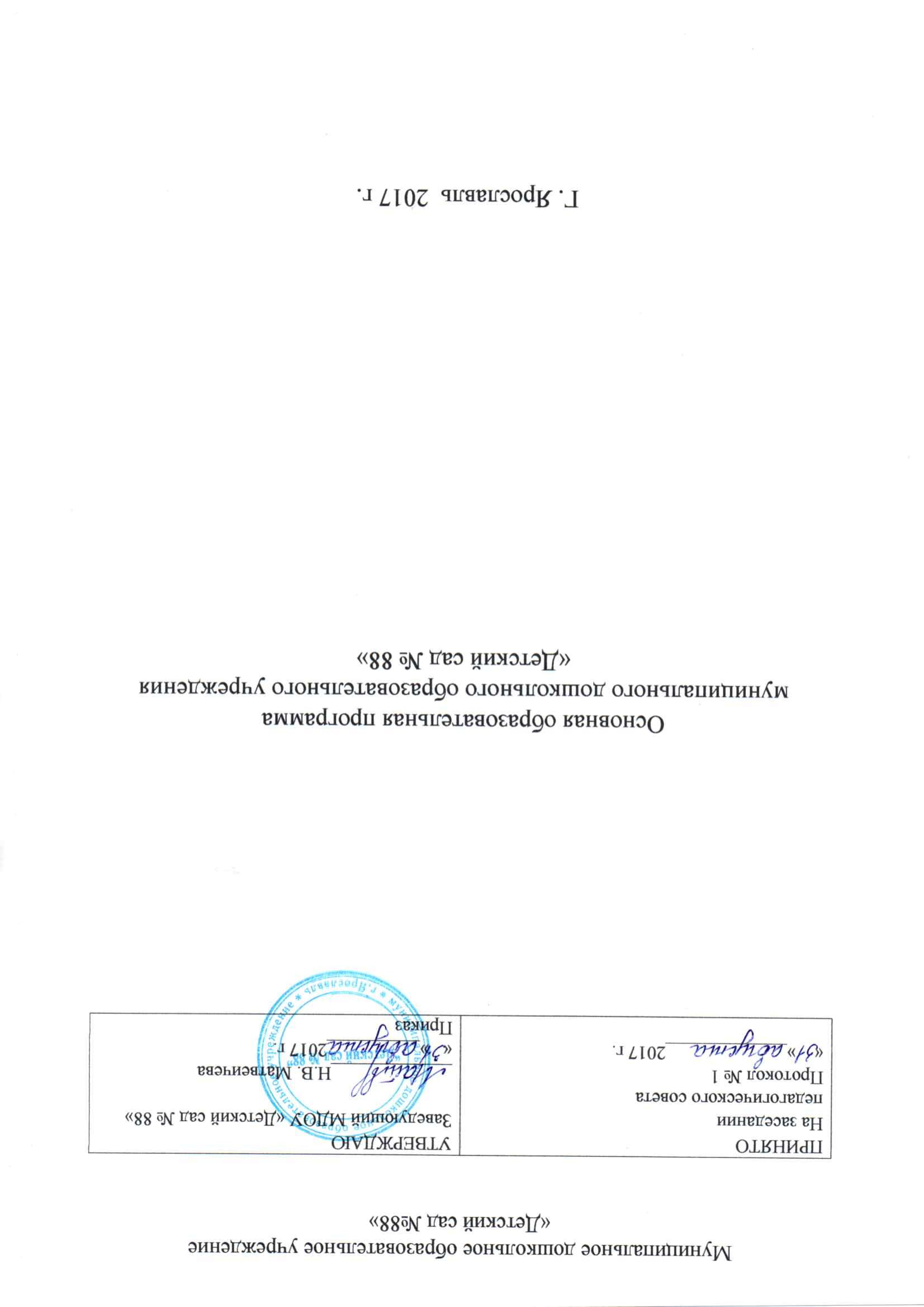 Содержание Целевой раздел: 1.1. Пояснительная записка (А) Цели и задачи реализации программы (А) 1.1.2. Принципы и подходы к реализации Программы1.1.3 Значимые для реализации Программы характеристики, в том числе возрастные характеристики детей1.2 Планируемые результаты освоения программы, выраженные целевыми ориентирами (А) Содержательный раздел 2.1. Описание образовательной деятельности в соответствии с направлениями развития ребенка, представленными в образовательных областях. (А) 2.1.1.Образовательная область «Социально-коммуникативное развитие» (А) Образовательная область «Познавательное развитие» (А) Образовательная область «Речевое развитие» (А,) Образовательная область «Художественно-эстетическое развитие» (А) Образовательная область «Физическое развитие» (А) 2.2 Вариативные формы, способы, методы и средства реализации Программы с учетом возрастных и индивидуальных особенностей воспитанников, специфики их образовательных потребностей и интересов(А) 2.3 Особенности образовательной  деятельности разных видов и  культурных практик(А) Способы и направления поддержки детской инициативы(А) Особенности взаимодействия педагогического коллектива  с семьями воспитанников (А) Иные характеристики содержания Программы2.6.1.Взаимодействие с социальными партнерами2.6.2.  Консультационный пункт для родителей детей, не посещающих ДОУIII. Организационный раздел 3.1. Материально-техническое обеспечение Программы  (А) 2.Програмно-методическое обеспечение образовательной деятельности(А) 3.3. Режим дня (А) 3.4.Модель организации образовательного процесса (А) 5.Учебный план (А) 3.6. Особенности традиционных событий, праздников, мероприятий.3.7. Организация развивающей предметно-пространственной среды (А) IV. Дополнительный материал. Презентация образовательной программы дошкольного образования МДОУ «Детский сад № 88»Глоссарий Приложения А- Обязательная часть I. ЦЕЛЕВОЙ РАЗДЕЛ1.1. ПОЯСНИТЕЛЬНАЯ ЗАПИСКА Основная образовательная программа муниципального дошкольного образовательного учреждения «Детский сад № 88» г. Ярославля (далее – Программа) разработана на основе Федеральных Государственных Образовательных Стандартов Дошкольного Образования (далее ФГОС ДО)  в соответствии с федеральной и региональной нормативной базой и документацией, а именно: Конвенцией о правах ребенка от 13.12.1989 г.; Законом «Об Образовании Российской Федерации». ФЗ от 29.12.2012г. № 273 – ФЗ; Семейным Кодексом Российской Федерации; «Санитарно – эпидемиологическими требованиями к устройству, содержанию и организации режима работы дошкольных образовательных учреждений». СанПиН 2.4.1.3049 - 13; Приказ Министерства образования и науки Российской Федерации «Порядок организации и осуществления образовательной деятельности по основным общеобразовательным программам – образовательным программам дошкольного образования от 30 Августа 2013г. № 1014; Приказ Министерства образования и науки Российской Федерации Минобрнауки России «Федеральным государственным образовательным стандартом дошкольного образования»  от 17 октября 2013 г. N 1155 г. Москва "Об утверждении федерального государственного образовательного стандарта дошкольного образования" Письмо Министерства образования и науки РФ и Департамента общего образования от 28февраля 2014 года 08-249 «Комментарии к ФГОС дошкольного образования»; Письмо Минобрнауки России от 07.06.2013 г. № ИР-535/07 «О коррекционном и инклюзивном образовании детей»; Уставом детского сада от 30.07.2015  № 01-05/562Лицензией Департамента образования Ярославской области № 370/16 от 13 июля 2016 г. серия 76Л02 № 0001150 на основании приказа департамента образования Ярославской области  . Срок действия: бессрочно Локальные акты:Положение об оказании логопедической помощи детям в МДОУ "Детский сад № 88"
Положение о соотношении учебной (преподавательской нагрузки) и другой педагогической работы в пределах рабочей недели или учебного года педагогических работников в МДОУ "Детский сад № 88"
Положение об Уполномоченном по защите прав участников образовательного процесса в МДОУ "Детский сад № 88"
Порядок проведения аттестации педагогических работников в целях подтверждения соответствия педагогических работников занимаемой ими должности в МДОУ "Детский сад № 88"
Порядок бесплатного пользования педагогическими работниками образовательными и методическими услугами учреждения
Порядок доступа педагогических работников к информационно - телекоммуникационным сетям и базам данных, учебным и методическим материалам, материально - техническим средствам обеспечения образовательной деятельности МДОУ "Детский сад № 88"
Порядок оформления возникновения, перевода, приостановления и прекращения (отчисления) образовательных отношений между учреждением и воспитанниками и (или) родителями (законными представителями) воспитанников в МДОУ "Детский сад № 88"
Правила внутреннего распорядка воспитанников МДОУ "Детский сад № 88"Положение о совете родителей (законных представителей) МДОУ детского сада № 88
Положение об общем собрании работников МДОУ детского сада № 88
  Положение о педагогическом совете МДОУ детского сада № 88
Положение о нормах профессиональной этики педагогических работников
• Положение о языках образования в учреждении
• Правила внутреннего трудового распорядка МДОУ детского сада № 88
• Порядок создания, организации работы, принятия решения комиссией по урегулированию споров между участниками образовательных отношений и их исполнения
• Правила приема детей в учреждение
• Режим занятий обучающихся в учреждении
• Положение о психолого-медико-педагогическом консилиуме;Программа учреждения разработана с учетом примерной основной образовательной программой дошкольного образования, одобренной решением федерального учебно-методического объединения по общему образованию и авторской комплексной программой  «От рождения до школы», под редакцией Н.Е.Вераксы, Т.С.Комаровой, М.А.Васильевой ( М.: МОЗАИКА СИНТЕЗ, 2014. — 368 с.).   Программа реализуется   все время пребывания детей, может корректироваться в связи с изменениями: нормативно правовой базы, образовательного запроса родителей и видовой структуры групп   1.1.1.Цели и задачи Программы Целью  Программы является накопление ребенком  культурного  опыта  деятельности  и общения  в процессе  активного взаимодействия с окружающим миром, другими детьми и взрослыми, решения задач и  проблем (в соответствии с возрастом)  как основы для формирования в его  сознании  целостной картины  мира, готовности к непрерывному образованию, саморазвитию и успешной самореализации  на  всех этапах жизни.   А) Приоритетные задачи  обязательной части  Программы:  охранять  и укреплять  здоровье детей, обеспечивать их физическую и психологическую безопасность, эмоциональное благополучие; создавать комфортные условия жизнедеятельности, в которых ребенок чувствует себя защищенным и уверенным в том, что его любят и принимают таким, какой он есть; развивать  социальные, нравственные, физические, интеллектуальные, эстетические качества детей, создавать благоприятные условия для гармоничного развития дошкольников в соответствии с их  возрастными и индивидуальными особенностями и склонностями; формировать у ребенка способность и потребность открывать и творить самого себя в основных формах человеческой деятельности, готовность  познавать себя в единстве с миром, в диалоге с ним;  формировать  общую культуру личности ребенка, в том числе ценности здорового образа жизни, предпосылки учебной деятельности, инициативности, самостоятельности и ответственности, активной жизненной позиции;  развивать способность и творческий потенциал каждого  ребенка; организовывать  содержательное  взаимодействие  ребенка с другими детьми, взрослыми и окружающим миром на основе гуманистических ценностей и идеалов, прав свободного человека; воспитывать в детях патриотические чувства, любовь к Родине, гордость за ее достижения на основе духовно-нравственных и социокультурных ценностей и принятых в обществе правил и норм поведения в интересах человека, семьи, общества;    формировать образовательную среду, соответствующую возрастным, индивидуальным, психологическим и физиологическим особенностям детей, с максимальным привлечением к сетевому взаимодействию объектов социокультурного окружения и их ресурсов; формировать социокультурную среду, соответствующую возрастным, индивидуальным, психологическим и физиологическим особенностям детей;  объединять воспитательно-оздоровительный ресурс семьи и дошкольного учреждения  на основе традиционных духовно-нравственных ценностей семьи и общества; установление партнерских взаимоотношений с семьей, оказание ей психологопедагогической поддержки, повышение компетентности родителей (законных представителей) в вопросах развития и образования, охраны и укрепления здоровья детей; обеспечивать преемственности целей, задач, методов и содержания образования с позиций самоценности каждого возраста и непрерывности образования на всех этапах жизни человека;  обеспечивать психолого-педагогическую поддержку семьи и повышение компетентности родителей (законных представителей) в вопросах развития и образования, охраны и укрепления здоровья детей. воспитывать психофизические качества (ловкости, быстроты, выносливости, силы и др.) Через данные задачи осуществляются приоритетные направления деятельности МДОУ "Детский сад № 88":  физкультурно-оздоровительное 1.1.2. Принципы и подходы к реализации Программы А)  Обязательная часть  	В соответствии с  ФГОС ДО Программа построена на следующих принципах: Поддержка разнообразия детства.   Современный мир характеризуется возрастающим многообразием и неопределенностью, отражающимися в самых разных аспектах жизни человека и общества. Многообразие социальных, личностных, культурных, языковых, этнических особенностей, религиозных и других общностей, ценностей и убеждений, мнений и способов их выражения, жизненных укладов особенно ярко проявляется в условиях Российской Федерации – государства с огромной территорией, разнообразными природными условиями, объединяющего многочисленные культуры, народы, этносы. Возрастающая мобильность в обществе, экономике, образовании, культуре требует от людей умения ориентироваться в этом мире разнообразия, способности сохранять свою идентичность и в то же время гибко, позитивно и конструктивно взаимодействовать с другими людьми, способности выбирать и уважать право выбора других ценностей и убеждений, мнений и способов их выражения.   Принимая вызовы современного мира, Программа рассматривает разнообразие как ценность, образовательный ресурс и предполагает использование разнообразия для обогащения образовательного процесса. Организация выстраивает образовательную деятельность с учетом региональной специфики, социокультурной ситуации развития каждого ребенка, его возрастных и индивидуальных особенностей, ценностей, мнений и способов их выражения.  Сохранение уникальности и самоценности детства как важного этапа в общем развитии человека.   Самоценность детства – понимание детства как периода жизни значимого самого по себе, значимого тем, что происходит с ребенком сейчас, а не тем, что этот этап является подготовкой к последующей жизни. Этот принцип подразумевает полноценное проживание ребенком всех этапов детства (младенческого, раннего и дошкольного детства), обогащение (амплификацию) детского развития.  Позитивная социализация ребенка предполагает, что освоение ребенком культурных норм, средств и способов деятельности, культурных образцов поведения и общения с другими людьми, приобщение к традициям семьи, общества, государства происходят в процессе сотрудничества со взрослыми и другими детьми, направленного на создание предпосылок к полноценной деятельности ребенка в изменяющемся мире.  Личностно-развивающий и гуманистический характер взаимодействия взрослых (родителей(законных представителей), педагогических и иных работников Организации) и детей. Такой тип взаимодействия предполагает базовую ценностную ориентацию на достоинство каждого участника взаимодействия, уважение и безусловное принятие личности ребенка, доброжелательность, внимание к ребенку, его состоянию, настроению, потребностям, интересам. Личностно-развивающее взаимодействие является неотъемлемой составной частью социальной ситуации развития ребенка в организации, условием его эмоционального благополучия и полноценного развития. Содействие и сотрудничество детей и взрослых, признание ребенка полноценным участником (субъектом) образовательных отношений.   Этот принцип предполагает активное участие всех субъектов образовательных отношений – как детей, так и взрослых – в реализации программы. Каждый участник имеет возможность внести свой индивидуальный вклад в ход игры, занятия, проекта, обсуждения, в планирование образовательного процесса, может проявить инициативу. Принцип содействия предполагает диалогический характер коммуникации между всеми участниками образовательных отношений. Детям предоставляется возможность высказывать свои взгляды, свое мнение, занимать позицию и отстаивать ее, принимать решения и брать на себя ответственность в соответствии со своими возможностями.  Сотрудничество Организации с семьей.   Сотрудничество, кооперация с семьей, открытость в отношении семьи, уважение семейных ценностей и традиций, их учет в образовательной работе являются важнейшим принципом образовательной программы. Сотрудники Организации должны знать об условиях жизни ребенка в семье, понимать проблемы, уважать ценности и традиции семей воспитанников. Программа предполагает разнообразные формы сотрудничества с семьей как в содержательном, так и в организационном планах.  Сетевое взаимодействие с организациями социализации, образования, охраны здоровья и другими партнерами, которые могут внести вклад в развитие и образование детей, а также использование ресурсов местного сообщества и вариативных программ дополнительного образования детей для обогащения детского развития.   Программа предполагает, что Организация устанавливает партнерские отношения не только с семьями детей, но и с другими организациями и лицами, которые могут способствовать обогащению социального и/или культурного опыта детей, приобщению детей к национальным традициям (посещение театров, музеев, освоение программ дополнительного образования), к природе и истории родного края; содействовать проведению совместных проектов, экскурсий, праздников, а также удовлетворению особых потребностей детей, оказанию психолого - педагогической и/или медицинской поддержки в случае необходимости. Индивидуализация дошкольного образования предполагает такое построение образовательной деятельности, которое открывает возможности для индивидуализации образовательного процесса, появления индивидуальной траектории развития каждого ребенка с характерными для данного ребенка спецификой и скоростью, учитывающей его интересы, мотивы, способности и возрастно-психологические особенности. При этом сам ребенок становится активным в выборе содержания своего образования, разных форм активности. Для реализации этого принципа необходимы регулярное наблюдение за развитием ребенка, сбор данных о нем, анализ его действий и поступков; помощь ребенку в сложной ситуации; предоставление ребенку возможности выбора в разных видах деятельности, акцентирование внимания на инициативности, самостоятельности и активности ребенка. Возрастная адекватность образования. Этот принцип предполагает подбор педагогом содержания и методов дошкольного образования в соответствии с возрастными особенностями детей. Важно использовать все специфические виды детской деятельности (игру, коммуникативную и познавательно-исследовательскую деятельность, творческую активность, обеспечивающую художественно-эстетическое развитие ребенка), опираясь на особенности возраста и задачи развития, которые должны быть решены в раннем и дошкольном возрасте. Деятельность педагога должна быть мотивирующей и соответствовать психологическим законам развития ребенка, учитывать его индивидуальные интересы, особенности и склонности. Развивающее вариативное образование. Этот принцип предполагает, что образовательное содержание предлагается ребенку через разные виды деятельности с учетом его актуальных и потенциальных возможностей усвоения этого содержания и совершения им тех или иных действий, с учетом его интересов, мотивов и способностей. Данный принцип предполагает работу педагога с ориентацией на зону ближайшего развития ребенка (Л.С. Выготский), что способствует развитию, расширению как явных, так и скрытых возможностей ребенка.  Полнота содержания и интеграция отдельных образовательных областей.   В соответствии со Стандартом Программа предполагает всестороннее социально- коммуникативное, познавательное, речевое, художественно-эстетическое и физическое развитие детей посредством различных видов детской активности. Деление Программы на образовательные области не означает, что каждая образовательная область осваивается ребенком по отдельности, в форме изолированных занятий по модели школьных предметов. Между отдельными разделами Программы существуют многообразные взаимосвязи: познавательное развитие тесно связано с речевым и социально-коммуникативным, художественно-эстетическое – с познавательным и речевым и т.п. Содержание образовательной деятельности в одной конкретной области тесно связано с другими областями. Такая организация образовательного процесса соответствует особенностям развития детей раннего и дошкольного возраста.  Инвариантность ценностей и целей при вариативности средств реализации и достижения целей Программы.   Стандарт и Программа задают инвариантные ценности и ориентиры, с учетом которых Организация должна разработать свою основную образовательную программу и которые для нее являются научно-методическими опорами в современном мире разнообразия и неопределенности. При этом Программа оставляет за Организацией право выбора способов их достижения, выбора образовательных программ, учитывающих многообразие конкретных социокультурных, географических, климатических условий реализации Программы, разнородность состава групп воспитанников, их особенностей иинтересов, запросов родителей (законных представителей), интересов и предпочтений педагогов и т.п.   Перечисленным принципам соответствуют культурно-исторический,  личностно-ориентированный, системно-деятельностный, антропологический, аксиологический,    средовойи компетентностный подходы к организации развивающего взаимодействия между всеми участниками образовательных отношений.    Согласно  культурно-историческому  подходу  развитие  человека происходит  путем  присвоения  исторически  выработанных  (культурных) форм  и  способов  деятельности.  Основоположник  данного  подхода Л.С. Выготский  отмечал,  что  развитие  мышления  и  других  психических функций  ребенка  в  первую  очередь  происходит  через  освоение  им «культурных» знаков (речи, языка и пр.).  Личностно-ориентированный подход предполагает не формирование личности с заданными свойствами, а создание условий для полноценного проявления и соответственно развития личностных функций субъектов образовательного процесса. Личностный подход как направление деятельности педагога – это базовая ценностная ориентация педагога, определяющая его позицию во взаимодействии с каждым ребенком в коллективе. Личностный подход предполагает помощь педагогу и ребенку в осознании себя личностью, выявлении, раскрытии их возможностей, становлении самосознания, в осуществлении личностно-значимых и общественно приемлемых способов самоопределения, самореализации и самоутверждения.  В  основе  системно-деятельностного  подхода  лежит  представление  о том,  что  развитие  всех  сторон  личности  ребенка  определяется  характером организации  его  деятельности.  Организация  образовательного  процесса согласно  данному  подходу  (А.Г. Асмолов,  П.Я. Гальперин,  В.В. Давыдов, А.В. Запорожец,  А.Н. Леонтьев,  С.Л. Рубинштейн  и  др.)  предполагает развитие  самой  деятельности,  ее  основных  компонентов  (мотивов,  целей, действий,  способов  действий  или  операций),  в  результате  чего  ребенок развивается как субъект этой деятельности (деятель).  Антропологический подход впервые разработал и обосновал К.Д.Ушинский (1824–1870 г.г.). В его понимании – это системное использование данных всех наук о человеке и их учет при построении и осуществлении педагогического процесса. «Если педагогика хочет воспитывать человека во всех отношениях, то она должна прежде узнать его тоже во всех отношениях». Это положение К.Д. Ушинского остается актуальным для современной педагогики.  Основные идеи современной педагогической антропологии, которые являются методологическими основаниями исследования в области педагогики: -- образование – атрибут человеческого бытия (бытие человека рассматривается в образовании); – цели и средства образования выводятся из сущности человека; расширение традиционных понятий такими категориями, как «жизнь», «свобода», «смысл», «творчество», «событие», «антропологическое пространство», «антропологическое время», «самостановление».  Аксиологический (или ценностный) подход выступает своеобразным «мостом» между теорией и практикой, т.е. выполняет роль механизма связи между практическим и абстракно-теоретическим уровнями познания и отношений к окружающему миру (обществу, природе, культуре, самому себе).  Аксиологический подход в педагогике означает признание и реализацию в обществе ценностей человеческой жизни, воспитания и обучения, педагогической деятельности, образования в целом.  Значимую ценность представляет собой идея гармонично развитой личности, связанная с идеей справедливого общества, которое способно реально обеспечитькаждому человеку условия для максимальной реализации заложенных в нем возможностей.  С изменением социально-экономических условий жизни трансформируются и педагогические ценности. Так, в процессе развития педагогической науки и практики выделяются изменения, связанные, во-первых, со сменой схоластических теорий обучения на объяснительно-иллюстративное и позже на проблемно-развивающее и личностно-ориентированное; во-вторых, с переходом от командно-регулирующего воспитания к личностно-гуманному. Аксиологические подходы в педагогике, основанные на гуманистических ценностях, являются методологической основой развития педагогической науки и совершенствования образовательной практики.  Средовой подход как теория разработан учеником академика РАО Л.И. Новиковой руководителем лаборатории среды и средовых исследований в образовании Нижегородского института развития образования доктором педагогических наук Мануйловым Ю.С.  Средовой подход представляет собой теорию осуществляемого через специально формируемую среду управления процессом формирования и развития воспитанника.  Система действий со средой должна превращать её в средство комплексного целенаправленного воздействия на личность воспитанника. Среда формирует воспитанника по своему образу и подобию. Среда раскрывает те или иные возможности для развития личности ребенка. Среда представляет возможности событийного статуса: сообщаться, содружествовать с другими людьми, сотрудничать с ними, соперничать, сопереживать и т.д., быть соратниками, современниками и т.д. Среда предоставляет возможности что-либо иметь или уметь.  Среда влияет на образ жизни воспитанников, задавая те или иные стереотипы, модели, «коридоры» движения по жизни. В итоге среда типизирует личность и тем самым позволяет обществу через воспитание реализовывать в широкой практике те или иные идеалы, получать тот или иной тип личности. При этом индивидуальность, неповторимость, уникальность человека не страдает, т.к. поле проявления индивидуального остается исключительно широким.   Главная методологическая линия – опосредованное средой управление становлением и развитием личности воспитанника.  Таким образом, теория средового подхода разрабатывает свой собственный универсальный способ достижения социально значимых концептуальных педагогических целей.  Компетентностный подход во всех своих смыслах и аспектах наиболее глубоко отражает основные аспекты процесса модернизации. Именно в рамках этой «прогрессистской» установки делаются утверждения: компетентностный подход как обобщенное условие способности человека эффективно действовать за пределами учебных сюжетов и учебных ситуаций (В. А. Болотов); компетентность 	представляется 	радикальным 	средством 	модернизации (Б. Д. Эльконин); компетентность характеризуется возможностью переноса способности в условия, отличные от тех, в которых эта компетентность изначально возникла (В. В. Башев).  Компетентностный подход – это приоритетная ориентация на цели – векторы образования: обучаемость, самоопределение, самоактуализацию, социализацию и развитие индивидуальности. При компетентностном подходе проблема качества дошкольного образования ставится и решается не только с точки зрения знаний, усвоенными дети, а еще с точки зрения достижений в их психическом развитии, которые на каждой возрастной ступени формируются как набор соответствующих компетентностей. Например, итогом дошкольного обучения и воспитания является не только учебное содержание самих программ, т. е. знания и информация, которые ребенок усваивает в детском саду, но и сформированность у детей этого возраста необходимого уровня развития воображения, знаково-символической функции, замещения, умения действовать в соответствии с ролью и правилами (что никакими тестами на усвоение знаний не определяется). Перечисленные функции формируются у ребенка в ходе его игровой деятельности со сверстниками, организованной воспитателем. Особое значение при организации работы с детьми в условиях компетентностного подхода имеет то, что дети могут сделать выбор – работать одному в подгруппе, то есть в партнерстве с другими детьми или взрослыми, могут самостоятельно выбрать, кто из взрослых станет для них партнером, в случае, ели это не противоречит их собственным планам. Право самоопределения в сотрудничестве как с взрослыми, так и с детьми, дает ребенку возможность приобретения опыта установления и расширения социальных контактов с разными людьми, опыта достижения договоренностей, распределения полномочий в сложившейся подгруппе, управления действиями других людей (в случае, их согласия), опыта достижения общего результата и «презентации» общего результата. 1.1.3. Значимые для реализации Программы характеристики, в том числе возрастные характеристики детей Краткая справка об Организации Основные участники реализации Программы Основные участники реализации Программы: дети дошкольного возраста, педагоги, родители (законные представители). Содержание Программы учитывает особенности контингента семей, возрастные и индивидуальные особенности детей.  Сведения о контингенте воспитанников  В организации воспитывается 193 детей от 1 до 7 лет с подавляющим преобладанием русской национальности. Общее количество – 9 групп общеразвивающей направленности. МДОУ "Детский сад № 88" работает по графику, утвержденному учредителем (12-часовоепребывание). Группы функционируют в режиме 5-дневной рабочей недели. Все группы однородны по возрастному составу детей. Сведения о контингенте детей ( приложение № 1)     Воспитание и обучение в детском саду носит светский, общедоступный характер и ведется на русском языке. Сведения о кадровом составе МДОУ "Детский сад № 88" В учреждении сформирован профессиональный коллектив педагогических и медицинских работников, который прогнозирует дальнейшее развитие детского сада, направленное на совершенствование условий жизнедеятельности, успешную организацию образовательного пространства: Старший воспитатель -2 Педагоги – воспитатели -18Музыкальные руководители -2 Инструкторы по физическому воспитанию - 1 Педагог – психолог - 1 Учитель-логопед - 1Старшая медицинская сестра - 2 	Окружающий социум МДОУ "Детский сад № 88" МОУ СОШ № 75Детская библиотека-филиал № 3МУК «ЦСДБ г. Ярославля» «Радуга»Центр «Развитие» Психолого-возрастные, индивидуальные характеристики воспитанников.Ранний возраст (с 1 до 2 лет)  На втором году жизни развивается самостоятельность детей, формируется предметно-игровая деятельность, появляются элементы сюжетной игры. Общение с взрослым носит ситуативно-деловой характер, затем характер делового сотрудничества. Совершенствуются восприятие, речь, наглядно-действенное мышление, чувственное познание действительности. Ежемесячная прибавка в весе составляет 200–250 г, а в росте — 1 см.  Продолжается совершенствование строения и функций внутренних органов, костной, мышечной и центральной нервной системы. Повышается работоспособность нервных клеток. Длительность каждого периода активного бодрствования у детей до полутора лет составляет 3–4 часа, у детей двух лет — 4–5,5 часа.  На развитие основных движений ребенка частично влияют пропорции его тела: короткие ноги, длинное туловище, большая голова. Малыш до полутора лет часто падает при ходьбе, не всегда может вовремя остановиться, обойти препятствие. Несовершенна и осанка. Вследствие недостаточного развития мышечной системы ребенку трудно долго выполнять однотипные движения, например, ходить с мамой «только за ручку». Для детей второго года жизни характерна высокая двигательная активность. Постепенно совершенствуется ходьба. Дети учатся свободно передвигаться на прогулке: они взбираются на бугорки, ходят по траве, перешагивают через небольшие препятствия, например, палку, лежащую на земле. Исчезает шаркающая походка. В подвижных играх и на музыкальных занятиях дети выполняют боковые шаги, медленно кружатся на месте. В начале второго года дети много и охотно лазают: взбираются на горку, на диванчики, а позже (приставным шагом) и на шведскую стенку, а также перелезают через бревно, подлезают под скамейку, пролезают через обруч.  После полутора лет у малышей кроме основных развиваются и подражательные движения (мишке, зайчику).  В простых подвижных играх и плясках дети привыкают координировать свои движения и действия друг с другом (при участии не более 8– 10 человек).  В разных видах деятельности обогащается сенсорный опыт. В процессе знакомства с предметами ребенок слышит названия форм (кубик, кирпичик, шарик, «крыша» — призма), одновременно воспринимая их (гладит предмет, обводит пальцем по контуру, стучит, бросает и т. п.) и уточняя физические качества. При этом происходит и ознакомление с основными фигурами (квадрат, четырехугольник, круг, треугольник).  С помощью взрослого ребенок упражняется в установлении сходства и различий между предметами, имеющими одинаковые названия (большой красный мяч — маленький синий мяч, большой белый мишка — маленький черный мишка и т. д.). При обучении и правильном подборе игрового материала дети осваивают действия с разнообразными игрушками: разборными (пирамиды, матрешки и др.), строительным материалом и сюжетными игрушками (куклы с атрибутами к ним, мишки). Эти действия ребенок воспроизводит по подражанию после показа взрослого. Постепенно из отдельных действий складываются «цепочки», и малыш учится доводить предметные действия до результата: заполняет колечками всю пирамиду, подбирая их по цвету и размеру, из строительного материала возводит по образцу, а затем по памяти забор, паровозик, башенку и другие  несложные постройки. Значительные перемены происходят и в действиях с сюжетными игрушками. Дети начинают переносить разученное действие с одной игрушкой (кукла) на другие (мишки, зайки); они активно ищут предмет, необходимый для завершения действия (одеяло, чтобы уложить куклу спать, мисочку, чтобы накормить мишку). Воспроизводя подряд 2–3 действия, они сначала не ориентируются на то, как это бывает в жизни: спящую куклу, например, вдруг начинают катать на машинке. К концу второго года жизни в игровых действиях детей уже отражается привычная им жизненная последовательность: погуляв с куклой, кормят ее и укладывают спать.  Бытовые действия с сюжетными игрушками дети воспроизводят на протяжении всего периода дошкольного детства. Но при этом дети 3–5 лет и старше устраивают из каждого действия «многозвеньевой ритуал». Перед едой кукле вымоют руки, завяжут салфетку, проверят, не горяча ли каша, кормить будут ложкой, а пить дадут из чашки. Всего этого на втором году жизни нет. Ребенок просто подносит миску ко рту куклы. Аналогично он поступает и в других ситуациях. Этими особенностями объясняется простота подбора сюжетных игрушек и атрибутов к ним. На втором году жизни из отдельных действий складываются элементы деятельности, свойственной дошкольному детству: предметная с характерным для нее сенсорным уклоном, конструктивная и сюжетная игра. В предметной деятельности появляются соотносящие и орудийные действия. Успехи в развитии предметно-игровой деятельности сочетаются с ее неустойчивостью. Имея возможность приблизиться к любому предмету, попавшему в поле зрения, ребенок бросает то, что держит в руках, и устремляется к нему. Постепенно он с помощью взрослого учится доводить начатое до конца, добиваясь результата. Второй год жизни — период интенсивного формирования речи. Связи между предметом, действием и словами, их обозначающими, формируются в 6–10 раз быстрее, чем в конце первого года жизни.  Дети усваивают названия предметов, действий, обозначения некоторых качеств и состояний. Благодаря этому можно организовать деятельность и поведение малышей, формировать и совершенствовать восприятие, в том числе составляющие основу сенсорного воспитания. В процессе разнообразной деятельности с взрослыми дети усваивают, что одно и то же действие может относиться к разным предметам: «надень  шапку, надень колечки на пирамидку» и т. д. Важным приобретением речи и мышления является формирующаяся на втором году жизни способность обобщения. Слово в сознании ребенка начинает ассоциироваться не с одним предметом, а обозначать все предметы, относящиеся к этой группе, несмотря на различия по цвету, размеру и даже внешнему виду (кукла большая и маленькая, голышом и одетая, кукла-мальчик и кукла-девочка). Способность обобщения позволяет детям узнавать предметы, изображенные на картинке, в то время как в начале года на просьбу показать какой-либо предмет малыш ориентировался на случайные несущественные признаки. Так, словом «кх» он мог обозначать и кошку, и меховой воротник. Малыш привыкает к тому, что между предметами существуют разные связи, а взрослые и дети действуют в разных ситуациях, поэтому ему понятны сюжетные инсценировки (показ игрушек, персонажей кукольного и настольного театра). Впечатления от таких показов, заинтересованного рассматривания  сохраняются в памяти. Поэтому дети старше полутора лет способны поддерживать диалог-воспоминание с взрослым о недавних событиях или вещах, связанных с их личным опытом: «Кто гулял?» — «Что видели?» — «Собачку». — «Кого кормили зернышками?» — «Птичку». Активный словарь на протяжении года увеличивается неравномерно. К полутора годам он равен примерно 20–30 словам. После 1 года 8–10 месяцев происходит скачок, развивается активно используемый словарь. В нем много глаголов и существительных, встречаются простые прилагательные и наречия (тут, там, туда и т. д.), а также предлоги. Упрощенные слова (ту-ту, ав-ав) заменяются обычными, пусть и несовершенными в фонетическом отношении. После полутора лет ребенок чаще всего воспроизводит контур слова (разное число слогов), наполняя его звуками-заместителями, более или менее близкими по звучанию слышимому образцу.  Попытки улучшить произношение, повторяя слово за взрослым, в этом возрасте не приносят успеха. Это становится возможным лишь на третьем году жизни. Ребенок в большинстве случаев после полутора лет правильно произносит губно-губные звуки (п, б, м), передние небноязычные (т, д, н), задние небноязычные (г, х). Свистящие, шипящие и сонорные звуки, а также слитные фонемы в словах, произносимых ребенком, встречаются крайне редко. Вначале произносимое ребенком слово является целым предложением.  Так, слова «бах, упала» в одних случаях обозначают, что малыш уронил игрушку, в других — что он сам упал и ушибся.  К полутора годам в высказываниях детей появляются двухсловные предложения, а в конце второго года обычным становится использование трех-, четырехсловных предложений. Ребенок старше полутора лет активно обращается к взрослым с вопросами. Но выражает их преимущественно интонационно: «И я куся?» — то есть «Ира кушала?» Вопросительными словами дети пользуются реже, но могут спросить: «Где платок?», «Баба куда пошла?», «Это что?» Дети учатся выполнять словесные просьбы взрослого в пределах видимой, наглядной ситуации. На втором году жизни ребенок усваивает имена взрослых и детей, с которыми общается повседневно, а также некоторые родственные отношения (мама, папа, бабушка). Он понимает элементарные человеческие чувства, обозначаемые словами «радуется», «сердится», «испугался», «жалеет». В речи появляются оценочные суждения: «плохой», «хороший», «красивый». Совершенствуется самостоятельность детей в предметно-игровой деятельности и самообслуживании.  Малыш постепенно овладевает умением самостоятельно есть любую пищу, умываться и мыть руки, приобретает навыки опрятности, аккуратности. Расширяется ориентировка в ближайшем окружении. Знание того, как называются части помещения группы (мебель, одежда, посуда), помогает ребенку выполнять несложные (состоящие из одного, а к концу года из 2–3 действий) поручения взрослых. Постепенно он привыкает соблюдать элементарные правила поведения, обозначаемые словами «можно», «нельзя», «нужно».  Общение с взрослым носит деловой, объектно-направленный характер. На втором году закрепляется и углубляется деловое сотрудничество с взрослым, потребность общения с ним по самым разным поводам. При этом к двум годам дети постепенно переходят от языка жестов, мимики, выразительных звукосочетаний к выражению просьб, желаний, предложений с помощью слов и коротких фраз. Так речь становится основным средством общения с взрослым, хотя в этом возрасте ребенок охотно говорит только с близкими, хорошо знакомыми ему людьми. На втором году жизни между детьми сохраняется и развивается тип эмоционального взаимообщения. Они самостоятельно играют друг с другом (по двое-трое) в разученные ранее при помощи взрослого игры («Прятки», «Догонялки»). Однако опыт взаимообщения у детей невелик, и основа его еще не сформирована. Имеет место непонимание со стороны предполагаемого партнера. Ребенок может расплакаться и даже ударить жалеющего его. Он активно протестует против вмешательства в свою игру. Игрушка в руках другого гораздо интереснее для малыша, чем та, что стоит рядом. Отобрав игрушку у соседа, но не зная, что делать дальше, малыш просто бросает ее. Воспитателю следует пресекать подобные факты, чтобы у детей не пропало желание общаться. Взаимообщение детей в течение дня возникает, как правило, в предметно-игровой деятельности и режимных процессах. Поскольку предметно-игровые действия и самообслуживание только формируются, самостоятельность, заинтересованность в их выполнении следует всячески оберегать.  Детей приучают соблюдать «дисциплину расстояния», и они сначала осваивают умение играть и действовать рядом, не мешая друг другу, а затем играть вместе по 2–3 человека, вести себя в группе соответствующим образом: не лезть в тарелку соседа, подвинуться на диванчике, чтобы мог сесть еще один ребенок, не шуметь в спальне и т. д. При этом они пользуются простыми словами: «на» («возьми»), «дай», «пусти», «не хочу» и др. На фоне «охраны» деятельности каждого малыша нужно формировать совместные действия. Сначала по подсказке взрослого, а к двум годам самостоятельно дети способны помогать друг другу: принести предмет, необходимый соседу для продолжения игры (кубики, колечки для пирамидки, одеяло для куклы). Подражая маме или воспитателю, один малыш пытается «накормить, причесать» другого.  Возможны несложные плясовые действия малышей парами на музыкальных занятиях. Одним из главных приобретений второго года жизни можно считать совершенствование основных движений, особенно ходьбы.  Подвижность ребенка порой даже мешает ему сосредоточиться на спокойных занятиях. Наблюдается быстрое и разноплановое развитие предметно-игрового поведения, благодаря чему к концу пребывания детей во второй группе раннего возраста у них формируются компоненты всех видов деятельности, характерных для периода дошкольного детства. Происходит быстрое развитие разных сторон речи и ее функций.  Хотя темп развития понимания речи окружающих по-прежнему опережает умение говорить, в конце второго года активный словарь состоит уже из 200–300 слов. С помощью речи можно организовать поведение ребенка, а речь самого малыша становится основным средством общения с взрослым. С одной стороны, возрастает самостоятельность ребенка во всех сферах жизни, с другой — он осваивает правила поведения в группе (играть рядом, не мешая другим, помогать, если это понятно и несложно). Все это является основой для развития в будущем совместной игровой деятельности. Ранний возраст (с 2 до 3 лет)  На третьем году жизни дети становятся самостоятельнее. Продолжает развиваться предметная деятельность, ситуативно-деловое общение ребенка и взрослого; совершенствуются восприятие, речь, начальные формы произвольного поведения, игры, наглядно-действенное мышление. Развитие предметной деятельности связано с усвоением культурных способов действия с различными предметами. Развиваются действия соотносящие и орудийные. Умение выполнять орудийные действия развивает произвольность, преобразуя натуральные формы активности в культурные на основе предлагаемой взрослыми модели, которая выступает в качестве не только объекта подражания, но и образца, регулирующего собственную активность ребенка. В ходе совместной со взрослыми предметной деятельности продолжает развиваться понимание речи. Слово отделяется от ситуации и приобретает самостоятельное значение. Дети продолжают осваивать названия окружающих предметов, учатся выполнять простые словесные просьбы взрослых в пределах видимой наглядной ситуации. Количество понимаемых слов значительно возрастает. Совершенствуется регуляция поведения в результате обращения взрослых к ребенку, который начинает понимать не только инструкцию, но и рассказ взрослых. Интенсивно развивается активная речь детей. К 3 годам они осваивают основные грамматические структуры, пытаются строить простые предложения, в разговоре со взрослым используют практически все части речи. Активный словарь достигает примерно 1000-1500 слов. К концу третьего года жизни речь становиться средством обращения ребенка со сверстниками. В этом возрасте у детей формируются новые виды деятельности: игра, рисование, конструирование. Игра носит процессуальный характер, главное в ней – действия. Они совершаются с игровыми предметами, приближенными к реальности.  В середине третьего года жизни появляются действия с предметами-заместителями. Появление собственно изобразительной деятельности обусловлено тем, что ребенок уже способен сформулировать намерение изобразить какой-либо предмет. Типичным является изображение человека в виде «головонога» - окружности и отходящих от нее линий. К третьему году жизни совершенствуются зрительные и слуховые ориентировки, что позволяет детям безошибочно выполнять ряд заданий: осуществлять выбор и 2-3 предметов по форме, величине и цвету; различать мелодии; петь. Совершенствуется слуховое восприятие, прежде всего фонематический слух .К 3 годам дети воспринимают все звуки родного языка, но произносят их с большими искажениями. Младший дошкольный возраст (с 3 до 4 лет) У детей четвертого года жизни, как и на протяжении всего дошкольного возраста, происходит интенсивное физическое развитие. Овладение определенными действиями, движениями (мелкими и крупными), соответствие двигательных умений некоторым минимальным возрастным нормам является необходимой характеристикой развития ребенка. Способен ли ребенок прыгать на одной ноге, перекладывать мелкие предметы, ловить мяч - это показатели не только его физических достижений, но и уровня его общего развития. У детей этой возрастной группы продолжает складываться интерес и ценностное отношение к занятиям физической культурой. Происходит развитие основных двигательных навыков, их дифференциация и усложнение. Например, ребенок умеет ходить прямо, сохраняя заданное направление, бегает, сохраняя равновесие, изменяя направление, может сохранять равновесие, передвигаясь в усложненных условиях, лазать по лесенкестремянке и др., использовать двигательные навыки в подвижных и спортивных играх. Важнейшим показателем развития ребенка дошкольника является уровень овладения им различными видами детской деятельности(конструирование, изобразительна, литературно- художественная и др.),которая, с одной стороны служит источником и движущей силой развития ребенка, с другой - именно в них наиболее ярко проявляются все его достижения. К 3 - 4 годам дети овладевают азами сюжетной игры – условными предметными действиями. Трехлетний ребенок способен овладеть ролью -более сложным способом построения игры. У него формируется умение в ступать в ролевое взаимодействие с партнером, в ролевой диалог. В играх с правилами начинают овладевать правилами одновременных или;  поочередных действий. Очень важная сторона развития ребенка 4-го года жизни - речь. Показателем полноценного речевого развития и общения является инициативная речь ребенка. В возрасте трех лет у ребенка возрастает внимание к звуковой стороне речи, что влияет на его произносительные умения. В большинстве случаев речь детей этого возраста несовершенна: нечетка, характеризуется общей смягченностью, многие звуки не произносятся. Речь взрослого - это то, чему ребенок подражает, что становится образцом для его высказываний. В младшем дошкольном возрасте ребенок переходит от ситуативной к контекстной речи. Основная задача речевого развития ребенка младшего дошкольного возраста – развитие звуковой культуры речи, обогащение словаря, развитие грамматического строя и, наконец, становление связной речи, которая объединяет все достижения ребенка в овладении родным языком. В познавательном развитии ребенка младшего дошкольного возраста важен переход от простых предметных действий к игре, когда деятельность детей может направляться образами предметов. Особое значение приобретают способы построения этих образов, ориентирующих ребенка в реальности. Центральными задачами развития умственных способностей детей во второй младшей группе является освоение ими способов ориентировки в действительности, направленных на выделение ее отдельных сторон, признаков и сфер. Это этап дифференциации. В области развития умственных способностей основу составляют развитие сенсорных способностей, освоение действий с сенсорными эталонами. Кроме того, существенное внимание уделяется освоению действий с различными условными заместителями объектов и ознакомлению детей с простейшими формами символизации, позволяющими выразить свое отношение к действительности. Творческие способности ребенка развиваются в процессе решения специальных задач, допускающих множество вариантов решения и гибкое использование новых способов. Продуктами творчества, как правило, в этом возрасте являются отдельные объекты (несложные постройки, рисунки отдельных предметов, присвоение имен или названий отдельным персонажам сказок или их действиям). Развитие художественных способностей наряду с развитием общих творческих способностей основывается на освоении специфических средств художественных видов деятельности, а также на развитии эмоциональной отзывчивости на эти средства. Развитие коммуникативных способностей детей 4-го года жизни - это приобщение, развитие чувства принадлежности к новой социальной группе. В этом возрасте через знакомство с чувствами человека, способами их выражения, с правилами коммуникации закладываются основы свободного общения, взаимодействия с взрослыми и детьми по правилам, принятым в социуме, появляются возможности сотрудничества детей. Конкретное проявление способов общения – это «заражение» от других поведением, игрой, приносящим радость и удовлетворение. При возникновении же противоречий, затруднений (что вызывает негативные переживания) дети сразу применяют физические и словесные виды давления (пытаются договариваться, а разрушают совместную деятельность) либо обращаются с жалобой к воспитателю. Дети практически не вступают в общение по поводу игры, у них отсутствуют ролевые высказывания. Для ребенка в общении и взаимодействии важно проявить себя, а с кем взаимодействовать, правильно ли будет понимать его партнер ему не так существенно. Развитие эмоциональной регуляции – это возникновение у ребенка как можно большего количества положительных эмоциональных образов различных ситуаций пребывания в детском саду, позволяющее адекватно эмоционально реагировать на них, «входить» в ситуации и начинать действовать в ситуациях по правилам. Развитие произвольной регуляции детей состоит в знакомстве детей с элементарными правилами пребывания в ДОУ, овладении способами ориентировки направило при попадании в ту или иную ситуацию, некоторыми навыками выполнения правил самообслуживания, взаимодействия, познавательной деятельности, игр с правилами. Освоение правил проявляется как знакомство с ними и частичное выполнение. Основным способом регуляции поведения у детей этого возраста будет эмоциональная регуляция, происходящая за счет эмоционального контакта ребенка с близкими взрослыми и способов коммуникации, которые предлагает и которыми владеет взрослый.  Средний дошкольный возраст (с 4 до 5 лет) В средней группе происходит дальнейшее формирование у детей интереса и ценностного отношения к занятиям физической культурой. Ребенок проявляет хорошую координацию, быстроту, силу, выносливость, может свободно ориентироваться в пространстве, ходить и бегать, согласуя движения рук и ног. Переносит освоенные упражнения в самостоятельную деятельность. Ребенок самостоятельно играет в подвижные игры, активно общаясь со сверстниками и с воспитателем, проявляет инициативность, может контролировать и соблюдать правила в знакомых ему играх. Социальная ситуация развития на пятом году жизни характеризуется дальнейшим развитием игровой деятельности. Ребенок начинает выделять для себя структуру игры: сюжет, роли, игровые действия. Дети средней группы могут выстроить последовательность игровых действий в соответствии с логикой развития сюжета, они способны по ходу игры менять свою роль, если этого требует развертывание сюжета. У детей появляется возможность установления ролевых взаимодействий с одним-двумя партнерами. Кроме того, дети способны выделить правило, по которому нужно действовать в игре, но еще не могут придерживаться ограничивающих правил, т.е. того как действовать нельзя. В игре ребенок отражает предметные действия взрослых, направленные на других людей, обозначая эти действия ролью (я - доктор, я -мама, я -продавец). В среднем дошкольном возрасте продолжается развитие продуктивных видов деятельности, таких как изобразительное искусство, аппликация, конструирование. Дети уже непросто придумывают рисунки и постройки отдельных предметов, называют выдуманных персонажей сказок и их отдельные действия, но дополняют различными деталями. В этих деятельностях, в отличие от младшего возраста, также появляется ориентировка не только на отдельные признаки  и стороны действительности, но и на их взаимосвязи. Это этап структурирования, когда ребенок выделяет для себя на образном уровне связи и отношения между отдельными предметами и их частями. На 5-омгоду жизни происходят значительные изменения в речевом развитии ребенка. Совершенствуется речевой слух, дети могут сравнивать слова по звучанию, определять первый звук в слове, учатся правильно произносить слова. Формируется грамматический строй речи. Развивается связная речь, ребенок в состоянии уже передать содержание небольших сказок и рассказов, составить рассказ по картинке, сначала с помощью педагога, а впоследствии самостоятельно. В среднем дошкольном возрасте продолжается развитие общих способностей: познавательных, коммуникативных, регуляторных. Самым важным в развитии познавательных способностей в этом возрасте является развитие способности к наглядному моделированию. Эта задача решается путем приобщения детей к действиям по построению и использованию наглядных моделей различных типов. Именно наглядные модели позволяют ребенку выделить важные для решения задачи связи и отношения между предметами. Основной тип моделей, действия с которыми осваивают дети в средней группе, - это графический план, используемый, прежде всего, при ознакомлении детей с пространственными отношениями, а также графические модели предметов, необходимые для решения конструктивных задач. В средней группе продолжается освоение различных форм символизации, позволяющей ребенку выражать свое отношение к действительности. Однако дети уже не только используют отдельные символические средства (цвет, величина, сказочные персонажи), но и отношения между ними (сочетание цветов, персонажей, сказочных предметов и т. п.).В области развития творческих способностей, воображения происходит переход от создания отдельных образов предметов к их детализации. Дети уже не просто придумывают рисунки и постройки отдельных предметов, называют выдуманных персонажей сказок, а отдельные действия, но дополняют выдуманное различными деталями. Основной задачей развития художественных способностей остается освоение специфических средств художественных видов деятельности наряду с развитием эмоциональное отзывчивости на эти средства и общих творческих способностей. Развитие коммуникативных способностей предполагает развитие компромиссного общения. У детей пятого года жизни (при направленной работе воспитателей в этом направлении) проявляется возможность открытого общения(сообщение о своих желаниях чувствах, а также свои мысли о желаниях и чувствах других детей). В поисках компромисса при конфликтных и нтересахв общении они могут договариваться, однако еще в большей мере нуждаются в помощи взрослых. Развитие коммуникативных способностей происходит посредством игры, которая является основным видом деятельности в этом возрасте. Также умение ребенка сотрудничать с другими развивается за счет других совместных видов деятельности (общих рисунков ,построек). Развитие регуляторных способностей происходит в среднем возрасте во внешнем плане, когда правила в различных формах предлагаются ребенку взрослым, контролирующим также и их выполнение. В этом возрасте у детей уже начинают складываться обобщенные представления о том, как надо или не надо себя вести. Следование правилам и нормам становится менее ситуативным, более устойчивым и самостоятельным. Ребенок в этом возрасте может уже без напоминания взрослого использовать правила вежливости, применять правила поведения в группе. Что немаловажно в этом возрасте у детей уже существуют эмоциональные образы различных ситуаций пребывания в группе, взаимодействия с другими. Дети склонны замечать нарушения правил другими детьми больше, чем свои собственные. Однако это важный этап регуляции, помогающий ребенку усваивать правила. Поведение 4-5 летнего ребенка не столь импульсивно и непосредственно, как раньше. Хотя в некоторых ситуациях ребенку еще требуется напоминание взрослого или сверстников, чтобы удерживать" и применять правила. Дети пятого года жизни начинают совершать больше правильных поступков, с уважением отзываются о своих товарищах по группе, активно сопереживают удачу, проявляют разные формы взаимопомощи. Однако высокая активность, стремление к взаимодействию со сверстниками при отсутствии опыта приводит к частым конфликтам, противоречивым формам поведения. Противоречивость поведения – существенная психологическая особенность характеристики поведения ребенка среднего дошкольного возраста. Дети этого возраста с трудом устанавливает отношения со сверстниками, относится к ним избирательно. Желание активно взаимодействовать входит в противоречие с отсутствием практического опыта. Развитие регуляторных способностей предполагает возникновение у детей положительных эмоциональных переживаний, а затем и эмоциональных образов, связанных с взаимодействием с детьми в группе детского сада, проявление отношения к действиям других детей, овладение правилами на уровне контроля и фиксации нарушений правил другими детьми, и часто невозможности соблюдения правил самими. Старший дошкольный возраст (с 5 до 6 лет) У детей с 5 до 6 лет продолжается формирование у детей интереса и ценностного отношения к занятиям физической культурой. Движения детей становятся все более осмысленными, двигательная активность – более целенаправленной. Дети обладают достаточным запасом двигательных умений, осознанно пользуются ими в своей деятельности. Ребенок проявляет хорошую координацию, быстроту, силу, выносливость, может свободно ориентироваться в пространстве, ходить и бегать, согласуя движения рук и ног. Переносит освоенные упражнения в самостоятельную деятельность. По -прежнему важное место в жизни ребенка занимает игра. Дети достаточно четко выделяют типичные ролевые отношения лиц, роли которых они выполняют и, в соответствии с ними, строят свое поведение; ролевые действия разнообразны. Ребенок может создавать цепочку действий, объединенных одним сюжетом, способен подчиняться правилу, установленному в игре, ролевая речь детей достаточно четка. В старшем дошкольном возрасте продолжается развитие продуктивных видов деятельности, таких как изобразительное искусство, аппликация, конструирование, художественное конструирование. Расширяется и обогащается опыт ребенка, его отношение к действительности становится дифференцированным и разноплановым. Продуктивная деятельность ребенк аначинает подчиняться замыслу, намерению. К старшему дошкольному возрасту ребенок уже ставит перед собой цель, старается изобразить или построить то, что он задумал. То есть замысел не следует за исполнением, а ведет создание продукта за собой. Теперь, начиная рисовать, дошкольник уже знает, что он собирается изобразить. Графические образы, хотя и схематичны, содержат много деталей. Предметы, которые изображаются ребенком, теперь располагаются не отдельно, а связаны друг с другом. В этом возрасте ребенок может создавать сюжетные изображения, сопровождаяих словесными комментариями. В конструировании у детей появляются обобщенные способы действий и обобщенные представления о конструируемых ими объектах. Дети могут целенаправленно изменять конструкции различных объектов в зависимости от целей и их предназначения. У ребенка шестого года жизни наблюдается прогресс в развитии речи в сравнении с дошкольниками пятого года жизни. Речь становится более четкой, происходит совершенствование слухового восприятия, развивается фонематический слух. Формируется интонационная выразительность речи. Ребенок 5-6лет уже может использовать сложные грамматические конструкции, ребенок правильно произносит все звуки, замечает ошибки в звукопроизношении; грамотно использует все части речи; использует обобщающие слова, синонимы, антонимы. Помимо всего прочего, происходит развитие смысловой стороны речи, что выражается в широком использовании синонимов и антонимов. Дошкольник может описать игрушку и развернуть сюжет, который будет повествовать о действиях одной или нескольких игрушек одновременно. Что касается коммуникативных умений, то в старшем дошкольном возрасте у ребенка выявляется интерес к установлению положительных взаимодействий как со сверстниками, так и со взрослыми людьми. С одной стороны возникают устойчивые связи с другими детьми, которые выступают в роли партнеров по игровой деятельности, с другой стороны - со взрослым. В этом возрасте ребенка волнуют важнейшие вопросы жизни. Им очень нужен собеседник, с которым они могли бы обсудить волнующие темы, этим собеседником и должен стать взрослый человек. Дети 5-6 лет помимо вербальных средств общения овладевают также невербальными (жесты, мимика), способны регулировать темп речи и силу голоса, использовать разнообразные интонации. В образовательной работе с детьми авторы программы продолжают делать акцент на развитии способностей дошкольников. При развитии познавательных способностей основное внимание переносится с содержания обучения на его средства. Напомним, что содержание – это знания, конкретные навыки и умения (представления о явлениях природы, о жизни людей в обществе, о математических отношениях: навыки счета, связной речи и т.п.), усваиваемые детьми в разных образовательных ситуациях. Но для развития способностей важны не столько сами по себе эти знания и навыки (каковы бы они ни были), сколько то, каким образом они преподносятся детям, и, соответственно, осваиваются детьми. Действия, которые выполняет ребенок в ходе обучения, выполняют двойную функцию: с одной стороны, они обеспечивают усвоение предлагаемых в обучении содержаний, что особенно важно для детей старших дошкольных возрастов в связи с подготовкой их к школе, а с другой стороны, и это главное, -развивают их общие способности. Задача, стоявшая перед авторами программы, заключалась в том, чтобы и в этом возрасте ввести в обучениетакие д ействия детей, которые в максимальной степени развивают их способности. Для детей старшего дошкольного возраста - это, прежде всего, действия по построению и использованию наглядных моделей различных типов и содержаний. Под наглядными моделями понимаются такие виды изображения различных предметов, явлений, событий, в которых выделены и представлены в более или менее обобщенном и схематизированном виде основные отношения их компонентов, причем сами эти компоненты обозначены при помощи условных заместителей. Развитие действий наглядного моделирования в старшей и подготовительной группах проходит по нескольким линиям. Первая линия -это расширение диапазона моделируемых отношений. В средней группе основное внимание уделялось работе с графическим планом, который дети использовали при ознакомлении с пространственными отношениями, и графическим моделям предметов при решении конструктивных задач. В старшей группе к моделированию пространственных отношений добавляется моделирование временных отношений (например, при построении наглядной модели сказки, звуковой модели слова), логических и прочих. Вторая линия изменений касается степени обобщенности моделируемых отношений. Если вначале дети осваивали моделирование единичных конкретных ситуаций(например, схема данной постройки в конструировании), то в старшей группе они учатся строить модели, имеющие обобщенный характер и отображающие существенные черты многих объектов и ситуаций (например, так называемые круги Эйлера моделируют отношения между самыми различными предметами). Третья линия изменений состоит в изменении самих наглядных моделей, с которыми действуют дети. Здесь движение идет от моделей, имеющих "иконический" характер, т.е. сохраняющих известное внешнее сходство с моделируемыми объектами (например, изображение на плане помещения различных предметов, находящихся в нем), к моделям, представляющим собой чисто условное изображение (числовая ось, модель звукового состава слова и т.п.). В младшей и средней группах осуществляется подготовка к освоению наглядного моделирования. Дети осваивают преимущественно разрозненные действия замещения, построения и использования простейших моделей в их внешней форме. В старшем возрасте начинается собственно развитие различных форм наглядного моделирования и его включение в решение интеллектуальных задач. Наглядное моделирование позволяет ребенку с помощью таких средств, как схемы, модели, планы, выявлять объективные связи между предметами или частями предмета, обобщать свой познавательный опыт. Выражать же свое отношение к действительности ребенку позволяет использование символических средств. Эти средства дают ребенку возможность обобщить и проявить свой эмоционально-познавательный опыт. Освоение символических средств происходит, в основном, в заданиях, требующих комплексации различных видов деятельности (например, рисование иллюстраций к сказке, когда ребенок выражает свое отношение к ее героям с помощью цвета, композиции и других средств живописи). При этом, если в младшей и средней группах дети, прежде всего, используют отдельные признаки предметов (цвет, форма, величина) и их сочетания для выражения своего отношения к действительности, то в старшем возрасте они уже находят предметное символическое обозначение для выражения своего эмоционально-познавательного опыта. В области развития творческих способностей, воображения дети не просто создают образы отдельных предметов, их действий и различных деталей, но переходят к созданию предварительных замыслов своих произведений. Замысел начинает предшествовать непосредственному выполнению деятельности (например, в конструировании ребенок сначала изображает свою будущую постройку на чертеже, а затем уже реализует задуманное). Практически в каждом разделе имеются задачи, прямонаправленные на развитие у детей возможностей на все более высоком уровне создавать и реализовывать собственные замыслы. Основной задачей развития художественных способностей остается освоение специфических средств художественных видов деятельности наряду с развитием эмоциональной отзывчивости на эти средства и развитием общих творческих способностей. Что касается развития других общих способностей и личности ребенка, то тут по-прежнему основными задачами являются становление его активной позиции (через предоставление инициативы),развитие произвольности и осознанности поведения, ответственности, умения сотрудничать с другими детьми, проявление индивидуальности каждого ребенка. И деятельность детей друг с другом, и взаимодействие воспитателя с детьми носит характер диалога и активного сотрудничества. Воспитатель может проектировать свою работу по программе. Ему предоставляется возможность проанализировать реальную ситуацию, существующую в конкретном дошкольном учреждении; выявить возможности, форму и способы своей работы, составить ее проект .Реализация проекта зависит от конкретного продвижения детей и взрослых по программе. Однако необходимо сохранение последовательности развивающих задач и средств, с помощью которых ребенок решает эти задачи. Дополнительными разделами являются: Подготовка детей к обучению грамоте. 4. Старший дошкольный возраст (с 6 до 7 лет) У детей 6-7-летнего возраста на первый план выдвигается задача здоровья и общего физического развития и двигательной активности ребенка. Развитие двигательной сферы - одна из основных характеристик достижений ребенка. Дети седьмого года жизни хорошо владеют многими навыками и умениями, что важно для определения общего развития ребенка. Через движения ребенок способен выражать также свои эмоциональные состояния, переживания, возможность адекватно реагировать на окружающее. Соответствие двигательных умений возрастным нормам является существенным показателем достижений ребенка. Важнейшим показателем развития ребенка является уровень овладения им различными видами детской деятельности и, прежде всего, это игра и продуктивные виды деятельности. Старший дошкольник заинтересован собственно игрой, ее процессом, может создать замысел игры и реализовать его. Главным в игре становится выполнение роли, отражающее отношения людей друг к другу. Именно в игре ребенок становится полностью субъектом своей деятельности. Игра делает ребенка самостоятельной личностью. Кроме сюжетно-ролевых развиваются и другие формы игры: режиссерская, игра с правилами, игра драматизация. В продуктивных деятельностях(изобразительной деятельности, конструировании) старшие дошкольники могут создавать и реализовывать собственные замыслы, передавая свое видение действительности. Продукты, создаваемые детьми в результате этих деятельностей, становятся сложными, разнообразными, дети могут выполнять деятельность самостоятельно. Дети этого возраста чутко воспринимают красоту и сами способны создавать красивое. Важный показатель развития ребенка - речевое общение. К семи годам у детей хорошо развита диалогическая речь: они четко отвечают и сами задают вопросы, способны построить краткие высказывания. Дети хорошо владеют монологической речью, могут содержательно, грамматически правильно, связно строить свою речь при пересказах и рассказывании, могут передавать свои впечатления, свой опыт в связном повествовании. Общение со   сверстниками остается по-прежнему необходимым условием полноценного развития ребенка. В общении и взаимодействии с детьми дети могут согласовывать свои желания, оказывать взаимную поддержку и помощь ,более чутко относиться к эмоциональному состоянию другого ребенка, разрешать конфликты, проявлять сочувствие. Основной задачей образовательной работы в подготовительной группе продолжает оставаться развитие  познавательных, коммуникативных, регуляторных способностей. Это происходит в различных видах деятельности детей (игре, конструировании, изобразительной, литературно-художественной, художественном конструировании, элементарной трудовой деятельности),при ознакомлении с различными областями действительности (математика, экология, пространственные отношения, логика), в повседневном общении ребенка с взрослыми и детьми. Становление данных видов способностей обеспечивает все психическое развитие ребенка. Основными средствами, определяющими развитие их умственных способностей, являются наглядные модели. Происходит интериоризация действий наглядного моделирования, то есть их перевод во внутренний план. Само освоение действий построения моделей включает в себя два последовательных этапа: построение модели наличной ситуации и по собственному замыслу (в соответствии с требованиями задачи). В последнем случае моделирование выступает в функции планирования деятельности, возможность построения модели и ее особенности свидетельствуют о степени сформированное внутренних, идеальных форм моделирования. Они же и представляют собой ядро умственных способностей ребенка. Продолжается также освоение различных форм символизации, позволяющих ребенку выражать свою субъектную позицию по отношению к действительности, решать многие творческие задачи. Во многих разделах программы прямо предлагаются задачи, направленные на развитие воображения. Что касается форм и основных направлений работы с детьми (разделы программы), то они остаются такими же, как и в старшей группе. К семи годам у детей происходит становление высших психических функций. Формируется детское сознание, ребенок овладевает способами работы по правилу и образцу, слушать взрослого, и выполнять его инструкции, у него складываются необходимые предпосылки для становления в будущем учебной деятельности. Основная образовательная  программа муниципального дошкольного учреждения детский сад №13  обеспечивает разностороннее развитие детей в возрасте от 1 до 7 лет с учетом их возрастных и индивидуальных особенностей по образовательным областям: социально – коммуникативное развитие; познавательное развитие; речевое развитие; художественно – эстетическое развитие; физическое развитие. Все они способствую личностному развитию детей раннего и дошкольного возраста. Программа обеспечивает достижение воспитанниками готовности к школе. Конкретное содержание указанных образовательных областей зависит от возрастных и индивидуальных особенностей детей, определяется целями и задачами Программы и может реализовываться в различных видах деятельности (общении, игре, познавательно-исследовательской деятельности - как сквозных механизмах развития ребенка): в раннем возрасте (1 год - 3 года) предметная деятельность и игры с составными и динамическими игрушками; экспериментирование с материалами и веществами (песок, вода, тесто и пр.),  общение с взрослым и совместные игры со сверстниками под руководством взрослого, самообслуживание и действия с бытовыми предметами-орудиями (ложка, совок, лопатка и пр.),   восприятие смысла музыки, сказок, стихов, рассматривание картинок, двигательная активность. для детей дошкольного возраста (3 года - 8 лет)  игровая  (сюжетно-ролевую игру, игру с правилами и другие виды игры),  коммуникативная (общение и взаимодействие со взрослыми и сверстниками), познавательно-исследовательская (исследования объектов окружающего мира и экспериментирования с ними),  восприятие художественной литературы и фольклора, самообслуживание и элементарный бытовой труд (в помещении и на улице), конструирование из разного материала, включая конструкторы, модули, бумагу, природный и иной материал,  изобразительная (рисование, лепка, аппликация), музыкальная (восприятие и понимание смысла музыкальных произведений, пение, музыкально-ритмические движения, игры на детских музыкальных инструментах) двигательная (овладение основными движениями) формы активности ребенка. Содержание Программы учитывает возрастные и  индивидуальные особенности контингента детей, воспитывающихся в образовательном учреждении.  1.2. ПЛАНИРУЕМЫЕ РЕЗУЛЬТАТЫ ОСВОЕНИЯ ПРОГРАММЫ Специфика дошкольного детства (гибкость, пластичность развития ребенка, высокий разброс вариантов его развития, его непосредственность и непроизвольность) не позволяет требовать от ребенка дошкольного возраста достижения конкретных образовательных результатов и обусловливает необходимость определения результатов освоения образовательной программы в виде целевых ориентиров.  Согласно Приказа Министерства образования и науки Российской Федерации от 17 октября 2013 г. N 1155 г. "Об утверждении федерального государственного образовательного стандарта дошкольного образования"  результаты освоения Программы представлены в виде целевых ориентиров дошкольного образования, которые представляют собой социально-нормативные возрастные характеристики возможных достижений ребенка на этапе завершения уровня дошкольного образования. Это ориентир для педагогов и родителей, обозначающий направленность воспитательной деятельности взрослых.  Целевые ориентиры, обозначенные в ФГОС ДО, являются общими для всего образовательного пространства Российской Федерации, однако Программа имеет свои отличительные особенности, свои приоритеты, целевые ориентиры, которые не противоречат ФГОС ДО, но могут углублять и дополнять его требования. Таким образом, целевые ориентиры Программы базируются на ФГОС ДО и целях и задачах, обозначенных в пояснительной записке к программе «От рождения до школы», и в той части, которая совпадает со Стандартами, даются по тексту ФГОС. Целевые ориентиры образования в младенческом и раннем возрасте Ребенок интересуется окружающими предметами и активно действует с ними; эмоционально вовлечен в действия с игрушками и другими предметами, стремится проявлять настойчивость в достижении результата своих действий. Использует специфические, культурно фиксированные предметные действия, знает назначение бытовых предметов (ложки, расчески, карандаша и пр.) и умеет пользоваться ими. Владеет простейшими навыками самообслуживания; стремится проявлять самостоятельность в бытовом и игровом поведении; проявляет навыки опрятности. Проявляет отрицательное отношение к грубости, жадности. Соблюдает правила элементарной вежливости (самостоятельно или по напоминанию говорит «спасибо», «здравствуйте», «до свидания», «спокойной ночи» (в семье, в группе)); имеет первичные представления об элементарных правилах поведения в детском саду, дома, на улице и старается соблюдать их. Владеет активной речью, включенной в общение; может обращаться с вопросами и просьбами, понимает речь взрослых; знает названия окружающих предметов и игрушек. Речь становится полноценным средством общения с другими детьми. Стремится к общению со взрослыми и активно подражает им в движениях и действиях; появляются игры, в которых ребенок воспроизводит действия взрослого. Эмоционально откликается на игру, предложенную взрослым, принимает игровую задачу. Проявляет интерес к сверстникам; наблюдает за их действиями и подражает им. Умеет играть рядом со сверстниками, не мешая им. Проявляет интерес к совместным играм небольшими группами. Проявляет интерес к окружающему миру природы, с интересом участвует в сезонных наблюдениях. Проявляет интерес к стихам, песням и сказкам, рассматриванию картинок, стремится двигаться под музыку; эмоционально откликается на различные произведения культуры и искусства. С пониманием следит за действиями героев кукольного театра; проявляет желание участвовать в театрализованных и сюжетно-ролевых играх. Проявляет интерес к продуктивной деятельности (рисование, лепка, конструирование, аппликация). У ребенка развита крупная моторика, он стремится осваивать различные виды движений (бег, лазанье, перешагивание и пр.). С интересом участвует в подвижных играх с простым содержанием, несложными движениями. Целевые ориентиры на этапе завершения дошкольного образования Ребенок овладевает основными культурными средствами, способами деятельности, проявляет инициативу и самостоятельность в разных видах деятельности — игре, общении, познавательно-исследовательской деятельности, конструировании и др.; способен выбирать себе род занятий, участников по совместной деятельности. Ребенок обладает установкой положительного отношения к миру, к разным видам труда, другим людям и самому себе, обладает чувством собственного достоинства; активно взаимодействует со сверстниками и взрослыми, участвует в совместных играх. Способен договариваться, учитывать интересы и чувства других, сопереживать неудачам и радоваться успехам других, адекватно проявляет свои чувства, в том числе чувство веры в себя, старается разрешать конфликты. Умеет выражать и отстаивать свою позицию по разным вопросам. Способен сотрудничать и выполнять как лидерские, так и исполнительские функции в совместной деятельности. Понимает, что все люди равны вне зависимости от их социального происхождения, этнической принадлежности, религиозных и других верований, их физических и психических особенностей. Проявляет эмпатию по отношению к другим людям, готовность прийти на помощь тем, кто в этом нуждается. Проявляет умение слышать других и стремление быть понятым другими. Ребенок обладает развитым воображением, которое реализуется в разных видах деятельности, и прежде всего в игре; владеет разными формами и видами игры, различает условную и реальную ситуации; умеет подчиняться разным правилам и социальным нормам. Умеет распознавать различные ситуации и адекватно их оценивать. Ребенок достаточно хорошо владеет устной речью, может выражать свои мысли и желания, использовать речь для выражения своих мыслей, чувств и желаний, построения речевого высказывания в ситуации общения, выделять звуки в словах, у ребенка складываются предпосылки грамотности. У ребенка развита крупная и мелкая моторика; он подвижен, вынослив, владеет основными движениями, может контролировать свои движения и управлять ими,  уверенно и безбоязненно держится на воде. Ребенок способен к волевым усилиям, может следовать социальным нормам поведения и правилам в разных видах деятельности, во взаимоотношениях со взрослыми и сверстниками, может соблюдать правила безопасного поведения и навыки личной гигиены. Проявляет ответственность за начатое дело. Ребенок проявляет любознательность, задает вопросы взрослым и сверстникам, интересуется причинно-следственными связями, пытается самостоятельно придумывать объяснения явлениям природы и поступкам людей; склонен наблюдать, экспериментировать. Обладает начальными знаниями о себе, о природном и социальном мире, в котором он живет; знаком с произведениями детской литературы, обладает элементарными представлениями из области живой природы, естествознания, математики, истории и т.п.; способен к принятию собственных решений, опираясь на свои знания и умения в различных видах деятельности. Открыт новому, то есть проявляет желание узнавать новое, самостоятельно добывать новые знания; положительно относится к обучению в школе. Проявляет уважение к жизни (в различных ее формах) и заботу об окружающей среде. Эмоционально отзывается на красоту окружающего мира, произведения народного и профессионального искусства (музыку, танцы, театральную деятельность, изобразительную деятельность и т. д.). Проявляет патриотические чувства, ощущает гордость за свою страну, ее достижения, имеет представление о ее географическом разнообразии, многонациональности, важнейших исторических событиях. Имеет первичные представления о себе, семье, традиционных семейных ценностях, включая традиционные гендерные ориентации, проявляет уважение к своему и противоположному полу. Соблюдает элементарные общепринятые нормы, имеет первичные ценностные представления о том, «что такое хорошо и что такое плохо», стремится поступать хорошо; проявляет уважение к старшим и заботу о младших. Имеет начальные представления о здоровом образе жизни. Воспринимает здоровый образ жизни как ценность.  Согласно Закону от 29 декабря 2012 г. N 273-ФЗ "Об образовании в Российской Федерации«, ст. 64, ч.2., целевые ориентиры дошкольного образования:  не подлежат непосредственной оценке, в том числе в виде педагогической диагностики (мониторинга); не являются основанием для их формального сравнения с реальными достижениями детей;  не являются основой объективной оценки соответствия установленным требованиям образовательной деятельности и подготовки детей.  Освоение Программы не сопровождается проведением промежуточных аттестаций и итоговой аттестации воспитанников. Они являются ориентирами для:  построения образовательной политики на соответствующих уровнях с учетом целей дошкольного образования, общих для всего образовательного пространства Российской Федерации;  решения 	задач 	формирования 	Программы; 	анализа 	профессиональной деятельности; взаимодействия с семьями;  изучения характеристик образования детей в возрасте от 2 месяцев до 8 лет; - информирования родителей (законных представителей) и общественности относительно целей дошкольного образования, общих для всего образовательного пространства Российской Федерации.  Целевые ориентиры программы выступают основаниями преемственности дошкольного и начального общего образования. При соблюдении требований к условиям реализации Программы настоящие целевые ориентиры предполагают формирование у детей дошкольного возраста предпосылок к учебной деятельности на этапе завершения ими дошкольного образования. Программой предусмотрена система мониторинга динамики развития детей, динамики их образовательных достижений, основанная на методе наблюдения и включающая:  – педагогические наблюдения, педагогическую диагностику, связанную с оценкой эффективности педагогических действий с целью их дальнейшей оптимизации;  – детские портфолио, фиксирующие достижения ребенка в ходе образовательной деятельности.  Педагогическая диагностика и оценка проводятся в ходе наблюдений за активностью детей в спонтанной и специально организованной деятельности.   Инструментарий для педагогической диагностики — карты наблюдений детского развития, позволяющие фиксировать индивидуальную динамику и перспективы развития каждого ребенка в процессе: ◦ коммуникации со сверстниками и взрослыми (как меняются способы установления и поддержания контакта, принятия совместных решений, разрешения конфликтов, лидерства и пр.);  ◦  игровой деятельности (замысел игры, сговор или правила игры, продолжительность игры, завершенность игры и др.);  ◦ познавательной деятельности (любознательность, развитие способностей, познавательной активности);  ◦ проектной деятельности (инициативность, ответственность и автономия, умение планировать и организовывать свою деятельность);  ◦ художественной деятельности (восприятие художественных образов, потребность выражать в них свои впечатления и др.);  ◦ физического развития (наиболее тестовому измерению структурированная оценка, базируется на оценке изменений в развитии физических качеств).   Результаты педагогической диагностики могут использоваться исключительно для решения следующих образовательных задач:  ◦ индивидуализации образования (поддержки ребенка, построения его образовательной траектории или профессиональной коррекции особенностей его развития);  ◦ оптимизации работы с группой детей (развитие партнерских отношений, коллективных взаимодействий, оптимизация процессов сотрудничества и соперничества).    В ходе образовательной деятельности педагоги должны создавать диагностические ситуации, чтобы оценить индивидуальную динамику детей и скорректировать свои действия. Результаты оценивания фиксируются в индивидуальных картах наблюдений, сопровождаемых регулярной статистической обработкой и использованием полученных данных исключительно для дальнейшего планирования образовательной деятельности, поощрения индивидуальных успехов и достижений ребенка.   Технология педагогической диагностики индивидуального развития детей в части освоения обязательной части Программы полностью соответствует рекомендованной в ОП ДО «От рождения до школы» под ред. Н.Е. Вераксы, Т.С. Комаровой, М.А. Васильевой.  II. СОДЕРЖАТЕЛЬНЫЙ РАЗДЕЛ 2.1. ОПИСАНИЕ ОБРАЗОВАТЕЛЬНОЙ ДЕЯТЕЛЬНОСТИ ПО ОБРАЗОВАТЕЛЬНЫМ ОБЛАСТЯМ Общие положения Содержания Программы обеспечивает развитие личности, мотивации и способностей детей в различных видах деятельности и охватывает следующие структурные единицы (модули), представляющие определенные направления развития и образования детей (далее - образовательные области):  социально-коммуникативное развитие;  познавательное развитие;  речевое развитие;  художественно-эстетическое развитие.  физическое развитие.      В содержательном разделе представлены:  описание модулей образовательной деятельности в соответствии с направлениями развития ребенка в пяти образовательных областях: социально-коммуникативной, познавательной, речевой, художественно-эстетической и физического развития, с учетом используемых вариативных программ дошкольного образования и методических пособий, обеспечивающих реализацию данного содержания; описание вариативных форм, способов, методов и средств реализации Программы с учетом возрастных и индивидуально- психологических особенностей воспитанников, специфики их образовательных потребностей, мотивов и интересов; адаптивная программа коррекционно-развивающей работы с детьми с ограниченными возможностями здоровья, описывающая образовательную деятельность по профессиональной коррекции нарушений развития детей, предусмотренную Программой.       В соответствии с положениями ФГОС ДО и принципами Программы в образовательном учреждении осуществляется право выбора способов реализации образовательной деятельности в зависимости от конкретных условий, предпочтений педагогического коллектива и других участников образовательных отношений, а также с учетом индивидуальных особенностей воспитанников, специфики их индивидуальных потребностей и интересов. Содержание психолого-педагогической работы ориентировано на разностороннее развитие дошкольников с учетом их возрастных и индивидуальных особенностей. Задачи психолого-педагогической работы по формированию физических, интеллектуальных и личностных качеств детей решаются интегрировано в ходе освоения всех образовательных областей наряду с задачами, отражающими специфику каждой образовательной области, с обязательным психологическим сопровождением.      При организации образовательной деятельности по направлениям, обозначенным образовательными областями, реализуются принципы Программы, в частности принципы поддержки разнообразия детства, индивидуализации дошкольного образования, возрастной адекватности образования и другие.       Содержание образовательной деятельности, отобранное и адаптированное в соответствии с этими принципами, принимает во внимание разнообразие интересов и мотивов детей, значительные индивидуальные различия между ними, неравномерность формирования разных способностей у ребенка, а также особенности социокультурной среды, в которой проживают семьи воспитанников и местные условия осуществления работы по Программе. При этом решение программных образовательных задач предусматривается не только в рамках непосредственно образовательной деятельности, но и в ходе режимных моментов — как в совместной деятельности взрослого и детей, так и в самостоятельной деятельности дошкольников. 2.1.1. Образовательная область  «СОЦИАЛЬНО-КОММУНИКАТИВНОЕ РАЗВИТИЕ»  Социально-коммуникативное развитие направлено на усвоение норм и ценностей, принятых в обществе, включая моральные и нравственные ценности; развитие общения и взаимодействия ребенка со взрослыми и сверстниками; становление самостоятельности, целенаправленности и саморегуляции  собственных  действий;  развитие  социального  и  эмоционального интеллекта, эмоциональной отзывчивости, сопереживания, формирование готовности  к  совместной  деятельности  со  сверстниками,  формирование уважительного отношения и чувства принадлежности к своей семье и к сообществу детей и взрослых в Организации; формирование позитивных установок к различным видам труда и творчества; формирование основ безопасного поведения в быту, социуме, природе Основные цели и задачи А)  Обязательная часть Социализация,  развитие  общения,  нравственное  воспитание.   Усвоение норм и ценностей, принятых в обществе, воспитание моральных и нравственных качеств ребенка, формирование умения правильно оценивать свои поступки и поступки сверстников.   Развитие общения и взаимодействия ребенка с взрослыми и сверстниками, развитие социального и эмоционального интеллекта, эмоциональной отзывчивости, сопереживания, уважительного и доброжелательного отношения к окружающим.  Формирование готовности детей к совместной деятельности, развитие умения договариваться, самостоятельно разрешать конфликты со сверстниками. Ребенок в семье и сообществе.  Формирование образа Я, уважительного отношения и чувства принадлежности к своей семье и к сообществу детей  и  взрослых  в  организации;  формирование  гендерной,  семейной принадлежности. Самообслуживание, самостоятельность, трудовое воспитание.  Развитие навыков самообслуживания; становление самостоятельности, целенаправленности и саморегуляции собственных действий.  Воспитание культурно-гигиенических навыков.  Формирование позитивных установок к различным видам труда и творчества, воспитание положительного отношения к труду, желания трудиться.  Воспитание  ценностного  отношения  к  собственному  труду,  труду других  людей  и  его  результатам.    Формирование  умения  ответственно относиться к порученному заданию (умение и желание доводить дело до конца, стремление сделать его хорошо).  Формирование первичных представлений о труде взрослых, его роли в обществе и жизни каждого человека. Формирование основ безопасности.   Формирование первичных представлений о безопасном поведении в быту, социуме, природе. Воспитание осознанного отношения к выполнению правил безопасности.  Формирование  осторожного  и  осмотрительного  отношения  к  потенциально  опасным  для  человека  и  окружающего  мира  природы  ситуациям.   	Формирование представлений о некоторых типичных опасных ситуациях и способах поведения в них. Формирование элементарных представлений о правилах безопасности  дорожного движения; воспитание осознанного отношения к необходимости выполнения этих правил. Содержание психолого-педагогической работы2.1.2. Образовательная область  "ПОЗНАВАТЕЛЬНОЕ РАЗВИТИЕ"  Познавательное  развитие  предполагает  развитие  интересов  детей, любознательности  и  познавательной  мотивации;  формирование  познавательных  действий,  становление  сознания;  развитие  воображения  и  творческой активности; формирование первичных представлений о себе, других людях, объектах окружающего мира, о свойствах и отношениях объектов окружающего  мира  (форме,  цвете,  размере,  материале,  звучании,  ритме, темпе, количестве, числе, части и целом, пространстве и времени, движении  и  покое,  причинах  и  следствиях  и  др.),  о  малой  родине  и  Отечестве, представлений  о  социокультурных  ценностях  нашего  народа,  об  отечественных традициях и праздниках, о планете Земля как общем доме людей, об особенностях ее природы, многообразии стран и народов мира.  Основные цели и задачи А)  Обязательная часть Формирование элементарных математических представлений.  Формирование  элементарных  математических  представлений,  первичных представлений  об  основных  свойствах  и  отношениях  объектов  окружающего  мира: форме,  цвете,  размере,  количестве,  числе,  части  и  целом, пространстве и времени.  Формирование мотивации учения, ориентированной на удовлетворение познавательных интересов, радость творчества.  Развитие вариативного мышления, фантазии, воображения, творческих способностей.  Выработка умения целенаправленно владеть волевыми усилиями, устанавливать правильные отношения со сверстниками и взрослыми, видеть себя глазами окружающих.  Формирование общеучебных умений (умения обдумывать и планировать свои действия, осуществлять решение в соответствии с заданными правилами, проверять результат своих действий и т.д.).  	Развитие познавательно-исследовательской деятельности.   Развитие познавательных интересов детей, расширение опыта ориентировки в окружающем, сенсорное развитие, развитие любознательности и познавательной мотивации;  формирование  познавательных  действий,  становление сознания; развитие воображения и творческой активности;   Формирование первичных  представлений  об  объектах  окружающего  мира,  о  свойствах и отношениях объектов окружающего мира (форме, цвете, размере, материале, звучании, ритме, темпе, причинах и следствиях и др.).   Развитие  восприятия,  внимания,  памяти,  наблюдательности,  способности  анализировать,  сравнивать,  выделять  характерные,  существенные  признаки  предметов  и  явлений  окружающего  мира;  умения устанавливать  простейшие  связи  между  предметами  и  явлениями, делать простейшие обобщения.  	Ознакомление  с  предметным  окружением.  Ознакомление  с  предметным  миром  (название,  функция,  назначение,  свойства  и  качества предмета);  восприятие  предмета  как  творения  человеческой  мысли  и результата труда.   Формирование первичных представлений о многообразии предметного окружения; о том, что человек создает предметное окружение, изменяет и совершенствует его для себя и других людей, делая жизнь более удобной и комфортной. Развитие умения устанавливать причинно-следственные связи между миром предметов и природным миром.  Ознакомление  с  социальным  миром. Ознакомление  с  окружающим социальным миром, расширение кругозора детей, формирование целостной картины мира. Формирование первичных представлений о малой родине и Отечестве, представлений о социокультурных ценностях нашего народа, об отечественных традициях и праздниках.   Формирование гражданской принадлежности; воспитание любви к Родине, гордости за ее достижения, патриотических  чувств.  Формирование  элементарных  представлений о планете Земля как общем доме людей, о многообразии стран и народов мира.   	Ознакомление с миром природы.   Ознакомление с природой и природными явлениями. Развитие умения устанавливать причинно-следственные связи между природными явлениями.  	Формирование первичных представлений о природном многообразии планеты Земля.   Формирование элементарных экологических представлений. Формирование понимания того, что человек — часть природы, что он должен беречь, охранять и защищать ее, что в природе все взаимосвязано, что жизнь человека на Земле во многом зависит от окружающей среды.  	 Воспитание умения правильно вести себя в природе.   	Воспитание любви к природе, желания беречь ее. Содержание психолого-педагогической работы 2.1.3. Образовательная область "РЕЧЕВОЕ РАЗВИТИЕ"  Речевое  развитие  включает  владение  речью  как  средством  общения и  культуры;  обогащение  активного  словаря;  развитие  связной,  грамматически правильной диалогической и монологической речи; развитие речевого творчества; развитие звуковой и интонационной культуры речи, фонематического  слуха;  знакомство  с  книжной  культурой,  детской  литературой, понимание на слух текстов различных жанров детской литературы; формирование  звуковой  аналитико-синтетической  активности  как  предпосылки обучения грамоте. Основные цели и задачи А)  Обязательная часть  Развитие речи.  Развитие свободного общения с взрослыми и детьми, овладение  конструктивными  способами  и  средствами  взаимодействия с окружающими.  Развитие всех компонентов устной речи детей: грамматического строя речи, связной речи — диалогической и монологической форм; формирование словаря, воспитание звуковой культуры речи.  	Практическое овладение воспитанниками нормами речи. Художественная литература.   	Воспитание интереса и любви к чтению; развитие литературной речи.   Воспитание желания и умения слушать художественные произведения, следить за развитием действия. 2.1.4. Образовательная область  "ХУДОЖЕСТВЕННО - ЭСТЕТИЧЕСКОЕ РАЗВИТИЕ"  Художественно-эстетическое  развитие  предполагает  развитие  предпосылок  ценностно-смыслового  восприятия  и  понимания  произведений искусства  (словесного,  музыкального,  изобразительного),  мира  природы; становление  эстетического  отношения  к  окружающему  миру;  формирование  элементарных  представлений  о  видах  искусства;  восприятие  музыки, художественной  литературы,  фольклора;  стимулирование  сопереживания персонажам художественных произведений; реализацию самостоятельной творческой деятельности детей (изобразительной, конструктивномодельной, музыкальной и др.) Основные цели и задачи А)  Обязательная часть  Формирование интереса к эстетической стороне окружающей действительности, эстетического отношения к предметам и явлениям окружающего мира, произведениям искусства; воспитание интереса к художественно-творческой деятельности.  Развитие  эстетических  чувств  детей,  художественного  восприятия, образных  представлений,  воображения,  художественно-творческих  способностей. Развитие  детского  художественного  творчества,  интереса  к  самостоятельной  творческой  деятельности  (изобразительной,  конструктивно-модельной,  музыкальной  и  др.);  удовлетворение  потребности  детей в самовыражении.  	Приобщение к искусству.  Развитие эмоциональной восприимчивости, эмоционального отклика на литературные и музыкальные произведения, красоту окружающего мира, произведения искусства.  Приобщение детей к народному и профессиональному искусству (словесному, музыкальному, изобразительному, театральному, к архитектуре) через  ознакомление  с  лучшими  образцами  отечественного  и  мирового искусства;  воспитание  умения  понимать  содержание  произведений  искусства.  Формирование элементарных представлений о видах и жанрах искусства, средствах выразительности в различных видах искусства.   	Изобразительная  деятельность.  	 Развитие  интереса  к  различным видам изобразительной деятельности;  совершенствование  умений  в  рисовании, лепке, аппликации, прикладном творчестве.  Воспитание эмоциональной отзывчивости при восприятии произведений изобразительного искусства.  Воспитание  желания  и  умения  взаимодействовать  со  сверстниками при создании коллективных работ.  	Конструктивно-модельная  деятельность.   Приобщение  к  конструированию; развитие интереса к конструктивной деятельности, знакомство с различными видами конструкторов.  Воспитание  умения  работать  коллективно,  объединять  свои  поделки в соответствии с общим замыслом, договариваться, кто какую часть работы будет выполнять.   	Музыкальная деятельность.   Приобщение к музыкальному искусству; развитие  предпосылок  ценностносмыслового  восприятия  и  понимания музыкального  искусства;  формирование  основ  музыкальной  культуры, ознакомление  с  элементарными  музыкальными  понятиями,  жанрами; воспитание эмоциональной отзывчивости при восприятии музыкальных произведений.  Развитие музыкальных способностей: поэтического и музыкального слуха,  чувства  ритма,  музыкальной  памяти;  формирование  песенного, музыкального вкуса.  Воспитание  интереса  к  музыкально-художественной  деятельности, совершенствование умений в этом виде деятельности.  Развитие  детского  музыкально-художественного  творчества,  реализация  самостоятельной  творческой  деятельности  детей;  удовлетворение потребности в самовыражении. Содержание психолого-педагогической работы 2.1.5. Образовательная область "ФИЗИЧЕСКОЕ РАЗВИТИЕ" Физическое развитие включает приобретение опыта в следующих видах деятельности детей: двигательной, в том числе связанной с выполнением упражнений, направленных на развитие таких физических качеств, как координация и гибкость; способствующих правильному формированию опорно-двигательной  системы  организма,  развитию  равновесия,  координации  движения, крупной и мелкой моторики обеих рук, а также с правильным, не наносящим ущерба  организму,  выполнением  основных  движений  (ходьба,  бег,  мягкие прыжки, повороты в обе стороны), формирование начальных представлений о некоторых видах спорта, овладение подвижными играми с правилами; становление целенаправленности и саморегуляции в двигательной сфере; становление ценностей здорового образа жизни, овладение его элементарными нормами  и  правилами  (в  питании,  двигательном  режиме,  закаливании,  при формировании полезных привычек и др.) Основные цели и задачи А)  Обязательная часть 	 	Формирование  начальных  представлений  о  здоровом  образе  жизни.  	 	Формирование у детей начальных представлений о здоровом образе жизни. 	 	Физическая  культура.   Сохранение,  укрепление  и  охрана  здоровья детей; повышение умственной и физической работоспособности, предупреждение утомления.   Обеспечение  гармоничного  физического  развития,  совершенствование умений  и  навыков  в  основных  видах  движений,  воспитание  красоты,  грациозности, выразительности движений, формирование правильной осанки.  	 	Формирование потребности в ежедневной двигательной деятельности.   Развитие инициативы, самостоятельности и творчества в двигательной активности, способности к самоконтролю, самооценке при выполнении движений.   Развитие интереса к участию в подвижных и спортивных играх и физических упражнениях, активности в самостоятельной двигательной деятельности; интереса и любви к спорту. Содержание психолого-педагогической работы2.2. Вариативные формы, способы, методы и средства реализации Программы с учетом возрастных и индивидуальных особенностей воспитанников, специфики их образовательных потребностей и интересов ПСИХОЛОГО-ПЕДАГОГИЧЕСКИЕ УСЛОВИЯ РЕАЛИЗАЦИИ ПРОГРАММЫ А)  Обязательная часть В основе обязательной части - авторская комплексная программа дошкольного образования «От рождения до школы» под ред. Н.Е. Вераксы, Т.С. Комаровой, М.А. Васильевой. М.: МОЗАИКА-СИНТЕЗ, 2014 (стр. 136 - 143). Особенности общей организации образовательного пространства  Важнейшим  условием  реализации  программы  является  создание  развивающей  и  эмоционально  комфортной для ребенка образовательной среды. Пребывание в детском саду должно доставлять  ребенку  радость,  а  образовательные  ситуации  должны  быть увлекательными.  Важнейшие образовательные ориентиры:  обеспечение эмоционального благополучия детей; создание  условий  для  формирования  доброжелательного  и  внимательного отношения детей к другим людям; развитие  детской  самостоятельности  (инициативности,  автономии и ответственности); • развитие  детских  способностей,  формирующихся  в  разных  видах деятельности. Для реализации этих целей педагогам рекомендуется: проявлять уважение к личности ребенка и развивать демократический стиль взаимодействия с ним и с другими педагогами; создавать условия для принятия ребенком ответственности и проявления эмпатии к другим людям; обсуждать  совместно  с  детьми  возникающие  конфликты,  помогать решать их, вырабатывать общие правила, учить проявлять уважение друг к другу; • обсуждать  с  детьми  важные  жизненные  вопросы,  стимулировать  проявление позиции ребенка; обращать внимание детей на тот факт, что люди различаются по своим убеждениям и ценностям, обсуждать, как это влияет на их поведение; обсуждать  с  родителями  (законными  представителями)  целевые ориентиры,  на  достижение  которых  направлена  деятельность  педагогов организации, и включать членов семьи в совместное взаимодействие по достижению этих целей.  Система  дошкольного  образования  в  образовательной  организации нацелена на то, чтобы у ребенка развивались игра и познавательная  активность.  В  ДОУ  созданы  условия  для проявления таких качеств, как: инициативность, жизнерадостность, любопытство и стремление узнавать новое.   Адекватная организация образовательной среды стимулирует развитие уверенности в себе, оптимистического отношения к жизни, дает право на  ошибку,  формирует  познавательные  интересы,  поощряет  готовность к сотрудничеству и поддержку другого в трудной ситуации, то есть обеспечивает успешную социализацию ребенка и становление его личности.  Изучаемые детьми темы выступают как материал для достижения целей образовательной  работы — развития  способностей  и  инициативы  ребенка, овладения доступными для дошкольного возраста культурными средствами (наглядными  моделями  и  символами).  Благодаря  этому  образовательная программа становится залогом подготовки детей к жизни в современном обществе, требующем умения учиться всю жизнь  и при этом разумно и творчески относиться к действительности.  Все  ситуации  повседневной  жизни,  в  которых  оказывается  ребенок в детском саду, имеют образовательное значение: на прогулке и во время режимных  моментов  ребенок  выстраивает  отношение  к  себе  и  другим, учится  быть  инициативным  и  принимать  решения,  использовать  свое мышление и воображение.  Роль педагога в организации психолого-педагогических условий Обеспечение эмоционального благополучия ребенка  Обеспечение  эмоционального  благополучия  ребенка  достигается  за счет уважения к его индивидуальности, чуткости к его эмоциональному состоянию, поддержки его чувства собственного достоинства. Педагоги должны создать атмосферу принятия, в которой каждый ребенок чувствует, что его ценят и принимают таким, какой он есть; могут выслушать его и понять.  Для обеспечения в группе эмоционального благополучия педагог должен: общаться с детьми доброжелательно, без обвинений и угроз; внимательно выслушивать детей, показывать, что понимает их чувства, помогать делиться своими переживаниями и мыслями; помогать детям обнаружить конструктивные варианты поведения;  создавать ситуации, в которых дети при помощи разных культурных средств (игра, рисунок, движение и т. д.) могут выразить свое отношение к личностно-значимым для них событиям и явлениям, в том числе происходящим в детском саду;  обеспечивать  в  течение  дня  чередование  ситуаций,  в  которых  дети играют вместе и могут при желании побыть в одиночестве или в небольшой группе детей. Особенности организации предметно-пространственной среды для обеспечения  эмоционального  благополучия  ребенка.         Для  обеспечения эмоционального  благополучия  детей  обстановка  в  детском  саду  должна быть располагающей, почти домашней, в таком случае дети быстро осваиваются в ней, свободно выражают свои эмоции. Все помещения детского сада, предназначенные для детей, оборудованы таким образом, чтобы ребенок чувствовал себя комфортно и свободно. Комфортная среда — это среда, в которой ребенку уютно и уверенно, где он может себя занять интересным, любимым делом. Комфортность среды дополняется ее  художественно-эстетическим  оформлением,  которое  положительно влияет на ребенка, вызывает эмоции, яркие и неповторимые ощущения.   Пребывание в такой эмоциогенной среде способствует снятию напряжения, зажатости, излишней тревоги, открывает перед ребенком возможности выбора рода занятий, материалов, пространства. Формирование доброжелательных, внимательных отношений  Воспитание у детей доброжелательного и внимательного отношения к людям возможно только в том случае, если педагог сам относится к детям доброжелательно и внимательно, помогает конструктивно разрешать возникающие конфликты.   	Для формирования у детей доброжелательного отношения к людям педагогу следует: устанавливать понятные для детей правила взаимодействия; создавать  ситуации  обсуждения  правил,  прояснения  детьми  их  смысла; поддерживать инициативу детей старшего дошкольного возраста по созданию новых норм и правил (когда дети совместно предлагают правила для разрешения возникающих проблемных ситуаций). Развитие самостоятельности  Развитие  самостоятельности  включает  две  стороны:  адаптивную (умение  понимать  существующие  социальные  нормы  и  действовать  в соответствии с ними) и активную (готовность принимать самостоятельные решения) .  В  ходе  реализации  Программы  дошкольники  получают  позитивный социальный  опыт  создания  и  воплощения  собственных  замыслов.  Дети должны чувствовать, что их попытки пробовать новое, в том числе и при планировании собственной жизни в течение дня, будут поддержаны взрослыми.   Это возможно в том случае, если образовательная ситуация будет строиться с учетом детских интересов. Образовательная траектория группы детей может меняться с учетом происходящих в жизни дошкольников событий.  	 	Самостоятельность 	 	человека 	 	(инициативность, 	 	автономия,  ответственность)формируется именно в дошкольном возрасте, разумеется, если взрослые создают для этого условия.   Для  формирования  детской  самостоятельности  педагог  должен  выстраивать образовательную среду таким образом, чтобы дети могли: учиться  на  собственном  опыте,  экспериментировать  с  различными  объектами, в том числе с растениями; находиться в течение дня как в одновозрастных, так и в разновозрастных группах;  изменять или конструировать игровое пространство в соответствии с возникающими игровыми ситуациями; быть  автономными  в  своих  действиях  и  принятии  доступных  им решений.   С целью поддержания детской инициативы педагогам следует регулярно создавать ситуации, в которых дошкольники учатся: при участии взрослого обсуждать важные события со сверстниками;  совершать выбор и обосновывать его (например, детям можно предлагать специальные способы фиксации их выбора); предъявлять и обосновывать свою инициативу (замыслы, предложения и пр.); планировать собственные действия индивидуально и в малой группе, команде; оценивать  результаты  своих  действий  индивидуально  и  в  малой группе, команде.  Важно, чтобы все утренники и праздники создавались с учетом детской инициативы и включали импровизации и презентации детских произведений.  Особенности организации предметно-пространственной среды для развития самостоятельности.  Среда должна быть вариативной, состоять из различных площадок (мастерских, исследовательских площадок, художественных студий, библиотечек, игровых, лабораторий и пр.), которые дети  могут  выбирать  по  собственному  желанию.  Предметно-пространственная среда должна меняться в соответствии с интересами и проектами детей не реже, чем один раз в несколько недель. В течение дня необходимо выделять время, чтобы дети могли выбрать пространство активности (площадку) по собственному желанию. Создание условий для развития свободной игровой деятельности  Игра — одно из наиболее ценных новообразований дошкольного возраста. Играя, ребенок свободно и с удовольствием осваивает мир во всей его полноте — со стороны смыслов и норм, учась понимать правила и творчески преобразовывать  их.  Развитие  свободной  игровой  деятельности  требует поддержки со стороны взрослого. При этом роль педагога в игре может быть разной в зависимости от возраста детей, уровня развития игровой деятельности, характера ситуации и пр. Педагог может выступать в игре и в роли активного участника, и в роли внимательного наблюдателя. С целью развития игровой деятельности педагоги должны уметь:  создавать в течение дня условия для свободной игры детей; определять  игровые  ситуации,  в  которых  детям  нужна  косвенная помощь; наблюдать за играющими детьми и понимать, какие именно события дня отражаются в игре; отличать детей с развитой игровой деятельностью от тех, у кого игра развита слабо; косвенно руководить игрой, если игра носит стереотипный характер (например, предлагать новые идеи или способы реализации детских идей).   Кроме  того,  педагоги  должны  знать  детскую  субкультуру:  наиболее типичные роли и игры детей, понимать их значимость.  Воспитатели должны устанавливать взаимосвязь между игрой и другими видами деятельности. Спонтанная игра является не столько средством  для организации обучения, сколько самоценной деятельностью детей. Особенности  организации  предметно-пространственной среды для развития игровой деятельности.   Игровая среда должна стимулировать детскую активность и постоянно обновляться в соответствии с текущими интересами и инициативой детей. Игровое оборудование должно  быть  разнообразным  и  легко  трансформируемым.  Дети  должны иметь возможность участвовать в создании и обновлении игровой среды.  Возможность  внести  свой  вклад  в  ее  усовершенствование  должны иметь и родители. Создание условий для развития познавательной деятельности  Обучение наиболее эффективно тогда, когда ребенок занят значимым и интересным исследованием окружающего мира, в ходе которого он самостоятельно и при помощи взрослого совершает открытия. Педагог должен создавать ситуации, в которых может проявляться детская познавательная активность, а не просто воспроизведение информации. Ситуации, которые могут стимулировать познавательное развитие (то есть требующие от детей развития восприятия, мышления, воображения, памяти), возникают в повседневной жизни ребенка постоянно: на прогулках, во время еды, укладывания спать, одевания, подготовки к празднику и т. д. Стимулировать детскую познавательную активность педагог может:  регулярно предлагая детям вопросы, требующие не только воспроизведения информации, но и мышления;  регулярно  предлагая  детям  открытые,  творческие  вопросы,  в  том числе — проблемно-противоречивые  ситуации,  на  которые  могут  быть даны разные ответы; обеспечивая в ходе обсуждения атмосферу поддержки и принятия;  позволяя  детям  определиться  с  решением  в  ходе  обсуждения  той или иной ситуации;  организуя  обсуждения,  в  которых  дети  могут  высказывать  разные точки зрения по одному и тому же вопросу, помогая увидеть несовпадение точек зрения; строя обсуждение с учетом высказываний детей, которые могут изменить ход дискуссии; помогая детям обнаружить ошибки в своих рассуждениях; помогая организовать дискуссию; предлагая дополнительные средства (двигательные, образные, в т. ч. наглядные модели и символы), в тех случаях, когда детям трудно решить задачу. Особенности  организации  предметно-пространственной  среды  для развития познавательной деятельности.    Среда должна быть насыщенной, предоставлять ребенку возможность для активного исследования и решения задач,  содержать  современные  материалы  (конструкторы,  материалы  для формирования сенсорики, наборы для экспериментирования и пр.). Создание условий для развития проектной деятельности  В дошкольном возрасте у детей должен появиться опыт создания собственного замысла и воплощения своих проектов. В дошкольном возрасте дети  могут  задумывать  и  реализовывать  исследовательские,  творческие и нормативные проекты.   С целью развития проектной деятельности в группе следует создавать открытую атмосферу, которая вдохновляет детей на проектное действие и  поощряет  его. Необходимо  регулярно  выделять  время  для  проектной деятельности, создавать условия для презентации проектов.  С целью развития проектной деятельности педагоги должны: создавать проблемные ситуации, которые инициируют детское любопытство, стимулируют стремление к исследованию; быть  внимательными  к  детским  вопросам,  возникающим  в  разных ситуациях,  регулярно  предлагать  проектные  образовательные  ситуации в ответ на заданные детьми вопросы; поддерживать детскую автономию: предлагать детям самим выдвигать проектные решения; помогать  детям  планировать  свою  деятельность  при  выполнении своего замысла; • в ходе обсуждения предложенных детьми проектных решений поддерживать их идеи, делая акцент на новизне каждого предложенного варианта; помогать детям сравнивать предложенные ими варианты решений, аргументировать выбор варианта. Особенности организации предметно-пространственной среды для развития  проектной  деятельности. Стимулируя  детей  к  исследованию и творчеству, следует предлагать им большое количество увлекательных материалов и оборудования. Природа и ближайшее окружение — важные элементы среды исследования, содержащие множество явлений и объектов, которые можно использовать в совместной исследовательской деятельности воспитателей и детей.  Создание условий для самовыражения средствами искусства В дошкольном возрасте дети должны получить опыт осмысления происходящих  событий  и  выражения  своего  отношения  к  ним  при  помощи культурных средств — линий, цвета, формы, звука, движения, сюжета и пр.   	Для  того  чтобы  дети  научились  выражать  себя  средствами  искусства, педагог должен:  планировать время в течение дня, когда дети могут создавать свои произведения; создавать атмосферу принятия и поддержки во время занятий творческими видами деятельности; оказывать помощь и поддержку в овладении необходимыми для занятий техническими навыками; предлагать такие задания, чтобы детские произведения не были стереотипными, отражали их замысел; поддерживать детскую инициативу в воплощении замысла и выборе необходимых для этого средств; организовывать события, мероприятия, выставки проектов, на которых  дошкольники  могут  представить  свои  произведения  для  детей  разных групп и родителей. Особенности  организации  предметно-пространственной среды для самовыражения  средствами  искусства.  Образовательная  среда  должна обеспечивать наличие необходимых материалов, возможность заниматься разными видами деятельности: живописью, рисунком, игрой на музыкальных  инструментах,  пением,  конструированием,  актерским  мастерством, танцем, различными видами ремесел, поделками по дереву, из глины и пр. Создание условий для физического развития  Физическое развитие очень важно для здоровья детей, потому что позволяет реализовать их врожденное стремление к движению. Становление детской идентичности, образа Я тесно связано с физическим развитием ребенка, с его ловкостью, подвижностью, активностью.  Для того чтобы стимулировать физическое развитие детей, важно: ежедневно предоставлять детям возможность активно двигаться; обучать детей правилам безопасности; создавать доброжелательную атмосферу эмоционального принятия, способствующую проявлениям активности всех детей (в том числе и менее активных) в двигательной сфере; использовать  различные  методы  обучения,  помогающие  детям  с  разным уровнем физического развития с удовольствием бегать, лазать, прыгать. Особенности организации предметно-пространственной среды для физического  развития.  Среда  должна  стимулировать  физическую  активность  детей,  присущее  им  желание  двигаться,  познавать,  побуждать к подвижным играм. В ходе подвижных игр, в том числе спонтанных, дети должны иметь возможность использовать игровое и спортивное оборудование.  Игровая  площадка  должна  предоставлять  условия  для  развития крупной моторики.  Игровое пространство (как на площадке, так и в помещениях) в МДОУ "Детский сад № 88" трансформируемое (меняется в зависимости от игры и предоставляет достаточно места для двигательной активности).  Формы, способы, методы и средства реализации Программы с учетом возрастных и индивидуальных особенностей воспитанников, специфики их образовательных потребностей и интересов  Формы, способы и методы работы для организации детской деятельности Содержание  образовательных областей зависит от возрастных и индивидуальных особенностей детей, определяется целями и задачами Программы и может реализовываться в различных видах деятельности:   в раннем возрасте (1 год - 3 года): предметная деятельность и игры с составными и динамическими игрушками; экспериментирование с материалами и веществами (песок, вода, тесто и пр.);  общение с взрослым и совместные игры со сверстниками под руководством взрослого; самообслуживание и действия с бытовыми предметами-орудиями (ложка, совок, лопатка и пр.); восприятие смысла музыки, сказок, стихов, рассматривание картинок; двигательная активность. для детей дошкольного возраста (3 года - 8 лет): ряд видов деятельности, таких как игровая, включая сюжетно-ролевую игру, игру с правилами и другие виды игры; коммуникативная (общение и взаимодействие со взрослыми и сверстниками);  познавательно-исследовательская (исследования объектов окружающего мира и экспериментирования с ними); восприятие художественной литературы и фольклора; самообслуживание и элементарный бытовой труд (в помещении и на улице); конструирование из разного материала, включая конструкторы, модули, бумагу, природный и иной материал; изобразительная (рисование, лепка, аппликация); музыкальная (восприятие и понимание смысла музыкальных произведений, пение, музыкально-ритмические движения, игры на детских музыкальных инструментах);  двигательная (овладение основными движениями) формы активности ребенка. Методы образования дошкольников и их применение  в образовательной деятельности Самостоятельная деятельность предполагает свободную деятельность воспитанников в условиях созданной педагогами (в том числе совместно с детьми) развивающей предметно-пространственной среды. Самостоятельная деятельность: обеспечивает 	каждому 	ребенку 	возможность 	выбора 	деятельности 	по интересам; позволяет 	ему 	взаимодействовать 	со 	сверстниками 	или 	действовать индивидуально; содержит в себе проблемные ситуации и направлена на самостоятельное решение ребенком разнообразных задач; позволяет на уровне самостоятельности освоить (закрепить, апробировать) материал, изучаемый в совместной деятельности со взрослым. 2.3.Особенности образовательной деятельности разных видов и культурных практик.  Культурные практики ребенка выполняют роль стержня, позволяющего ему выстраивать и осмысливать содержание и формы его жизнедеятельности, в том числе: опыт самостоятельного творческого действия, собственной многообразной активности на основе собственного выбора. ситуативное и глубинное общение, плодотворную коммуникацию и взаимодействие (сотрудничество) с взрослыми и детьми эмоции и чувства, отношение к себе и другим людям сферу собственной воли, желаний и интересов свою самость, которую можно определить как само-осознание, понимание своего «Я» как многообразного самобытия. самостоятельность и автономность, ответственность и зависимость, дающие ребенку право на выбор и обеспечивающие самоопределение. Развитие ребенка в образовательном процессе детского сада осуществляется целостно в процессе всей его жизнедеятельности. В тоже время, освоение любого вида деятельности требует обучения общим и специальным умениям, необходимым для её осуществления. Особенностью организации образовательной деятельности является ситуационный подход. Основной единицей образовательной деятельности выступает образовательная ситуация, т. е. такая форма совместной деятельности педагога и детей, которая планируется и целенаправленно организуется педагогом с целью решения определенных задач развития, воспитания и обучения. Образовательная ситуация протекает в конкретный временной период образовательной деятельности. Особенностью образовательной ситуации является появление образовательного результата (продукта) в ходе специально организованного взаимодействия воспитателя и ребенка. Такие продукты могут быть как материальными (рассказ, рисунок, поделка, коллаж, экспонат для выставки), так и нематериальными (новое знание, образ, идея, отношение, переживание). Ориентация на конечный продукт определяет технологию создания образовательных ситуаций. Преимущественно образовательные ситуации носят комплексный характер и включают задачи, реализуемые в разных видах деятельности на одном тематическом содержании. Образовательные ситуации используются так же в процессе непосредственно организованной образовательной деятельности. Главными задачами таких образовательных ситуаций является формирование у детей новых умений в разных видах деятельности и представлений, обобщение знаний по теме, развитие способности рассуждать и делать выводы. Воспитатель создает разнообразные образовательные ситуации, побуждающие детей применять свои знания и умения, активно искать новые пути решения возникшей в ситуации задачи, проявлять эмоциональную отзывчивость и творчество. Организованные воспитателем образовательные ситуации ставят детей перед необходимостью понять, принять и разрешить поставленную задачу. Активно используются игровые приемы, разнообразные виды наглядности, в том числе схемы, предметные и условно-графические модели. Назначение образовательных ситуаций состоит в систематизации, углублении, обобщении личного опыта детей: в освоении новых, более эффективных способов познания и деятельности; в осознании связей и зависимостей, которые скрыты от детей в повседневной жизни и требуют для их освоения специальных условий. Успешное и активное участие в образовательных ситуациях подготавливает детей к будущему школьному обучению. Воспитатель широко использует также ситуации выбора (практического и морального). Предоставление дошкольникам реальных прав практического выбора средств, цели, задач и условий своей деятельности создает почву для личного самовыражения и самостоятельности. Образовательные ситуации могут включаться в образовательную деятельность в режимных моментах. Они направлены на закрепление имеющихся у детей знаний и умений, их применение в новых условиях, проявление ребенком активности, самостоятельности и творчества. Образовательные ситуации могут «запускать» инициативную деятельность детей через постановку проблемы, требующей самостоятельного решения, через привлечение внимания детей к материалам для экспериментирования и исследовательской деятельности, для продуктивного творчества. Ситуационный подход дополняет принцип продуктивности образовательной деятельности, который связан с получением какого-либо продукта, который в материальной форме отражает социальный опыт приобретаемый детьми (панно, газета, журнал, атрибуты для сюжетно-ролевой игры, экологический дневник и др.). Принцип продуктивности ориентирован на развитие субъектности ребенка в образовательной деятельности разнообразного содержания. Этому способствуют современные способы организации образовательного процесса с использованием детских проектов, игроболочек и игр-путешествий, коллекционирования, экспериментирования, ведение детских дневников и журналов, создания спектаклей-коллажей и многое другое Непосредственно образовательная деятельность основана на организации педагогом видов деятельности, заданных ФГОС дошкольного образования. Игровая деятельность является ведущей деятельностью ребенка дошкольного возраста. В организованной образовательной деятельности она выступает в качестве основы для интеграции всех других видов деятельности ребенка дошкольного возраста. В младшей и средней группах детского сада игровая деятельность является основой решения всех образовательных задач. В сетке непосредственно образовательной деятельности игровая деятельность не выделяется в качестве отдельного вида деятельности, так как она является основой для организации всех других видов детской деятельности. Игровая деятельность представлена в образовательном процессе в разнообразных формах - это дидактические и сюжетно-дидактические, развивающие, подвижные игры, игры-путешествия, игровые проблемные ситуации, игры-инсценировки, игры этюды и пр. При этом обогащение игрового опыта творческих игр детей тесно связано с содержанием непосредственно организованной образовательной деятельности. Организация сюжетно-ролевых, режиссерских, театрализованных игр и игр-драматизаций осуществляется преимущественно в режимных моментах (в утренний отрезок времени и во второй половине дня). Коммуникативная деятельность направлена на решение задач, связанных с развитием свободного общения детей и освоением всех компонентов устной речи, освоение культуры общения и этикета, воспитание толерантности, подготовки к обучению грамоте (в старшем дошкольном возрасте).  Коммуникативная деятельность включается во все виды детской деятельности, в ней находит отражение опыт, приобретаемый детьми в других видах деятельности. Познавательно-исследовательская деятельность включает в себя широкое познание детьми объектов живой и неживой природы, предметного и социального мира (мира взрослых и детей, деятельности людей, знакомство с семьей и взаимоотношениями людей, городом, страной и другими странами), безопасного поведения, освоение средств и способов познания (моделирования, экспериментирования), сенсорное и математическое развитие детей. Восприятие художественной литературы и фольклора организуется как процесс слушания детьми произведений художественной и познавательной литературы, направленный на развитие читательских интересов детей, развитие способности восприятия литературного текста и общения по поводу прочитанного. Чтение может быть организовано как непосредственно чтение (или рассказывание сказки) воспитателем вслух, и как прослушивание аудиозаписи.  Конструирование и изобразительная деятельность детей представлена разными видами художественно-творческой (рисование, лепка, аппликация) деятельности. Художественно-творческая деятельность неразрывно связана со знакомством детей с изобразительным искусством, развитием способности художественного восприятия. Художественное восприятие произведений искусства существенно обогащает личный опыт дошкольников, обеспечивает интеграцию между познавательно-исследовательской, коммуникативной и продуктивной видами деятельности. Музыкальная деятельность организуется в процессе музыкальных занятий, которые проводятся музыкальным руководителем дошкольного учреждения в специально оборудованном помещении. Двигательная деятельность организуется в процессе занятий физической культурой, требования к проведению которых согласуются дошкольным учреждением с положениями действующего СанПин. Образовательная деятельность, осуществляемая в ходе режимных моментов требует особых форм работы в соответствии с реализуемыми задачами воспитания, обучения и развития ребенка. В режимных процессах, в свободной детской деятельности воспитатель создает по мере необходимости, дополнительно развивающие проблемно-игровые или практические ситуации, побуждающие дошкольников применить имеющийся опыт, проявить инициативу, активность для самостоятельного решения возникшей задачи. Образовательная деятельность, осуществляемая в утренний отрезок времени включает: индивидуальные игры и игры с небольшими подгруппами детей (дидактические, развивающие, сюжетные, музыкальные, подвижные и пр.); создание практических, игровых, проблемных ситуаций и ситуаций общения, сотрудничества, гуманных проявлений,   проявлений эмоциональной отзывчивости к взрослым и сверстникам; трудовые поручения (сервировка столов к завтраку, уход за комнатными растениями и пр.); беседы и разговоры с детьми по их интересам; рассматривание дидактических картинок, иллюстраций, просмотр видеоматериалов разнообразного содержания; индивидуальную работу с детьми в соответствии с задачами разных образовательных областей; двигательную деятельность детей, активность которой зависит от  содержания организованной образовательной деятельности в первой половине дня; наблюдения - в уголке природы; за деятельностью взрослых; самостоятельную деятельность; совместная деятельность педагога с детьми; экспериментирование, поисково – исследовательская деятельность; работу по воспитанию у детей культурно-гигиенических навыков и культуры здоровья. Образовательная деятельность, осуществляемая во время прогулки включает: подвижные игры и упражнения, направленные на оптимизацию режима двигательной активности и укрепление здоровья детей; наблюдения за объектами и явлениями природы, направленное на установление разнообразных связей и зависимостей в природе, воспитание отношения к ней; экспериментирование с объектами неживой природы; сюжетно-ролевые и конструктивные игры (с песком, со снегом, с природным материалом); элементарную трудовую деятельность детей на участке детского сада;  свободное общение воспитателя с детьми. Во второй половине дня организуются разнообразные культурные практики, ориентированные на проявление детьми самостоятельности и творчества в разных видах деятельности. В культурных практиках воспитателем создается атмосфера свободы выбора, творческого обмена и самовыражения, сотрудничества взрослого и детей. Организация культурных практик носит преимущественно подгрупповой характер. Совместная игра воспитателя и детей (сюжетно-ролевая, режиссерская, игра драматизация, строительно-конструктивные игры) направлена на обогащение содержания творческих игр, освоение детьми игровых умений, необходимых для организации самостоятельной игры. Ситуации общения и накопления положительного социально-эмоционального опыта носят проблемный характер и заключают в себе жизненную проблему близкую детям дошкольного возраста, в разрешении которой они принимают непосредственное участие.  Ситуации могут планироваться воспитателем заранее, а могут возникать в ответ на события, которые происходят в группе, способствовать разрешению возникающих проблем. Творческая мастерская предоставляет детям условия для использования и применения знаний и умений. Мастерские разнообразны по своей тематике, содержанию, например, занятия рукоделием, приобщение к народным промыслам («В гостях у народных мастеров»), просмотр познавательных презентаций, оформление художественной галереи, книжного уголка или библиотеки («Мастерская книгопечатания», «В гостях у сказки»), игры и коллекционирование. Результатом работы в творческой мастерской является создание книг-самоделок, детских журналов,   оформление коллекции, создание продуктов детского рукоделия и пр. Музыкально-театральная и литературная гостиная  - форма организации художественно-творческой деятельности детей, предполагающая организацию восприятия музыкальных и литературных произведений, творческую деятельность детей и свободное общение воспитателя и детей на литературном или музыкальном материале.  Сенсорный и интеллектуальный тренинг – система заданий, преимущественно игрового характера, обеспечивающая становление системы сенсорных эталонов (цвета, формы, пространственных отношений и др.), способов интеллектуальной деятельности (умение сравнивать, классифицировать, составлять сериационные ряды, систематизировать по какому-либо признаку и пр.). Сюда относятся развивающие игры, логические упражнения, занимательные задачи. Детский досуг - вид деятельности, целенаправленно организуемый взрослыми для игры, развлечения, отдыха. Как правило, в детском саду организуются досуги «Малые Олимпийские игры», «Театральный фестиваль», музыкальные и литературные досуги, спортивные развлечения. 2.4.Способы и направления поддержки детской инициативы.  В образовательном процессе ребёнок и взрослые   выступают как субъекты педагогической деятельности, в которой взрослые определяют содержание, задачи, способы их реализации, а ребёнок творит себя и свою природу, свой мир. Детям предоставляется широкий спектр специфических для дошкольников видов деятельности, выбор которых осуществляется при участии взрослых с ориентацией на интересы, способности ребёнка.  Ситуация выбора важна для дальнейшей социализации ребёнка, которому предстоит во взрослой жизни часто сталкиваться с необходимостью выбора. Задача педагога в этом случае — помочь ребёнку определиться с выбором, направить и увлечь его той деятельностью, в которой, с одной стороны, ребёнок в большей степени может удовлетворить свои образовательные интересы и овладеть определёнными способами деятельности, с другой — педагог может решить собственно педагогические задачи.  Уникальная природа ребёнка дошкольного возраста может быть охарактеризована как деятельностная. Включаясь в разные виды деятельности, ребёнок стремится познать, преобразовать мир самостоятельно за счёт возникающих инициатив. Все виды деятельности, предусмотренные программой МДОУ, используются в равной степени и моделируются в соответствии с теми задачами, которые реализует педагог в совместной деятельности, в режимных моментах и др.    Обязательным условием взаимодействия педагога с ребёнком является создание развивающей среды, насыщенной социально значимыми образцами деятельности и общения, способствующей формированию таких качеств личности, как: активность, инициативность, доброжелательность и др. Важную роль здесь играет сезонность и событийность образования дошкольников. Чем ярче будут события, происходящие в детской жизни, тем больше вероятность того, что он найдут отражение в деятельности ребёнка, в его эмоциональном развитии. 	 	2-3 года   Приоритетной сферой проявления детской инициативы в этом возрасте является исследовательская деятельность с предметами, материалами, веществами; обогащение собственного сенсорного опыта восприятия окружающего мира. Для поддержки детской инициативы педагоги МДОУ исходя из следующих направлений: предоставлять детям самостоятельность во всем, что не представляет опасности для их жизни и здоровья, помогая им реализовывать собственные замыслы; отмечать и приветствовать даже самые минимальные успехи детей; не критиковать результаты деятельности ребенка и его самого как личность; формировать у детей привычку самостоятельно находить для себя интересные занятия; приучать свободно пользоваться игрушками и пособиями; знакомить детей с группой, другими помещениями и сотрудниками детского сада, территорией участка с целью повышения самостоятельности; побуждать детей к разнообразным действиям с предметами, направленным на ознакомление с их качествами и свойствами (вкладыши, разборные игрушки, открывание и закрывание, подбор по форме и размеру); поддерживать интерес ребенка к тому, что он рассматривает и наблюдает в разные режимные моменты; устанавливать простые и понятные детям нормы жизни группы, четко исполнять правила поведения всеми детьми; проводить все режимные моменты в эмоционально положительном настроении, избегать ситуации спешки и потарапливания детей; для поддержания инициативы в продуктивной деятельности по указанию ребенка создавать для него изображения или поделку; содержать в доступном месте все игрушки и материалы; поощрять занятия двигательной, игровой, изобразительной, конструктивной деятельностью, выражать одобрение любому результату труда ребенка. 	 	3-4 года  Приоритетной сферой проявления детской инициативы является игровая и продуктивная деятельность. Для поддержания инициативы ребенка 3-4 лет взрослым необходимо:  создавать условия для реализации собственных планов и замыслов каждого ребенка; рассказывать детям о из реальных, а также возможных в будущем достижениях; отмечать и публично поддерживать любые успехи детей; всемерно поощрять самостоятельность детей и расширять её сферу; помогать  ребенку найти способ реализации собственных поставленных целей; способствовать стремлению научиться делать что-то и поддерживать радостное ощущение возрастающей умелости; в ходе занятий и в повседневной жизни терпимо относится к затруднениям ребенка, позволять действовать ему в своем темпе; не критиковать результаты деятельности детей, а также их самих. Ограничить критику исключительно результатами продуктивной деятельности, используя в качестве субъекта критики игровые персонажи; учитывать индивидуальные особенности детей, стремиться найти подход к застенчивым, нерешительным, конфликтным, непопулярным детям; уважать и ценить каждого ребенка независимо от его достижений, достоинств и недостатков; создавать в группе положительный психологический микроклимат, в равной мере проявлять любовь ко всем детям: выражать радость при встрече, использовать ласку и теплые слова для выражения своего отношения к каждому ребенку, проявлять деликатность и терпимость; всегда предоставлять детям возможность для реализации замыслов в творческой игровой и продуктивной деятельности. 	 	4-5- лет  Приоритетной сферой проявления детской инициативы в данном возрасте является  познавательная деятельность, расширение информационного кругозора, игровая деятельность со сверстниками. Для поддержки детской инициативы взрослым необходимо: способствовать стремлению детей делать собственные умозаключения, относится к их попыткам внимательно, с уважением; обеспечивать для детей возможности осуществления их желания переодеваться и наряжаться, примеривать на себя разные роли. Иметь в группе набор атрибутов и элементов костюмов для переодевания, а также технические средства, обеспечивающие стремление детей петь, двигаться, танцевать под музыку; создавать условия, обеспечивающие детям возможность конструировать из различных материалов себе "дом", укрытие для сюжетных игр; при необходимости осуждать негативный поступок ребенка с глазу на глаз, но не допускать критики его личности, его качеств; не допускать диктата, навязывания в выборе сюжетов игр; обязательно участвовать в играх детей по их приглашению (или при их добровольном согласии) в качестве партнера, равноправного участника, но не руководителя игры. Руководство игрой проводить опосредованно (прием телефона, введения второстепенного героя, объединения двух игр); привлекать детей к украшению группы к различным мероприятиям, обсуждая разные возможности и предложения; побуждать детей формировать и выражать собственную эстетическую оценку воспринимаемого, не навязывая им мнение взрослого; привлекать детей к планированию жизни группы на день, опираться на их желание во время занятий; читать и рассказывать детям по их просьбе, включать музыку. 	 	5-6 лет   Приоритетной сферой проявления детской инициативы в старшем дошкольном возрасте является внеситуативно – личностное общение со взрослыми и сверстниками, а также информационно познавательная инициатива. Для поддержки детской инициативы взрослым необходимо: создавать в группе положительный психологический микроклимат, в равной мере проявляя любовь и заботу ко всем детям: выражать радость при встрече, использовать ласку и теплое слово для выражения своего отношения к ребенку; уважать индивидуальные вкусы и привычки детей; поощрять желание создавать что- либо по собственному замыслу; обращать внимание детей на полезность будущего продукта для других или ту радость, которую он доставит кому-то (маме, бабушке, папе, другу) создавать условия для разнообразной самостоятельной творческой деятельности детей; при необходимости помогать детям в решении проблем организации игры; привлекать детей к планированию жизни группы на день и на более отдаленную перспективу. Обсуждать совместные проекты; создавать условия и выделять время для самостоятельной творческой, познавательной деятельности детей по интересам. 	 	6-7 лет Приоритетной сферой проявления детской инициативы в данном возрасте является научение, расширение сфер собственной компетентности в различных областях практической предметности, в том числе орудийной деятельности, а также информационная познавательная деятельность. Для поддержки детской инициативы взрослым необходимо: вводить адекватную оценку результата деятельности ребенка с одновременным признанием его усилий и указанием возможных путей и способов совершенствования продукта деятельности; спокойно реагировать на неуспех ребенка и предлагать несколько вариантов исправления работы: повторное исполнение спустя некоторое время, доделывание, совершенствование деталей. Рассказывать детям о своих трудностях, которые испытывали при обучении новым видам деятельности; создавать ситуации, позволяющие ребенку реализовать свою компетентность, обретая уважение и признание взрослых и сверстников; обращаться к детям, с просьбой продемонстрировать свои достижения и научить его добиваться таких же результатов сверстников; поддерживать чувство гордости за свой труд и удовлетворение его результатами; создавать условия для различной самостоятельной творческой деятельности детей по их интересам и запросам, предоставлять детям на данный вид деятельности определенное время; при необходимости помогать детям решать проблемы при организации игры;  проводить планирование жизни группы на день, неделю, месяц с учетом интересов детей, стараться реализовывать их пожелания и предложения;  презентовать продукты детского творчества другим детям, родителям, педагогам (концерты, выставки и др.) 2.5.Особенности взаимодействия педагогического коллектива  с семьями воспитанников. А)  Обязательная часть Максимальная открытость образовательной деятельности направлена на становление партнёрских взаимоотношений педагога с родителями. Мы уверены, что для формирования сотрудничества между взрослыми и детьми важно представлять коллектив как единое целое, как большую сплоченную семью, жизнь которой интересна, если организована совместная деятельность педагогов, родителей и детей. Это способствует установлению взаимопонимания между родителями и детьми, созданию комфортных условий в семье. Тесное сотрудничество с семьей делает успешной работу нашей дошкольной образовательной организации. Только в диалоге обе стороны могут узнать, как ребенок ведет себя в другой жизненной среде. Обмен информацией о ребенке является основой для воспитательного партнерства между родителями (законными представителями) и воспитателями, то есть для открытого, доверительного и интенсивного сотрудничества обеих сторон в общем деле образования и воспитания детей. Взаимодействие с семьей в духе партнерства в деле образования и воспитания детей является предпосылкой для обеспечения их полноценного развития. Основные принципы работы  с родителями: Принцип активности и сознательности – участие всего коллектива ДОУ и родителей в поиске современных форм и методов сотрудничества с семьей; Принцип открытости и доверия – предоставление каждому родителю возможности знать и видеть, как развиваются и живут дети в детском саду; Принцип сотрудничества - общение «на равных»; совместная деятельность, которая осуществляется на основании социальной перцепции и с помощью общения; Принцип согласованного взаимодействия - возможность высказывать друг другу свои соображения о тех или иных проблемах воспитания; Принцип воздействия на семью через ребенка – если жизнь в группе эмоционально насыщена, комфортна, содержательна, то ребенок обязательно поделится впечатлениями с родителями. Цель взаимодействия ДОУ с семьей — установление партнерских отношений с родителями в процессе развития и воспитания детей раннего и дошкольного возраста в условиях ДОУ и семьи; создание единого образовательного пространства. Задачи взаимодействия педагога с семьями воспитанников по возрастамНаправления взаимодействия педагога с родителямиБ)  Часть, формируемая участниками образовательных отношений  Организация деятельности сайта ДОО. 2.6  Иные характеристики содержания Программы МДОУ  детский сад  № 88 реализует программы:  Примерной общеобразовательной программы дошкольного образования «От рождения до школы» под ред. Н.Е. Вераксы, Т.С. Комаровой, М.А. Васильевой. Приоритетным направлением дошкольной образовательной организации  является физическое развитие детей дошкольного возраста. Цель: сохранение и укрепление физического и психического здоровья детей, обеспечить каждому ребенку возможность радостно и содержательно прожить период дошкольного детства, развитие личности ребѐнка. В детском саду созданы условия для двигательной активности и оздоровления детей: гибкий режим; разнообразное оборудование в группах детского сада, в том числе    выполненное самостоятельно воспитателями групп;   - наличие спортивных центров в группах; отработка оптимальных режимов организации жизни детей с учетом основного и дополнительного образования; чередование занятий с целью снижения утомляемости; правильный подбор и проведение подвижных игр в течении дня; индивидуальный режим пробуждения после дневного сна; преобладание положительных эмоций во всех видах двигательной активности и ежедневном распорядке дня;  -организация здоровьесберегающей среды в ДОУ, -пропоганда здорового образа жизни и методов оздоровления в коллективе детей, родителей, сотрудников. Оздоровительные и закаливающие мероприятия: обеспечение здорового образа жизни (щадящий режим (во время адаптации),  организация микроклимата в группе); физические упражнения, утренняя гимнастика, физкультурно – оздоровительные занятия, профилактическая гимнастика, спортивные, подвижные игры;  гигиенические, водные и закаливающие процедуры (обширное умывание); свето – воздушные ванны; рациональное питание; аутотренинг и психогимнастика; -    дыхательная гимнастика; сон с доступом свежего воздуха; прогулки на свежем воздухе; солнечные ванны (в летний период); игры с водой (в летний период); сквозное проветривание; рациональная одежда детей в соответствии с временем года и погодой; обеспечение светового и цветового сопровождение среды и учебного процесса. Профилактические мероприятия: Неспецифическая профилактика: добавление в пищу фитоцидов (лук, чеснок – осень, зима, весна); закладывание оксолиновой мази в носовые ходы (осень, зима, весна);Система физкультурно-оздоровительной работы в ДОУ 2.6.1. Взаимодействие с социальными партнерами В реализации образовательной  программы с использованием сетевой формы наряду с организациями, осуществляющими образовательную деятельность, участвуют  научные, медицинские, культурные, физкультурно-спортивные и иные организации, обладающие ресурсами, необходимыми для осуществления видов учебной деятельности, предусмотренных соответствующей образовательной программой.  Преемственность МДОУ «Детский сад № 88» и МОУ СОШ № 75Цель: обеспечение преемственности и непрерывности в организации образовательной, воспитательной, учебно-методической работы между дошкольным и начальным звеном образования.  Задачи:  Согласовать цели и задачи дошкольного и школьного начального образования. Создать психолого-педагогические условия, обеспечивающие сохранность и укрепление здоровья, непрерывность психофизического развития дошкольника и младшего школьника.  Обеспечить условия для реализации плавного, бесстрессового перехода детей от игровой к учебной деятельности. Преемственность учебных планов и программ дошкольного и школьного начального образования.  Взаимодействие ДОУ и школы в процессе подготовки детей к школьному обучению предполагает создание комплекса условий, обеспечивающих формирование готовности ребенка к школе на основе единых требований.  Такая целенаправленная работа по подготовке детей к школе способствует:  Созданию и совершенствованию благоприятных условий для обеспечения: личностного развития ребенка; укрепления психического и физического здоровья; целостного восприятия картины окружающего мира; формирования социально-нравственных норм и готовности к школьному обучению; преодоления разноуровневой подготовки. Созданию единой системы диагностических методик за достигнутым уровнем развития детей и дальнейшего прогнозирования его развития. Совершенствованию форм организации учебно-воспитательного процесса и методов обучения в ДОУ и начальной школе.  Обеспечению более успешной адаптации детей к обучению в начальных классах, сохранению желания дошкольников учиться и развиваться Для педагогов организация работы по предшкольному образованию дает возможность лучше понять детей и выстроить свою работу в соответствии с их развитием.    2.6.2  Консультационный  пункт для родителей детей, не посещающих ДОУ Цель деятельности консультационного пункта: Оказание комплексной медико - психолого - педагогической поддержки семьям, воспитывающим детей, не посещающих  дошкольные образовательные учреждения Задачи: оказание консультативной помощи родителям (законным представителям) по различным вопросам воспитания, обучения и коррекции нарушений у ребенка;  повышение психолого-педагогической компетентности родителей (законных представителей); оказание ребенку адекватной коррекционно-развивающей помощи; оказание содействия в социализации детей; информирование родителей (законных представителей) об учреждениях системы образования, где могут оказать квалифицированную помощь ребенку в соответствии с его индивидуальными особенностями. Работу в консультационном пункте ведут специалисты –  заведующий, учитель-логопед, педагог-психолог, воспитатель, инструктор по физической культуре, старшая медицинская сестра,  старший воспитатель, музыкальный руководитель.Тематика консультирования: По адаптации детей к детскому саду; По подготовке детей к школьному обучению; По особенностям развития ребенка; По вопросам оздоровления и физического воспитания; По развитию творческих способностей и др. по запросам законных представителей. Специалисты консультационного пункта могут провести диагностику по речевому и интеллектуальному развитию ребенка. 3. ОРГАНИЗАЦИОННЫЙ РАЗДЕЛ 3.1. МАТЕРИАЛЬНО-ТЕХНИЧЕСКОЕ ОБЕСПЕЧЕНИЕ ПРОГРАММЫ Состояние и содержание территории, здания и помещений образовательной организации соответствуют санитарным и гигиеническим нормам, нормам пожарной и электробезопасности, требованиям охраны труда воспитанников и работников. Имеются помещения и необходимое оснащение для питания воспитанников, для приготовления пищи; для организации качественного горячего питания воспитанников в соответствии с санитарно-эпидемиологическими правилами и нормативами. В детском саду оснащены кабинеты: медицинский, педагога-психолога, учителя-логопеда,  музыкальный зал, физкультурный зал, спортивная площадка с необходимым игровым и спортивным оборудованием и инвентарем. Для организации образовательной деятельности в процессе организации различных видов детской деятельности (игровой, коммуникативной, трудовой, познавательно-исследовательской, продуктивной, музыкально-художественной, чтения) служат групповые ячейки и кабинеты специалистов.  В каждой группе, имеется здоровьесберегающее оборудование (зрительные тренажеры, приборы, улучшающие качество окружающей среды, оборудование, позволяющие удовлетворить потребность воспитанников в движении). Оздоровительную, развивающую и воспитательную работу осуществляет необходимый (в расчете на количество воспитанников) состав специалистов: воспитатели, педагог-психолог, учителя-логопеды, музыкальные руководители, инструктор по физической культуре, медицинские работники. Территория детского сада благоустроена: имеет необходимое оборудование для прогулок воспитанников и озеленение. Информационное обеспечение образовательного процесса позволяет в электронной форме: создавать и редактировать электронные таблицы, тексты и презентации; использовать образовательные ресурсы; проводить 	мониторинг 	и 	фиксировать 	ход 	воспитательно-образовательной деятельности результаты освоения основной общеобразовательной программы дошкольного образования; осуществлять взаимодействие между участниками образовательного процесса, в том числе дистанционное (посредством глобальных сетей), использование данных, формируемых в ходе образовательного процесса для решения задач управления образовательной деятельностью; осуществлять взаимодействие образовательного учреждения с органами, осуществляющими управление в сфере образования, с другими образовательными учреждениями и организациями. Информационные ресурсы Компьютерами оснащены кабинеты: заведующего(с выходом в интернет), методический  кабинет (с выходом в интернет), специалисты ДОУ.  Доступ воспитанников учреждения к информационным системам и информационно-телекоммуникационным сетям отсутствует. Функциональное использование персональных компьютеров: Заведующий: выход в Интернет, работа с отчетной документацией, электронной почтой. Старший воспитатель:  осуществление методической помощи педагогам; организация консультаций, семинаров, педагогических советов; работа с отчетной документацией, оформление педагогического опыта;  планирование и мониторинг учебно-образовательной деятельности; выход в Интернет.   Педагоги ДОУ: работа с документацией, подготовка мультимедийных презентаций,  консультаций и т.д; работа с отчетной документацией, оформление педагогического опыта;  планирование и мониторинг образовательной деятельности; выход в Интернет. 3.1.ПРОГРАМНО-МЕТОДИЧЕСКОЕ ОБЕСПЕЧЕНИЕ ОБРАЗОВАТЕЛЬНОЙ ДЕЯТЕЛЬНОСТИ  Психолого-педагогическая работа по освоению детьми образовательных областей обеспечивается использованием следующих программ, технологий и методических пособий: 3.3.РАСПОРЯДОК  (РЕЖИМ)  ДНЯ Режим дня составлен с расчетом на 12- часовое пребывание ребенка в детском саду.  Режим дня должен соответствовать возрастным особенностям детей и способствовать их гармоничному развитию. Максимальная продолжительность непрерывного бодрствования детей 3-7 лет составляет 5,5-6 часов, до 3 лет - в соответствии с медицинскими рекомендациями. Рекомендуемая продолжительность ежедневных прогулок составляет 34 часа. Продолжительность прогулки определяется дошкольной образовательной организацией в зависимости от климатических условий. При температуре воздуха ниже минус 15°С и скорости ветра более 7 м/с продолжительность прогулки рекомендуется сокращать.  Общая продолжительность суточного сна для детей дошкольного возраста 12 - 12,5 часа, из которых 2 - 2,5 часа отводится на дневной сон. Для детей от 1,5 до 3 лет дневной сон организуют однократно продолжительностью не менее 3 часов. Перед сном не рекомендуется проведение подвижных эмоциональных игр, закаливающих процедур.   На самостоятельную деятельность детей 3-7 лет (игры, подготовка образовательной деятельности, личная гигиена) в режиме дня должно отводиться не менее 3-4 часов. В Программе представлены режимы дня для каждой возрастной группы. Режим скорректирован с учётом работы учреждения и с учётом климата (тёплого и холодного периодаРЕЖИМ ДНЯ в холодный период первая группа раннего возрастаРежим дня в холодный периодво второй ранней группе Режим дня в 1-ой младшей группев холодный периодРежим дня во 2-ой младшей группе.Режим дня в средней группе.Режим дня в старшей группеРежим дня в подготовительной к школе группе.Режим дня на тёплый период.Первая группа раннего возрастаВторая группа раннего возрастаРежим дня в 1-ой младшей группе.Режим дня во 2-ой младшей группе.Режим дня в средней группе.Режим дня в старшей группеРежим дня в подготовительной к школе группе.3.4. МОДЕЛЬ ОРГАНИЗАЦИИ ОБРАЗОВАТЕЛЬНОЙ ДЕЯТЕЛЬНОСТИ Особенности осуществления образовательной деятельности в МДОУ «Детский сад № 88»    Образовательная деятельность в МДОУ предусматривает решение программных образовательных задач и включает:  Блок -  совместная образовательная деятельность взрослых и детей; Блок -  самостоятельная деятельность детей. В первом блоке содержание организуется комплексно - тематически, во втором – в соответствии с традиционными видами детской деятельности. Совместная образовательная деятельность детей и взрослых осуществляется как в ходе  непосредственно образовательной деятельности, так и в ходе осуществления режимных моментов и  предполагает  индивидуальную, подгрупповую и групповую формы организации. Образовательная деятельность ДОУ строится: на адекватных возрасту формах  работы с детьми максимальном развитии всех специфических видах деятельности и, в первую очередь. Игры как ведущего вида детской деятельности ребенка – дошкольника; на использовании современных личностно – ориентированных технологий, направленных на партнерство, сотрудничество педагогов и ребенка; на субъективной (партнерской, равноправной) позиции взрослого и ребенка; на основе диалогического, а не монологического общения взрослого с детьми; в продуктивном взаимодействии ребенка со взрослыми и сверстниками. В основу положен комплексно – тематический принцип планирования – темы, актуальные для каждой возрастной группы, которые реализуются во всех образовательных областях. Образовательная деятельность в режимных моментах: Совместная деятельность включает: свободное общение на разные темы; моделирование ситуаций; проведение специальных коммуникативных, сюжетно – ролевых, театрализованных, подвижных и интеллектуальных игр; обогащение жизни детей активными формами совместной деятельности (игровой, познавательно – исследовательской, продуктивной); изготовление и оформление продуктов детской деятельности (поделок, макетов, построек, игрушек, тематических альбомов, коллажей, газет); активное вовлечение родителей в образовательный процесс ДОУ и другое  Совместная интегративная деятельность педагогов с детьми в форме развивающих занятий включает различные виды детской деятельности: игру, восприятие, общение, продуктивную, 	двигательную, 	музыкально 	– 	художественную, 	познавательно 	– исследовательскую и др. Модель реализации образовательной деятельностив МДОУ «Детский сад № 88» на деньРанний  возраст                                       Дошкольный возраст3.5 УЧЕБНЫЙ ПЛАН Расписание образовательной деятельности, проводимой педагогами с детьми, при работе по пятидневной неделе, разработано в соответствии с максимальной допустимым объемом образовательной нагрузки для разных возрастных групп. Для детей раннего возраста от 1 до 3 лет длительность непрерывной образовательной деятельности не должна превышать 10 мин. Допускается осуществлять образовательную деятельность в первую и во вторую половину дня (по 7-10 минут). Допускается осуществлять образовательную деятельность на игровой площадке во время прогулки.  Продолжительность непрерывной образовательной деятельности для детей от 3 до 4-х лет - не более 15 минут, для детей от 4-х до 5-ти лет - не более 20 минут, для детей от 5 до 6-ти лет - не более 25 минут, а для детей от 6-ти до 7-ми лет - не более 30 минут.  Максимально допустимый объем образовательной нагрузки в первой половине дня в младшей и средней группах не превышает 30 и 40 минут соответственно, а в старшей и подготовительной - 45 минут и 1,5 часа соответственно. В середине времени, отведенного на непрерывную образовательную деятельность, проводят физкультурные минутки. Перерывы между периодами непрерывной образовательной деятельности - не менее 10 минут.  Образовательная деятельность с детьми старшего дошкольного возраста может осуществляться во второй половине дня после дневного сна. Ее продолжительность должна составлять не более 25 - 30 минут в день. В середине непрерывной образовательной деятельности статического характера проводятся физкультурные минутки.  Образовательную деятельность, требующую повышенной познавательной активности и умственного напряжения детей, следует организовывать в первую половину дня. Для профилактики утомления детей рекомендуется проводить физкультурные, музыкальные занятия, ритмику и т.п. Максимально допустимый объем недельной образовательной нагрузки 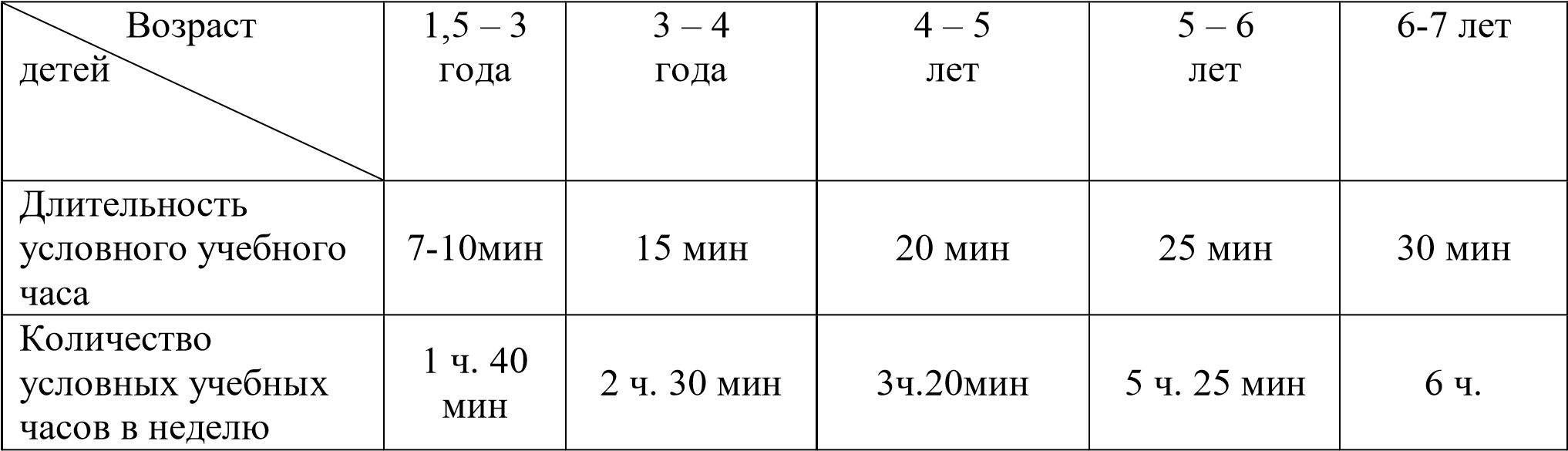 Учебный план МДОУ «Детский сад № 88» 1 группы раннего возраста (1-2 лет)Основные виды организованной образовательной деятельности Младший возраст (2-3 года)Дошкольный возраст  (3-4 года) Дошкольный возраст (4-5 лет)  Дошкольный возраст  (5-6 лет) Дошкольный возраст  (6-7 лет) 3.6. Особенности традиционных событий, праздников, мероприятий. Важным компонентом работы нашего детского сада является традиции,  праздники, мероприятия. Праздники и развлечения — яркие и радостные события в жизни детей дошкольного возраста. Сочетая различные виды искусства, они оказывают большое влияние на чувства и сознание детей. Праздничная атмосфера, красота оформления помещения, костюмов, хорошо подобранный репертуар, красочность выступлений детей — все это важные факторы эстетического воспитания.  Участие детей в пении, играх, хороводах, плясках укрепляет и развивает детский организм, улучшает координацию движений. Подготовка к праздникам и развлечениям осуществляется планомерно и систематически, не нарушая общего ритма жизни детского сада   Добрыми традициями дошкольного образовательного учреждения стали: дни Знаний (1 сентября),  мероприятия по правам детей «Мы тоже имеем права!» сезонные праздники,  спортивные развлечен3.7. Организация развивающей предметно-пространственной среды Развивающая предметно-пространственная среда в МДОУ «Детский сад № 88» оборудована с учетом возрастных особенностей ребенка. Все элементы среды взаимосвязаны между собой. Для правильной организации самостоятельной деятельности детей необходимо создать развивающую предметную среду, которая предполагает наличие: ■ игровых зон; ■ зон уединения; ■ современных игрушек; ■ развивающих игр; ■ дидактического и демонстрационного материала; ■ материала для продуктивной деятельности; ■ атрибутики для творческой деятельности; ■ уголков экспериментирования; ■ уголка природы; ■ фонотеку, видеотеку; ■ спортивного инвентаря и оборудования. Создание предметной среды необходимо исходить из эргономических требований к жизнедеятельности: 	антропометрических, 	физиологических 	и 	психологических особенностей. Основные положения личностно-ориентированной модели отражаются в принципах построения предметно-развивающей среды. Основные принципы построения развивающей среды  Принцип стабильности-динамичности Ориентирован на создание условий для изменения в соответствии со вкусом, настроением и возможностями: Использование игрушечной мебели; Использование емкостей для хранения игрушек; Игрушки; Использование игрового спортивного оборудования; Использование вертикальных разделителей; Кукольный театр; Костюмерная; Игрушки-заменители. Принцип комплексирования и гибкого зонирования Реализует возможность построения непересекающихся сфер активности и позволяет детям заниматься одновременно разными видами деятельности, не мешая друг другу: • Игровые и тематические зоны или центры (общения, сюжетно-ролевых игр, строительно-конструктивных игр, театральный, изобразительного искусства, развития сенсорики, речи и грамотности, экспериментирования и исследований, спортивный), охватывающие все интересы ребенка; •Место отдыха; •Место уединения. Принцип сочетания привычных и неординарных элементов Эстетическая организация среды. Очень часто этот принцип недооценивается. Не секрет, что основную информацию человек получает при помощи зрения. Именно поэтому следует уделять особое внимание визуальному оформлению предметной среды.  Тендерный принцип Реализует возможность для девочек и мальчиков проявлять свои склонности в соответствии с принятыми в нашем обществе нормами. Принцип свободы достижения ребенком своего права на игру реализуется в выборе темы, сюжета, необходимых игрушек, места, времени.  Принцип этапности и учета возрастных особенностей Отражает те образовательные задачи, которые поэтапно усложняются с его психологическим возрастом, и ориентируется на зону «ближайшего развития». Развивающая среда участка ДОО В летнее время, когда большую часть времени дети проводят на прогулочных площадках, развивающая среда переносится на свежий воздух, на игровые площадки, где дети смогли бы реализовать свои потребности в развитии, самостоятельности, движении, игре в любое время года. Эффект и поддержка положительного эмоционального фона создаётся за счёт вариативного и рационального использования помещений как групповых, так и помещений ДОУ в целом. Постоянное проведение конкурсов внутри ДОУ направлено на обновление и усовершенствование развивающей среды. Всё оформление детского сада направлено на развитие художественно-эстетического вкуса у детей. Коллектив старается работать так, чтобы ребёнок, оставшись без родителей на весь день, чувствовал теплоту, доброту, заботу окружающих, поэтому детям здесь тепло, уютно и весело. Исходное требование к предметной среде - ее развивающий характер и вариативность. Наши педагоги знают, что оптимальная развивающая среда прогностична, она как бы моделирует функциональное развитие и деятельность ребенка, так как в ней заложена "информация" о возможных видах и формах деятельности, которая сразу не обнаруживается полностью, а вместе с тем побуждает ребенка к ее поиску и использованию. 4. ДОПОЛНИТЕЛЬНЫЙ МАТЕРИАЛ ПРЕЗЕНТАЦИЯ ОБРАЗОВАТЕЛЬНОЙ ПРОГРАММЫ ДОШКОЛЬНОГО ОБРАЗОВАНИЯ МДОУ «Детский сад № 88» Основная образовательная программа муниципального дошкольного образовательногоучреждения «Детский  сад № 88» города Ярославля  предназначена для детей раннего и дошкольного возраста (от 1 года до 8 лет), развивающихся в пределах возрастной нормы. Образовательный процесс в ДОО осуществляется в соответствии сосновной образовательной программой дошкольного образования МДОУ «Детский сад № 88 разработанной на основе авторской программы «От рождения до школы» под редакцией Н.Е.Вераксы, Т.С.Комаровой, М.А.Васильевой ( М.: МОЗАИКА СИНТЕЗ, 2014. — 368 с.), Программа задает базисное содержание дошкольного образования, обеспечивающее поддержку индивидуальности каждого ребенка, его социальное, нравственное, интеллектуальное, физическое и эстетическое развитие. Программа обеспечена полным комплектом методической литературы. Системно-деятельностный подход, положенный в основу Программы, создает условия для самоизменения и саморазвития всех участников образовательных отношений -педагогов, детей и их родителей. Содержание Программы учитывает возрастные и индивидуальные особенности контингента детей, воспитывающихся в образовательном учреждении. На 1 марта 2016 года в ДОУ - 193 воспитанник. С учетом возрастных особенностей контингента воспитанников на 1 марта 2016 года сформировано 9 групп. По возрастным характеристикам представлены следующие виды групп раннего и дошкольного возраста: группы раннего возраста - 3; младшая группа - 3; средняя группа - 1; старшая группа - 1 подготовительная к школе группа - 1. Для реализации задач мы используем разные формы взаимодействий с детьми: Организованная образовательная деятельность Совместная деятельность педагога с детьми Самостоятельная деятельность детей.  Условия осуществления образовательного В детском саду для успешной учебно-воспитательной работы создаётся и пополняется необходимая материально-техническая база и комфортная развивающая предметно-пространственная среда, в которой педагоги, родители и дети являются членами образовательного содружества, заинтересованного в личностном развитии каждого. Каждая возрастная группа имеет отличительную предметно-пространственную среду для осуществления игровой и других детских видов деятельности, соответствующую возрастным, психофизическим, гендерным (для мальчиков и девочек) особенностям развития воспитанников от 1 года до 8 лет, которая отвечает требованиям к материально-техническому обеспечению. Взаимодействие педагогического коллектива с семьями детей строятся на основе сотрудничества. Для достижения целевых ориентиров дошкольного образования усилия педагогического коллектива и семей воспитанников ориентированы на достижение единых целей. Преемственность между родителями малыша и дошкольным учреждением осуществляется во взаимодействии, сотрудничестве и доверительности при создании единого пространства развития и воспитания ребенка. В Законе «Об образовании в РФ» от 29.12.2012 N 273-ФЗ (ст.44) говорится: «Родители (законные представители) несовершеннолетних обучающихся имеют преимущественное право на обучение и воспитание детей перед всеми другими лицами. Они обязаны заложить основы физического, нравственного и интеллектуального развития личности ребенка, способностей и необходимой коррекции нарушений их развития». Семья дает ребенку главное - то, что не может дать никакой другой социальный институт - интимно-личностную связь и изначальное единство с родными. Поэтому воспитательные отношения семьи и ДОО строятся на признании приоритета семейного воспитания. При тесном взаимодействии с родителями достигается основная цель -вовлечение семьи в образовательный процесс. Взаимодействие с родителями строится на принципах: открытость детского сада для семьи, сотрудничество педагогов и родителей в воспитании детей, создание активной развивающей среды, обеспечивающей единые подходы к развитию личности в семье и детском коллективе. Взаимоотношения между двумя сторонами регулируются договором об образовании, включающим в себя права и обязанности сторон, возникающие в процессе взаимодействия. Формы работы с родителями Совместные обсуждения педагогами и родителями интересов, умений, потребности каждого ребенка, а также их достижений (групповые родительские собрания, индивидуальные консультации); Различные способы информирования родителей об учебном процессе (родительские собрания, информационные стенды, анкетирование, беседы); Совместные праздники Педагогический коллектив строит свою работу по воспитанию и обучению детей в тесном контакте с семьей: в начале каждого года проводится анкетирование родителей, с учетом данного анкетирования составляется план работы с родителями на год; в конце каждого года проводится мониторинг удовлетворения родителями деятельностью ДОО и при анализе данной деятельности оформляется проект плана работы с родителями на следующий учебный год. Медицинское обслуживание. Медицинское обслуживание в ДОО осуществляет старшая медицинская сестра.  Организация питания в ДОО Питание в ДОО производится согласно требованиям СанПиН 2.4.1.3049- 13 "Санитарноэпидемиологические требования к устройству, содержанию и организации режима работы дошкольных образовательных организаций". В меню для воспитанников включено 4 приемов пищи: завтрак(второй завтрак), обед, полдник, ужин. Контроль за качеством питания, витаминизацией блюд, закладкой продуктов питания, кулинарной обработкой, выходом блюд, вкусовыми качествами пищи, правильностью хранения и соблюдением сроков реализации продуктов питания осуществляет старшей медицинская сестра, заведующий и бракеражная комиссия по питанию. ГЛОССАРИЙ 	Дошкольная педагогика и психология 	 Амплификация развития —максимальное обогащение личностного развития детей на основеширокого развертывания разнообразных видов деятельности, а также общения детей со сверстниками и взрослыми. 	 Вариативность и разнообразие организационных форм дошкольного образования— обеспечение множественности отличающихся между собой форм получения образования, форм обучения, организаций, осуществляющих образовательную деятел 	ьность. Вариативность содержания образовательных программ—обеспечение разнообразия примерныхосновных образовательных программ. 	 Взрослые—родители(законные 	представители),педагогические 	и 	иные работникиобразовательной организации. 	 Государственное (муниципальное) задание—документ,устанавливающий требования к объему,качеству, составу, условиям, порядку и результатам оказания государственных (муниципальных) услуг, выполнения работ, финансовое обеспечение выполнения которых осуществляется за счет средств соответствующего бюджета бюджетной системы Российской Федерации. 	 Государственные гарантии уровня и качества образования—единство обязательных требований к минимальному содержанию, условиям реализации основных образовательных программ и результатам их освоения на всей территории Российской Федерации. 	 	Дошкольная 	образовательная 	организация—тип 	образовательной организации,создаваемой вцелях ведения образовательной деятельности по реализации основных общеобразовательных программ дошкольного образования, а также осуществления присмотра и ухода за детьми. Дошкольная образовательная организация вправе также реализовывать дополнительные общеразвивающие программы. 	 Единство образовательного пространства—обеспечение единых условий и качества образованиянезависимо от места обучения, исключающих возможность дискриминации в сфере образования. Зона ближайшего развития—уровень развития,проявляющийся у ребенка в совместнойдеятельности со взрослым и сверстниками, но не актуализирующийся в его индивидуальной деятельности. 	 Индивидуализация образования—построение образовательного процесса на основеиндивидуальных особенностей каждого ребенка, при котором сам ребенок становится активным в выборе содержания своего образования, становится субъектом образования. 	 Межведомственное взаимодействие—партнерство,направленное на обеспечение качественногообразования отдельных государственных структур, семей, бизнеса, институтов гражданского общества. 	 Образовательная область— структурная единица содержания образования,   представляющая определенное направление развития и образования детей. Образовательная среда—совокупность условий,целенаправленно создаваемых в целяхобеспечения полноценного образования и развития детей. 	 	Организации, 	осуществляющие 	образовательную 	деятельность—организации(государственные и частные), а также индивидуальные предприниматели, осуществляющие на основании лицензии деятельность по реализации образовательных программ. 	 	Основная 	образовательная 	программа—учебно-методическая документация(примерный учебныйплан, примерный календарный учебный график, примерные рабочие программы учебных предметов, курсов, дисциплин (модулей), иных компонентов), определяющая рекомендуемые объем и содержание образования определенного уровня и (или) определенной направленности, планируемые результаты освоения образовательной программы, примерные условия образовательной деятельности, включая примерные расчеты нормативных затрат оказания государственных услуг по реализации образоват 	ельной программы. Основная образовательная программа дошкольного образования—комплекс основныххарактеристик дошкольного образования (объем, содержание, целевые ориентиры), организационно-педагогических условий и иных компонентов, самостоятельно разрабатываемый и утверждаемый организацией, осуществляющей образовательную деятельность. 	 	Особые 	образовательные 	потребности—индивидуальные 	потребности конкретногообучающегося, связанные с его жизненной ситуацией и состоянием здоровья, определяющие особые условия п 	олучения им образования. Отношения в сфере образования—общественные отношения,возникающие в сфере образования всвязи с реализацией права на образование, обеспечением государственных гарантий прав и свобод человека в сфере образования и созданием условий для реализации права на образование. 	 Парциальная образовательная программа —программа,направленная на развитие детейдошкольного возраста в одной или нескольких образовательных областях, видах деятельности и/или культурных практиках. 	 Педагогическая диагностика —оценка индивидуального развития детей дошкольного возраста,связанная с оценкой эффективности педагогических действий и лежащая в основе их дальнейшего планирования. 	 Педагогический работник —физическое лицо,которое состоит в трудовых,служебныхотношениях с организацией, осуществляющей образовательную деятельность, и выполняет обязанности по обучению, воспитанию обучающихся и (или) организации образовательной деятельности. К педагогическим работникам относятся: воспитатель, музыкальный руководитель, педагог дополнительного образования, педагогорганизатор, социальный педагог, педагог-психолог, старший педагог дополнительного образования, старший воспитатель, учитель, учитель 	-логопед, учитель-дефектолог. Подготовка, профессиональная переподготовка, повышение квалификации — обучение,направленное на приобретение лицами различного возраста профессиональной компетенции, в том числе для осуществления деятельности по реализации образовательных программ. 	 Преемственность основных образовательных программ—преемственность целей,задач исодержания образования, реализуемых в рамках образовательных программ различных уровней. Примерная основная образовательная программа —программа,направленная наразностороннее развитие детей дошкольного возраста во всех основных образовательных областях, видах деятельности и/или культурных практиках. Разрабатывается на основе ФГОС ДО. Психологическая диагностика —выявление и изучение индивидуально-психологическихособенностей детей. Равенство возможностей—обеспечение права каждого человека на образование,недопустимость дискриминации в сфере образования. 	 Развивающая предметно-пространственная среда —часть образовательной среды,представленная специально организованным пространством (помещениями, участком и т. п.), материалами, оборудованием и инвентарем для развития детей дошкольного возраста в соответствии с особенностями каждого возрастного этапа, охраны и укрепления их здоровья, учета особенностей и коррекции недостатков их развития. 	 Разнообразие детства —многообразие вариантов протекания периода дошкольного детства,определяемое индивидуальными особенностями самих детей, включая их психофизиологические особенности, в том числе ограниченные возможности здоровья, а также индивидуальными особенностями и возможностями их родителей (законных представителей), социокультурными, региональными, национальными, языковыми, религиозными, экономическими и другими особенностями. 	 Ранняя помощь—семейно-ориентированная комплексная психолого-педагогическая и медико-социальная помощь детям младенческого и раннего возраста, у которых выявлены нарушения в развитии различных функций или отклонения от них, либо риски их возникновения в более старшем возрасте, и находящимся в кризисных ситуациях семьям, воспитывающим таких детей. Самоценность детства— понимание (рассмотрение) детства как периода жизни значимого самогопо себе, без всяких условий; значимого тем, что происходит с ребенком сейчас, а не тем, что этот период есть период подготовки к следующему периоду. 	 Социальная ситуация развития— сложившаяся система взаимоотношений ребенка сокружающим социальным миром, представленным, в первую очередь, взрослыми и другими детьми. Социокультурная среда— конкретное, непосредственно данное каждому ребенку социальноепространство, посредством которого он активно включается в культурные связи общества. 	 Учебно-методический комплекс— система нормативной и учебно-методической документации, средств обучения и контроля, необходимых и достаточных для качественной организации основных и дополнительных образовательных программ, согласно учебного плана. 	 Федеральные государственные требования (Приказ № 655 от 23 ноября 2009 года)—обязательные требования к минимуму содержания, структуре дополнительных предпрофессиональных программ, условиям их реализации и срокам обучения по этим программам, утверждаемые в соответствии с настоящим Федеральным законом уполномоченными федеральными органами исполнительной власти. 	 Федеральный государственный образовательный стандарт дошкольного образования (Приказ № 1155 от 17 октября 2013 года) — совокупность обязательных требований к образованию определенного уровня и / или к профессии, специальности и направлению подготовки, утвержденных федеральным органом исполнительной власти, осуществляющим функции по выработке государственной политики и нормативно-правовому регулированию в сфере образования. 	 	Инклюзивное образование 	 Анамнез— совокупность сведений, получаемых при медицинском обследовании путем расспросасамого обследуемого и/или знающих его лиц. 	 Асинхрония— рассогласование, отсутствие совпадения по времени, например, в развитии или вугасании определенных функций. 	 Вербальное общение — использование в качестве знаковой системы человеческой речи,естественного звукового языка, т. е. системы фонетических знаков, включающую два принципа: лексически 	й и синтаксический. Визуальная информация— информация, воспринимаемая органами зрения (текстовая, числовая играфическая). 	 	Дисфункци 	я— нарушение деятельности. Задержка психического развития (ЗПР) — временное отставание развития психики в целом  илиотдельных ее функций (сенсорных, речевых, эмоциональных, волевых). Инвалидность— утрата или ограничение возможности принимать участие в жизни обществанаравне с другими людьми вследствие физических, психических или социальных факторов. Индивидуальный учебный план— план, обеспечивающий освоение образовательной программына основе индивидуализации ее содержания с учетом особенностей и образовательных потребностей обучающегося. 	 Инклюзивное образование — обеспечение равного доступа к образованию для всех обу 	чающихся - учетом разнообразия особых образовательных потребностей и индивидуальных возможностей. Интегрированное обучение— совместное обучение лиц, имеющих физические и (или)психические недостатки, и лиц, не имеющих таких недостатков, в учреждениях общей системы образования с использованием специальных средств, методов обучения. 	 Интеллектуальное развитие — познавательная деятельность человека, общая способность кпознанию окружающего. 	 Коммуникативные навыки — навыки общения: невербальные (мимика, жесты, поза, интонация идр.) и вербальные (человеческая речь). 	 Ограничение возможностей здоровья — любая утрата психической, физиологической илианатомической структуры или функции либо отклонение от них, влекущие полное или частичное ограничение способности или возможности осуществлять бытовую, социальную или иную деятельность и препятствующие получению образования без создания специальных условий, подтвержденные психолого-медико-педагогической комиссией. Муниципальное дошкольное образовательное учреждение«Детский сад №88»Основная образовательная программаДошкольного образованияМуниципального дошкольного образовательного учреждения«Детский сад № 88»Г. Ярославль  2016 г. Ранний возраст  (1-2 года) Ранний возраст (2-3 года) Дошкольный возраст (3-4 года) Дошкольный возраст (4-5 лет) Дошкольный возраст (5-6 лет) Дошкольный возраст (6-7 лет) Социализация, развитие общения, нравственное воспитание Социализация, развитие общения, нравственное воспитание Социализация, развитие общения, нравственное воспитание Социализация, развитие общения, нравственное воспитание Социализация, развитие общения, нравственное воспитание Социализация, развитие общения, нравственное воспитание 1.Формиров ать у детей умение обращать внимание на играющего рядом сверстника, понимать его состояние, сочувствова ть плачущему. 2.Формиров ать умение бережно относиться ко всему живому 3.Воспитывать отрицатель ное отношение к грубости, жадности 4.Воспитыв ать  элементарн ые  навыки  вежливого  обращения 5.Воспитывать 1.Формировать у детей опыт поведения в среде сверстников, воспитывать чувство симпатии к ним.  2.Воспитывать отрицательн ое отношение к грубости, жадности 3.Воспитыва ть  элементарн ые  навыки  вежливого  обращения 4.Воспитывать внимательно е отношение и любовь к родителям и близким людям.  1.Закреплять навыки организованног о поведения  2.Обеспечивать условия для нравственного воспитания детей. 3.Формировать  доброжелатель ное  отношение  друг  к  другу 4.Приучать детей к вежливости  1.Способствова ть формированию личностного отношения ребенка к соблюдению  моральных  норм 2.Продолжать работу 	по формированию доброжелатель ных взаимоотношений 	между детьми 3.Учить коллективным играм, правилам добрых взаимоотношен ий. 4.Воспитывать скромность, отзывчивость, желание 	быть справедливым, сильным 	 	и  смелым;  учить  испытывать  чувство  стыда  за  неблаговидный поступок.   5. Напоминать детям 	о необходимости здороваться, прощаться, называть работников1.Воспитывать дружеские взаимоотноше ния между детьми 2.Воспитывать уважительное отношение к окружающим 3.Учить заботиться о младших. 4.Формировать такие качества, как сочувствие, отзывчивость. 5.Воспитывать скромность, умение проявлять заботу об окружающих, с благодарность ю относиться к помощи и знакам внимания. 6.Формировать умение оценивать свои поступки и поступки сверстников. 7.Расширять представления о правилах поведения в общественных местах 8.Обогащать словарь детей1.Воспитывать дружеские взаимоотношения между детьми, развивать умение самостоятельно объединяться для совместной игры и труда. 2.Воспитывать  организованность,  дисциплинированно сть,  коллективизм, уважение к старшим. 3.Воспитывать  заботливое  отношение  к  малышам,  пожилым  людям; учить помогать им.  4.Формировать такие качества, как сочувствие, отзывчивость, справедливость, скромность. 5.Развивать волевые качества. 6.Воспитывать уважительное отношение к окружающим. Формировать умение слушать собеседника, не перебивать без надобности. Формировать умение спокойно отстаивать свое мнение. 7.Обогащатьвнимательное отношение и любовь к родителям и близким людям.  5. Напоминать детям 	о необходимости здороваться, прощаться, называть работников дошкольного учреждения по имени 	и отчеству, 	не вмешиваться в разговор взрослых, вежливо выражать свою просьбу, благодарить за оказанную услугу. представления о правилах поведения в общественных местах 8.Обогащать словарь детей вежливыми словами Побуждать к использовани ю в речи фольклора Показать значение родного языка в формировании основ нравственности. перебивать без надобности. Формировать умение спокойно отстаивать свое мнение. 7.Обогащать словарь формулами словесной вежливости. 8.Расширять  представления  детей  об  их  обязанностях. Формировать интерес к учебной деятельности и желание учиться в школе. Ребенок в семье и сообществе Ребенок в семье и сообществе Ребенок в семье и сообществе Ребенок в семье и сообществе Ребенок в семье и сообществе Ребенок в семье и сообществе Ребенок в семье и сообществе Об р аз «Я» 1.Формиров ать у детей элементарн ые представле ния о себе 2.Формировать у каждого ребенка уверенност ь в том, что его, как и всех  детей, любят, о нем заботятся;  3. Проявлять уважительное отношение к интересам ребенка, его нуждам, желаниям, возможност ям. 1.Формиров ать у детей элементарн ые представлен ия о себе 2.Формировать у каждого ребенка уверенность в том, что его, как и всех  детей, любят, о нем заботятся;  3. Проявлять уважительно е отношение к интересам ребенка, его нуждам, желаниям, возможност ям.  1.Постепенно формировать образ Я. 2.Сообщать детям разнообразные, касающиеся непосредствен но их сведения  1.Формировать представления 	о 	росте 	и развитии ребенка, его прошлом, настоящем и будущем  2.Формировать первичные представления детей 	об 	их правах 	 	и обязанностях в группе детского сада, дома, на улице  3.Формировать  у 	 каждого ребенка уверенность 	в том, 	что он хороший, что его любят. 5.Формировать первичные гендерные представления  1.Расширять  представления  ребенка  об  изменении  позиции  в связи с взрослением 2. Расширять  традиционные  гендерные  представления. 1.Развивать представление о временной перспективе личности,  об изменении позиции человека с возрастом. 2.Углублять представления ребенка о себе в прошлом, настоящем и будущем. 3.Закреплять традиционные гендерные представления, продолжать развивать в мальчиках и девочках качества, свойственные их полу. СЕМЬЯ1.Воспитывать внимательное отношение к родителям, близким людям.1.Воспитывать внимательно е отношение к родителям, близким людям. 2.Поощрять умение называть имена членов1.Беседовать с ребенком о членах его семьи (как зовут, чем занимаются, как играют с ребенком1.Углублять представления  детей о семье, ее членах. Дать первоначальные представления о родственных отношениях (сын, мама, папа,  дочь и т. д.).  2.Интересоваться тем, какие обязанности по дому есть у ребенка (убирать игрушки, помогать накрывать 	на стол и т. п.). 1.Углублять представления ребенка 	о семье 	и ее истории. 2.Углублять  представления  о  том,  где  работают  родители,  как  важен  для общества их труд. Поощрять посильное участие детей в подготовке  различных  семейных  праздников.  Приучать  к  выполнению  постоянных  обязанностей по дому. 1.Расширять представления детей об истории семьи в контексте  истории родной страны. 2.Рассказывать детям о воинских наградах дедушек, бабушек,  родителей. 3.Закреплять знание домашнего адреса и телефона, имен и отчеств родителей, их профессий 1.Развивать  представле ния  о  положитель ных  сторонах детского сада 2.Развивать умение ориентиров аться в помещении группы, на участке. 1.Развивать  представления  о  положитель ных  сторонах детского сада 2.Развивать умение ориентирова ться в помещении группы, на участке. 1.Формировать у детей положительное отношение к детскому саду.  2.Знакомить  детей  с  оборудованием  и  оформлением  участка  для  игр и  занятий 3.Обращать внимание детей на различные растения, на их разнообразие и красоту.  4.Вовлекать  детей  в  жизнь  группы,  воспитывать  стремление  поддерживать чистоту и порядок в группе, формировать бережное отношение к игрушкам, книгам, личным вещам и пр. 5.Формировать чувство общности, значимости каждого ребенка для детского сада. 6.Совершенство вать умение свободно ориентироваться в помещениях и на участке  7.Формировать уважительное отношение к сотрудникам детского сада1.Продолжать знакомить детей с детским садом и его сотрудниками. 2.Совершенств овать умение свободно ориентироватьс я в помещениях детского сада.  3.Знакомить с традициями детского сада. Закреплять представления ребенка о себе как о члене коллектива, развивать чувство общности с другими детьми.   4.Формировать  умение  замечать  изменения  в  оформлении  группы и зала, участка детского сада  5.Привлекать к обсуждению и посильному участию в оформлении группы, к созданию ее символики и традиций.  1.Продолжать формировать интерес к ближайшей окружающей среде. 2.Развивать  умение  замечать  изменения  в  оформлении  помещений,  учить  объяснять  причины  таких  изменений;   подводить детей к оценке окружающей среды. 3.Расширять  представления  ребенка  о  себе  как  о  члене  коллектива,  формировать активную жизненную позицию через участие в совместной  проектной  деятельности.1.Продолжать  расширять  представления  о  ближайшей  окружающей среде. 2.Учить детей выделять радующие глаз компоненты окружающей  среды. 3.Привлекать  детей  к  созданию  развивающей  среды  дошкольного  учреждения  (минимузеев,  выставок,  библиотеки,  конструкторских  мастерских  и  др.). 4.Формировать  у  детей  представления  о  себе  как  об  активном  члене  коллектива. Самообслуживание, самостоятельность, трудовое воспитаниеСамообслуживание, самостоятельность, трудовое воспитаниеСамообслуживание, самостоятельность, трудовое воспитаниеСамообслуживание, самостоятельность, трудовое воспитаниеСамообслуживание, самостоятельность, трудовое воспитаниеСамообслуживание, самостоятельность, трудовое воспитаниеСамообслуживание, самостоятельность, трудовое воспитание1.Формировать  привычку (сначала под контролем взрослого, а затем самостоятел ьно) мыть  	руки 	 по  мере  загрязнения  и 	 перед  едой,  насухо  вытирать  лицо 	 и  руки  личным полотенцем2.Учить с помощью взрослого приводить себя 	в порядок; пользоватьс я  индивидуал ьными предметами (носовым платком, салфеткой, полотенцемрасческой, горшком) 3.Формиров ать умение во время еды правильно держать ложку 1.Формировать  привычку (сначала под контролем взрослого, а затем самостоятел ьно) мыть  	руки 	 	по  мере  загрязнения  	и 	 	перед  едой,  насухо  вытирать  лицо 	 и  руки  личным полотенцем. 2.Учить с помощью взрослого приводить 	себя в порядок; пользоваться  индивидуаль ными предметами (носовым платком, салфеткой, полотенцем,  расческой, горшком). 3.Формиров ать умение во время еды правильно держать ложку 1.Совершенств овать  культурногигиенические  навыки,  формировать  простейшие  навыки  поведения  во  время 	еды, умывания. 2.Приучать  детей  следить  за 	 своим  внешним  видом;  учить  правильно  пользоваться мылом, аккуратно мыть руки, лицо, уши; насухо вытираться после умывания, вешать полотенце на место, пользоваться расческой  и 	носовым платком. 3.Формировать  элементарные  навыки  поведения  за  столом:  умение  правильно пользоваться 	столовой и чайной ложками, вилкой, салфеткой 1.Продолжать 	воспитывать 	у детей  опрятность, привычку следить за своим внешним видом. 2.Воспитывать привычку самостоятельно умываться, 	мыть 	руки 	с мылом  перед едой, по мере загрязнения, после пользования туалетом. 3.Закреплять  умение  пользоваться  расческой,  носовым  платком;  при  кашле 	и чихании отворачиваться, прикрывать рот и нос носовым платком. 4.Совершенств овать  навыки  аккуратного  приема  пищи, правильно  пользоваться столовыми приборами (ложка, вилка), салфеткой, полоскать рот  после еды. 1.Формировать  у 	 детей  привычку  следить за чистотой тела, опрятностью одежды, прически; самостоятельно  чистить зубы, умываться, по мере необходимост и мыть руки. следить за  чистотой ногтей; при кашле 	и чихании закрывать рот и нос платком. 2.Закреплять умение 	замечать и самостоятельн о устранять непорядок  в 	своем внешнем виде. 3.Совершенств овать  культуру  еды:  умение  пользоваться столовыми приборами (ложка, вилка), салфеткой, полоскать рот  после еды. правильно  пользоваться  столовыми  приборами  (вилкой,  ножом);  есть  аккуратно,  бесшумно,  сохраняя  правильную  	осанку 	 за  столом;  обращаться  с  просьбой,  благодарить . 1.Воспитывать  привычку  быстро и правильно умываться, насухо вытираться, пользуясь индивидуальным  полотенцем,  правильно  чистить  зубы,  полоскать  рот  после  еды,  пользоваться носовым платком и расческой. 2.Закреплять умения детей аккуратно пользоваться столовыми приборами; правильно вести себя за столом; обращаться с просьбой, благодарить. 3.Закреплять умение следить за чистотой одежды и обуви, замечать и устранять непорядок в своем внешнем виде, тактично сообщать товарищу о  необходимости чтото поправить в костюме, прическе. 1.Поддержи вать стремление детей 	к самостоятел ьности 2.Учить детей одеваться и раздеваться в определенн ом порядке; при небольшой помощи взрослого снимать одежду, обувь  (расстегива ть пуговицы спереди, застежки на липучках); в определенном  порядке аккуратно складывать снятую одежду. 3.Приучать к опрятности 1.Поддержи вать стремление детей 	к самостоятел ьности  2.Учить детей одеваться и раздеваться в определенно м порядке; при небольшой помощи взрослого снимать одежду, обувь  (расстегиват ь пуговицы спереди, застежки на липучках); в определенно м  порядке аккуратно складывать снятую одежду. 3.Приучать к опрятности 1.Учить детей самостоятельн о одеваться и раздеваться в определенной последовательн ости. 2.Воспитывать навыки опрятности, умение замечать непорядок  в одежде и устранять его при небольшой помощи взрослых. 1.Совершенств овать 	умение самостоятельно одеваться,  раздеваться.  2.Приучать  аккуратно  складывать  и  вешать  одежду,с  помощью  взрослого  приводить  ее  в  порядок  (чистить,  просушивать).  3.Воспитывать стремление быть аккуратным, опрятным. 4.Приучать самостоятельно готовить свое рабочее место и убирать его  после окончания занятий рисованием, лепкой, аппликацией (мыть баночки, кисти, протирать стол и т. д.) 1.Закреплять умение быстро, аккуратно одеваться  и раздеваться, соблюдать порядок в своем шкафу (раскладывать одежду  в определенные места), опрятно заправлять постель. 2.Воспитывать умение самостоятельн	о и своевременно готовить материалы и пособия к занятию, учить самостоятельно раскладывать подготовленн ые воспитателем материалы для занятий, убирать их, мыть кисточки,  розетки для красок, палитру, протирать столы. 1.Закреплять умение самостоятельно и быстро одеваться и раздеваться, складывать в шкаф одежду, ставить на место обувь,  сушить 	 при  необходимости  мокрые  вещи. 2.Закреплять  умение  самостоятельно,  быстро  и  аккуратно  убирать  за  собой постель после сна. 3.Закреплять умение самостоятельно и своевременно готовить материалы и пособия 	к занятию, 	без напоминания убирать 	свое рабочее место.  1. Приучать поддержива ть порядок в игровой комнате, по окончании игр  расставлять игровой материал по местам 1.Привлекат ь  детей  к  выполнению  простейших  трудовых  действий:  совместно  с  взрослым  и  под 	 его  контролем  расставлять хлебницы (без хлеба), салфетницы, раскладыват ь ложки и пр. 2.Приучать поддержива ть порядок в игровой комнате, по окончании игр  расставлять игровой материал по местам 1.Формировать  желание  участвовать в посильном труде, умение преодолевать небольшие трудности. 2.Побуждать  	детей 	к самостоятельному выполнению элементарных поручений: готовить  материалы 	к занятиям (кисти, доски для лепки и пр.), после игры убирать  на место игрушки, строительный материал. 3.Приучать  соблюдать  порядок  и  чистоту  в  помещении  и  на  участке  детского сада. 4.Во второй половине года начинать формировать у детей умения, необходимые при дежурстве по столовой (помогать накрывать стол к обеду:  раскладывать ложки, расставлять хлебницы (без хлеба), тарелки, чашки  и т. п.). 1.Воспитывать  у  детей  положительное  отношение к труду, желание трудиться. 2.Формировать ответственное отношение 	к порученному заданию  3.Воспитывать  умение  выполнять  индивидуальные  и  коллективные  поручения, понимать значение результатов своего труда для других. 4.Поощрять  инициативу  в  оказании  помощи  товарищам,  взрослым. 5.Приучать детей самостоятельно поддерживать порядок в групповой  комнате  и  на  участке  детского  сада. 6.Учить  детей  самостоятельно  выполнять  обязанности  дежурных  по  столовой: аккуратно расставлять хлебницы, чашки с блюдцами, глубокие  тарелки,  ставить  салфетницы,  раскладывать  столовые  приборы. 1.Воспитывать  у  детей  положительное  отношение к труду. 2.Разъяснять детям значимость их труда. 3.Воспитывать желание участвовать в совместной трудовой деятельности.  4.Формировать  необходимые  умения  и  навыки  в  разных  видах  труда.  5.Воспитывать самостоятельность и ответственность 6.Развивать творчество и инициативу при выполнении  различных видов труда.  7.Знакомить детей с наиболее экономными приемами работы. 8.Воспитывать культуру трудовой деятельности, бережное 	отношение 	к материалам  и инструментам.  9.Учить оценивать результат своей работы (с помощью взрослого). 10.Развивать желание помогать друг другу.  11.Формировать у детей предпосылки (элементы) учебной деятельности.  12.Продолжать развивать внимание, умение понимать поставленную задачу  (что  нужно  делать),  способы  ее  достижения  (как  делать);  воспитывать  усидчивость; учить проявлять настойчивость, целеустремленность в достижении конечного результата. 13. Формировать умение наводить порядок на участке детского сада  14.Приучать добросовестно выполнять обязанности дежурных 	по столовой. 1.Продолжать  формировать  трудовые  умения и навыки, воспитывать трудолюбие. 	2.Приучать 	детей старательно,  аккуратно выполнять поручения, беречь материалы и предметы, убирать  их на место после работы.  3.Воспитывать желание участвовать в совместной трудовой деятельности  наравне  со  всеми,  стремление  быть  полезными  окружающим,  радоваться  результатам коллективного труда. 4.Развивать умение самостоятельно объединяться 	для совместной игры и труда, оказывать друг другу помощь.  5.Закреплять  умение  планировать  трудовую  деятельность,  отбирать  необходимые материалы, делать 	несложные заготовки. 6.Продолжать учить детей поддерживать порядок в группе и на участке. 7.Продолжать учить самостоятельно наводить порядок на участке детского  сада. 8.Приучать 	детей добросовестно выполнять обязанности дежурных по сто-ловой: полностью сервировать столы и вытирать их после еды, подметать пол. 9.Прививать интерес к учебной деятельности и желание учиться в школе. 10.Формировать  навыки  учебной  деятельности  .  Ранний возраст  (1-2 года) Ранний возраст (2-3 года) Дошкольный возраст (3-4 года) Дошкольный возраст (4-5 лет) Дошкольный возраст (5-6 лет) Дошкольный возраст (6-7 лет) 1.Поощрять интерес детей 	к деятельности взрослых. Обращать внимание на то, что и как делает взрослый. 2.Учить узнавать и называть некоторые  трудовые  действия 3. Побуждать  оказывать помощь взрослым 1.Формировать положитель ное отношение  к труду  взрослых.  2.Рассказыв ать  детям  о  понятных  им  профессиях  расширять и обогащать представлен ия  о трудовых действиях, результатах труда. 3.Воспитыва ть  уважение  к  людям  знакомых  профессий.  4.Побуждать  оказывать помощь взрослым 1.Знакомить детей 	с профессиями близких  людей, подчеркивая значимость их труда. 2.Формировать интерес 	к профессиям родителей 1.Расширять представления детей о труде  взрослых, результатах 	труда, его общественной значимости. 2.Формировать  бережное отношение 	к тому, 	что сделано руками человека. 3.Прививать детям чувство благодарности к людям за их труд. 1.Расширять представления о 	труде взрослых, 	о значении их труда 	для общества. 2.Воспитывать уважение к людям  труда. 3. Продолжать знакомить 	детей 	с профессиями, связанными со спе-цификой родного города.  4.Развивать 	интерес к различным профессиям, в частности 	к профессиям  родителей и месту их работы. 1.Поощрять интерес детей 	к деятельности взрослых. Обращать внимание на то, что и как делает взрослый. 2.Учить узнавать и называть некоторые  трудовые  действия 1.Воспитыв ать желание участвовать в уходе за растениями  в уголке природы и на участке: с помощью взрослого кормить  птиц, поливать комнатные растения, растения на грядках, сажать лук расчищать дорожки от снега, счищать снег со скамеек.1.Воспитыва ть желание участвовать в уходе за растениями  в уголке природы и на участке: с помощью взрослого кормить  птиц, поливать комнатные растения, растения на грядках, сажать лук расчищать дорожки от снега, счищать снег со скамеек.1.Воспитывать желание участвовать в уходе за растениями  и животными в уголке природы и на участке: с помощью взрослого кормить  рыб, птиц, поливать комнатные растения, растения на грядках, сажать лук,  собирать овощи, расчищать дорожки от снега, счищать снег со скамеек.1.Поощрять желание детей ухаживать за растениями  и  животными. 2.В весенний, летний и осенний периоды привлекать детей 	к посильной  работе на огороде и в цветнике (посев семян, полив, сбор урожая); в зимний  период — 	к расчистке снега. 3.Приобщать детей к работе по выращиванию зелени 	для корма птицам  в зимнее время; к подкормке зимующих птиц. 4.Формировать стремление помогать воспитателю приводить в порядок  используемое в трудовой деятельности оборудование1.Поощрять  желание  выполнять  различные  поручения, связанные 	с уходом за животными и растениями 	в уголке природы;  обязанности дежурного в уголке природы (поливать комнатные растения,  рыхлить почву и т. д.). 2.Привлекать 	детей к помощи 	взрослым и посильному труду 	в природе:  осенью — к уборке овощей на огороде, сбору семян, пересаживани ю цветущих растений из грунта в уголок природы; зимой 	— к сгребанию снега  к стволам деревьев и кустарникам, выращиванию зеленого корма для птиц  	и 	животных (обитателей уголка природы), посадке корнеплодов, к созданию Фигур и построек из снега; весной — к посеву семян овощей, цветов,  высадке рассады; летом — к рыхлению почвы, поливке грядок 	и клумб1.Закреплять умение самостоятельно и ответственно  выполнять обязанности дежурного в уголке природы. 2.Прививать детям интерес к труду в природе, привлекать их к посильному участию. Формирование основ безопасности  Ранний возраст  (1-2 года) Ранний возраст (2-3 года) Дошкольный возраст (3-4 года) Дошкольный возраст (4-5 лет) Дошкольный возраст (5-6 лет) Дошкольный возраст (6-7 лет) 1.Знакомить сэлементар ными правилами безопасного поведения в природе 1.Знакомить  с элементарн ыми правилами безопасного поведения в природе 1.Формировать  представления о простейших взаимосвязях в живой и неживой природе.              2.Знакомить с правилами 	поведения в природе  1.Продолжать  знакомить  с   многообразием  животного  и  растительного  	мира, 	 	с  явлениями  неживой природы.  2.Формировать элементарные представления 	о 	способах взаимодействия с животными и растениями, 	о правилах поведения 	в природе.  3.Формировать  понятия:  «съедобное»,  «несъедобное»,  «лекарственные растения». 4.Знакомить с опасными насекомыми и ядовитыми растениями.  	1.Формировать основы экологической  культуры 	и безопасного поведения в природе. 2.Формировать  понятия 	 о  том,  что  в  природе  все  взаимосвязано  3.Знакомить с явлениями неживой природы 4.Знакомить 	детей с правилами оказания первой помощи  1.Формировать основы экологической культуры. 2.Продолжать 	знакомить с правилами поведения на природе.  	3.Знакомить с Красной книгой 	4.Уточнять и расширять представления о явлениях природы,  знакомить 	 с  правилами  поведения  человека в 	этих условиях. 1.Формировать основы экологической культуры. 2.Продолжать 	знакомить с правилами поведения на природе.  	3.Знакомить с Красной книгой 	4.Уточнять и расширять представления о явлениях природы,  знакомить 	 с  правилами  поведения  человека в 	этих условиях. 1.Формировать основы экологической культуры. 2.Продолжать 	знакомить с правилами поведения на природе.  	3.Знакомить с Красной книгой 	4.Уточнять и расширять представления о явлениях природы,  знакомить 	 с  правилами  поведения  человека в 	этих условиях. 1.Формировать  первичные  представле	ния 	о машинах, улице, дороге.  . 1.Формировать  первичные  представлен	ия 	о машинах, улице, дороге.  2.Знакомить с некоторыми видами транспортн ых средств. 1.Расширять  ориентировку  в  окружающем пространстве. 2.Знакомить детей 	с правилами дорожного движения. 3.Учить различать проезжую часть дороги, тротуар, понимать значение  зеленого, желтого и красного сигналов светофора. 4.Формировать первичные представления о безопасном поведении на  дорогах. 5.Знакомить с работой водителя.1.Развивать наблюдательно сть, 	умение ориентироватьс я в помещении и на 	участке детского сада, в ближайшей местности. 2.Продолжать знакомить 	с понятиями «улица», «дорога», «перекресток»,  «остановка общественного транспорта» и элементарными правилами поведения на улице.  3. Подводить детей 	к осознанию необходимости соблюдать правила дорожного движения. 4.Уточнять знания детей о назначении светофора 	и работе полицейского. 5.Знакомить 	с различными видами городского транспорта, особенностями  их  внешнего  вида 	 	и  назначения. 6.Формировать навыки культурного поведения 	в общественном транспорте.  1.Уточнять знания детей об элементах дороги 2.Знакомить с названиями ближайших  улиц  3.Знакомить с правилами дорожного движения, правилами передвижения пешеходов и велосипедистов. 4.Продолжать знакомить 	с дорожными знаками 1.Систематизироват ь  знания  детей  об  устройстве улицы, о дорожном движении. 2.Знакомить 	с понятиями «площадь», «бульвар», «проспект». 3.Продолжать 	знакомить  с дорожными знаками 	— предупреждающим и, запрещающими и информационно-указательными. 4.Подводить  детей  к  осознанию  необходимости  соблюдать  правила дорожного движения. 5.Расширять представления детей 	о работе ГИБДД. 6.Воспитывать культуру поведения на улице 	и в общественном транспорте. 7.Развивать свободную ориентировку 	в пределах ближайшей к детскому саду местности. 8.Формировать умение находить дорогу из дома в детский 	сад 	на схеме местности. 1.Систематизироват ь  знания  детей  об  устройстве улицы, о дорожном движении. 2.Знакомить 	с понятиями «площадь», «бульвар», «проспект». 3.Продолжать 	знакомить  с дорожными знаками 	— предупреждающим и, запрещающими и информационно-указательными. 4.Подводить  детей  к  осознанию  необходимости  соблюдать  правила дорожного движения. 5.Расширять представления детей 	о работе ГИБДД. 6.Воспитывать культуру поведения на улице 	и в общественном транспорте. 7.Развивать свободную ориентировку 	в пределах ближайшей к детскому саду местности. 8.Формировать умение находить дорогу из дома в детский 	сад 	на схеме местности. 1.Систематизироват ь  знания  детей  об  устройстве улицы, о дорожном движении. 2.Знакомить 	с понятиями «площадь», «бульвар», «проспект». 3.Продолжать 	знакомить  с дорожными знаками 	— предупреждающим и, запрещающими и информационно-указательными. 4.Подводить  детей  к  осознанию  необходимости  соблюдать  правила дорожного движения. 5.Расширять представления детей 	о работе ГИБДД. 6.Воспитывать культуру поведения на улице 	и в общественном транспорте. 7.Развивать свободную ориентировку 	в пределах ближайшей к детскому саду местности. 8.Формировать умение находить дорогу из дома в детский 	сад 	на схеме местности. 1.Знакомит	ь с предметны м миром и правилами безопасного обращения с предметами2.Знакомить с понятиями «можно — нельзя», «опасно». 3.Формиров ать представления о правилах безопасного поведения в играх 	с песком и водой. 1.Знакомить с предметным 	миром 	и правилами безопасного обращения с предметами. 2.Знакомить с понятиями «можно — нельзя», «опасно». 3.Формировать представлен ия о правилах безопасного поведения в играх с песком и водой. 1.Знакомить с источниками опасности дома  2.Формировать навыки безопасного передвижения в помещении. 3. Формировать умение соблюдать правила в играх 	с мелкими предметами 4.Развивать умение обращаться за помощью 	к взрослым. 5. Формировать  навыки  безопасного  поведения  в  играх  с  правилами поведения с незнакомыми людьми. 6.Рассказывать  детям  о  работе  пожарных,  причинах  возникновения  пожаров и правилах поведения при пожаре. Знакомить 	с правилами безопасного поведения 	во время 	игр. Рассказывать о ситуациях, опасных для жизни 	и здоровья. 2.Знакомить 	с назначением, 	работой и правилами пользования бытовыми электроприбора ми. 3.Закреплять умение пользоваться столовыми приборами (вилка, нож), ножницами. 4.Знакомить с правилами езды на велосипеде. 1.Закреплять основы безопасности жизнедеятельн ости человека. 2.Продолжать знакомить 	с правилами безопасного поведения во время 	игр 	в разное 	время года  2.Расширять знания 	об источниках опасности 	в быту  3. Закреплять навыки безопасного пользования бытовыми предметами. 4.Уточнять знания детей о работе 	пожарных, 	о Работе пожарных опричинах пожаров, об элементарных правилах поведения во время пожара. 5.Знакомить с работойслужбы спасения — МЧС.Закреплять знания о том, что в случае необходимост и взрослые звонят 	по телефонам «01», 	«02»,«03».6.Формировать умениеобращаться за помощью 	к взрослым.  7.Учить называть свое имя, фамилию, возраст,домашний адрес, телефон	1.Формировать 	у  детей  представления о  том,  что  полезные  и  необходимые  бытовые предметы при неумелом обращении могут причинить вред 2.Закреплять  правила  безопасного  обращения 	 с  бытовыми предметами. 3.Закреплять  правила  безопасного  поведения 	 во  время 	 	игр  в  разное время года  4.Подвести детей к пониманию необходимости соблюдать меры предосторожности, учить оценивать свои возможности Учить оценивать свои возможностипо 	преодолению опасности. 5. Формировать у детей навыки поведения в ситуациях: «Один дома», «Потерялся», «Заблудился». 6.Формировать умение обращаться за помощью к взрослым.  7.Расширять знания детей о работе МЧС, пожарной службы, службы скорой помощи. 8.Уточнять знания о работе пожарных, правилах поведения при пожаре. 9.Закреплять знания о том, что в случае необходимости взрослые звонят по телефонам «01», «02», «03».  Закреплять умение называть свое имя, фамилию, возраст, домашний адрес, телефон Ранний  возраст  (1-2 года)  Ранний  возраст  (1-2 года) Ранний  возраст  (2-3 года) Ранний  возраст  (2-3 года) Дошкольный возраст (3-4 года) Дошкольный возраст (3-4 года) Дошкольный возраст (4-5 лет) Дошкольный возраст (4-5 лет) Дошкольный возраст (5-6 лет) Дошкольный возраст (5-6 лет) Дошкольный возраст (6-7 лет) Дошкольный возраст (6-7 лет) Формирование элементарных математический представлений Формирование элементарных математический представлений Формирование элементарных математический представлений Формирование элементарных математический представлений Формирование элементарных математический представлений Формирование элементарных математический представлений Формирование элементарных математический представлений Формирование элементарных математический представлений Формирование элементарных математический представлений Формирование элементарных математический представлений Формирование элементарных математический представлений 1.Учить различать количество предметов (один — много)1.Учить различать количество предметов (один — много) Развивать умение видеть общий признак предметов группы (все мячи — круглые, эти — все красные, эти — все большие и т. д.). 2. Формировать умение составлять группы из однородных предметов и выделять из них отдельные предметы; различать понятия много, один, по одному, ни одного; находить один инесколько одинаковых предметов в окружающей обстановке; понимать вопрос «Сколько?»; при ответе пользоваться словами много, один, ни одного. 3. Формировать умение сравнивать две равные (неравные) группы предметов на основе взаимного сопоставления элементов (предметов). Познакомить с приемами последовательного наложения и приложения предметов одной группы к предметам другой. Развивать умение понимать вопросы «Поровну ли?», «Чего больше (меньше)?»; отвечать на вопросы, пользуясь предложениями типа: «Я на каждый кружок положил грибок. Кружков больше, а грибов меньше» или «Кружков столько же, сколько грибов Развивать умение видеть общий признак предметов группы (все мячи — круглые, эти — все красные, эти — все большие и т. д.). 2. Формировать умение составлять группы из однородных предметов и выделять из них отдельные предметы; различать понятия много, один, по одному, ни одного; находить один инесколько одинаковых предметов в окружающей обстановке; понимать вопрос «Сколько?»; при ответе пользоваться словами много, один, ни одного. 3. Формировать умение сравнивать две равные (неравные) группы предметов на основе взаимного сопоставления элементов (предметов). Познакомить с приемами последовательного наложения и приложения предметов одной группы к предметам другой. Развивать умение понимать вопросы «Поровну ли?», «Чего больше (меньше)?»; отвечать на вопросы, пользуясь предложениями типа: «Я на каждый кружок положил грибок. Кружков больше, а грибов меньше» или «Кружков столько же, сколько грибовДать детям представление о том, что множество («много») может состоять из разных по качеству элементов: предметов разного цвета, размера, формы; развивать умение сравнивать части множества, определяя их равенство или неравенство на основе составления пар предметов (не прибегая к счету). Вводить в речь детей выражения: «Здесь много кружков, одни — красного цвета, а другие — синего; красных кружков больше, чем синих, а синих —меньше, чем красных» или «красных и синих кружков поровну». Учить считать до 5 (на основе наглядности), пользуясь правильными приемами счета: называть числительные по порядку; соотносить каждое числительное только с одним предметом пересчитываемой группы; относить последнее числительное ко всем пересчитанным предметам, например: «Один, два, три — всего три кружка». Сравнивать две группы предметов, именуемые числами 1 -2, 2 -2, 2 -3, 3 -3, 3 -4, 4 -4, 4 -5, 5 -5. Формировать представление о равенстве и неравенстве групп на основе счета: «Здесь один, два зайчика, а здесь одна, две, три елочки. Елочек больше, чем зайчиков; 3 больше, чем 2, а 2 меньше, чем 3». Формировать умение уравнивать неравные группы двумя способами, добавляя к меньшей группе один (недостающий) предмет или убирая из большей группы один (лишний) предмет («К 2 зайчикам добавили 1 зайчика, стало 3 зайчика и елочек тоже 3. Елочек и зайчиков поровну — 3 и 3» пли: «Елочек больше (3), а зайчиков меньше (2). Убрали 1 елочку, их стало гоже 2, Елочек и зайчиков стало поровну: 2 и 2). Развивать умение отсчитывать предметы из большего количества; вы - кладывать, приносить определенное количество предметов в соответствии с образцом или заданным числом в пределах 5 (отсчитай 4 петушка, принеси 3 зайчика). На основе счета устанавливать равенство (неравенство) групп предмете в ситуациях, когда предметы в группах расположены на разном расстоянии друг от друга, когда они отличаются по размерам, по форме расположения в пространстве.Дать детям представление о том, что множество («много») может состоять из разных по качеству элементов: предметов разного цвета, размера, формы; развивать умение сравнивать части множества, определяя их равенство или неравенство на основе составления пар предметов (не прибегая к счету). Вводить в речь детей выражения: «Здесь много кружков, одни — красного цвета, а другие — синего; красных кружков больше, чем синих, а синих —меньше, чем красных» или «красных и синих кружков поровну». Учить считать до 5 (на основе наглядности), пользуясь правильными приемами счета: называть числительные по порядку; соотносить каждое числительное только с одним предметом пересчитываемой группы; относить последнее числительное ко всем пересчитанным предметам, например: «Один, два, три — всего три кружка». Сравнивать две группы предметов, именуемые числами 1 -2, 2 -2, 2 -3, 3 -3, 3 -4, 4 -4, 4 -5, 5 -5. Формировать представление о равенстве и неравенстве групп на основе счета: «Здесь один, два зайчика, а здесь одна, две, три елочки. Елочек больше, чем зайчиков; 3 больше, чем 2, а 2 меньше, чем 3». Формировать умение уравнивать неравные группы двумя способами, добавляя к меньшей группе один (недостающий) предмет или убирая из большей группы один (лишний) предмет («К 2 зайчикам добавили 1 зайчика, стало 3 зайчика и елочек тоже 3. Елочек и зайчиков поровну — 3 и 3» пли: «Елочек больше (3), а зайчиков меньше (2). Убрали 1 елочку, их стало гоже 2, Елочек и зайчиков стало поровну: 2 и 2). Развивать умение отсчитывать предметы из большего количества; вы - кладывать, приносить определенное количество предметов в соответствии с образцом или заданным числом в пределах 5 (отсчитай 4 петушка, принеси 3 зайчика). На основе счета устанавливать равенство (неравенство) групп предмете в ситуациях, когда предметы в группах расположены на разном расстоянии друг от друга, когда они отличаются по размерам, по форме расположения в пространстве.Закреплять умение создавать множества (группы предметов) из разных по качеству элементов (предметов разного цвета, размера, формы, назначения; звуков, движений); разбивать множества на части и воссоединять их: устанавливать отношения между целым множеством и каждой его частью, понимать, что множество больше части, а часть меньше целого множества; сравнивать разные части множества на основе счета и соотнесения элементов (предметов) один к одному; определять большую (меньшую) часть множества или их равенство. Закреплять умение считать до 10; последовательно знакомить с образованием каждого числа в пределах 5 -10 (на наглядной основе). Формировать умение сравнивать рядом стоящие числа в пределах 10 на основе сравнения конкретных множеств; получать равенство из неравенства (неравенство из равенства), добавляя к меньшему количеству один предмет или убирая из большего количества один предмет («7 меньше 8, если к 7 добавить один предмет, будет 8, поровну», «8 больше 7; если из 8 предметов убрать один, то станет по 7, поровну»). Развивать умение отсчитывать предметы из большого количества по образцу и заданному числу (в пределах 10). Развивать умение считать предметы на ошупь, считать и воспроизводить количество звуков, движений по образцу и заданному числу (в пределах 10). Познакомить с цифрами от 0 до 9. Познакомить с порядковым счетом в пределах 10, учить различать вопросы «Сколько?», «Который?» («Какой?») и правильно отвечать на них. Продолжать формировать представление о равенстве: определять равное количество в группах, состоящих из разных предметов; правильно обобщать числовые значения на основе счета и сравнения групп (здесь 5 петушков, 5 матрешек, 5 машин — всех игрушек поровну — по 5). Упражнять в понимании того, что число не зависит от величины предметов, расстояния между предметами, формы, их расположения, а также направления счета (справа налево, слева направо, с любого предмета). Познакомить с количественным составом числа из единиц в пределах 5 на конкретном материале: 5 — это один, еще один, еще один, еще один и еще один. Формировать понятие о том, что предмет (лист бумаги, лента, круг, квадрат и др.) можно разделить на несколько равных частей (на две, четыре). Закреплять умение называть части, полученные от деления, сравнивать ~ целое и части, понимать, что целый предмет больше каждой своей части, - часть меньше целогоЗакреплять умение создавать множества (группы предметов) из разных по качеству элементов (предметов разного цвета, размера, формы, назначения; звуков, движений); разбивать множества на части и воссоединять их: устанавливать отношения между целым множеством и каждой его частью, понимать, что множество больше части, а часть меньше целого множества; сравнивать разные части множества на основе счета и соотнесения элементов (предметов) один к одному; определять большую (меньшую) часть множества или их равенство. Закреплять умение считать до 10; последовательно знакомить с образованием каждого числа в пределах 5 -10 (на наглядной основе). Формировать умение сравнивать рядом стоящие числа в пределах 10 на основе сравнения конкретных множеств; получать равенство из неравенства (неравенство из равенства), добавляя к меньшему количеству один предмет или убирая из большего количества один предмет («7 меньше 8, если к 7 добавить один предмет, будет 8, поровну», «8 больше 7; если из 8 предметов убрать один, то станет по 7, поровну»). Развивать умение отсчитывать предметы из большого количества по образцу и заданному числу (в пределах 10). Развивать умение считать предметы на ошупь, считать и воспроизводить количество звуков, движений по образцу и заданному числу (в пределах 10). Познакомить с цифрами от 0 до 9. Познакомить с порядковым счетом в пределах 10, учить различать вопросы «Сколько?», «Который?» («Какой?») и правильно отвечать на них. Продолжать формировать представление о равенстве: определять равное количество в группах, состоящих из разных предметов; правильно обобщать числовые значения на основе счета и сравнения групп (здесь 5 петушков, 5 матрешек, 5 машин — всех игрушек поровну — по 5). Упражнять в понимании того, что число не зависит от величины предметов, расстояния между предметами, формы, их расположения, а также направления счета (справа налево, слева направо, с любого предмета). Познакомить с количественным составом числа из единиц в пределах 5 на конкретном материале: 5 — это один, еще один, еще один, еще один и еще один. Формировать понятие о том, что предмет (лист бумаги, лента, круг, квадрат и др.) можно разделить на несколько равных частей (на две, четыре). Закреплять умение называть части, полученные от деления, сравнивать ~ целое и части, понимать, что целый предмет больше каждой своей части, - часть меньше целогоРазвивать общие представления о множестве: умение формировать множества по заданным основаниям, видеть составные части множества, в которых предметы отличаются определенными признаками. Упражнять в объединении, дополнении множеств, удалении из множества части или отдельных его частей. Закреплять умение устанавливать отношения между отдельными частями множества, а также целым множеством и каждой его частью на основе счета, составления пар предметов или соединения предметов стрелками. Совершенствовать навыки количественного и порядкового счета в пределах 10. Познакомить со счетом в пределах 20. Познакомить с числами второго десятка. Закреплять понимание отношений между числами натурального ряда (7 больше 6 на 1, а 6 меньше 7 на 1), умение увеличивать и уменьшать каждое число на 1 (в пределах 10). Закреплять умение называть числа в прямом и обратном порядке (устный счет), последующее и предыдущее число к названному или обозначенному цифрой, определять пропущенное число. Познакомить с составом чисел от 0 до 10. Формировать умение раскладывать число на два меньших и составлять из двух меньших большее (в пределах 10, на наглядной основе). Познакомить с монетами достоинством 1,5, 10 копеек, 1,2, 5 , 1 0 рублей (различение, набор и размен монет). Учить на наглядной основе составлять и решать простые арифметические задачи на сложение (к большему прибавляется меньшее) и на вычитание (вычитаемое меньше остатка); при решении задач пользоваться знаками действий: плюс (+), минус (-) и знаком отношения равно (=) Ранний  возраст  (1-2 года) Ранний  возраст  (2-3 года) Ранний  возраст  (2-3 года) Дошкольный возраст (3-4 года) Дошкольный возраст (4-5 лет) Дошкольный возраст (5-6 лет) Дошкольный возраст (6-7 лет) Дошкольный возраст (6-7 лет) 1.Развивать умение различать предметы по величине (собирать пирамидки от большого колечка к маленькому, колпачки) 1.Привлекать  внимание  детей 	 	к  предметам  контрастных  размеров  и  их  обозначению  в  речи 1.Привлекать  внимание  детей 	 	к  предметам  контрастных  размеров  и  их  обозначению  в  речи Сравнивать предметы контрастных и одинаковых размеров; при сравнении предметов соизмерять один предмет с другим по заданному признаку величины (длине, ширине, высоте, 	величине 	в целом), пользуясь приемами наложения и приложения; обозначать результат сравнения слоями: 	длинный 	— короткий, одинаковые (равные) по длине, широкий 	— 	узкий 	,  одинаковые (равные) по ширине, высокий - 	низкий, одинаковые 	(равные) 	по высоте, большой 	— маленький, одинаковые (равные) по величине. Совершенствовать умение сравнивать два предмета по величине (длинне. ширине, высоте), а также сравнивать два предмета по толщине путем непосредственного наложения или приложения их друг к другу; отражать результаты сравнения в речи, используя прилагательные: длиннее — короче, лире — уже, выше — ниже, толще — тоньше или равные (одинаковые) по :.шне, 	ширине, высоте, толщине. Развивать умение детей сравнивать предметы по двум признакам величины (красная лента длиннее и шире зеленой, желтый шарфик короче, 	уже синего). Формировать умение устанавливать размерные отношения между 3-5 предметами разной длины (ширины, высоты), толщины, располагать их в определенной последовательности — в порядке убывания или нарастания величины; вводить в активную речь детей понятия, обозначающие размерные отношения предметов («эта (красная) башенка — самая высокая, эта (оранжевая) — пониже, 	эта (розовая) — еще ниже, а эта (желтая) — самая низкая» и т. д.). Закреплять умение устанавливать размерные отношения между 5-10 предметами разной длины (высоты, ширины) или толщины: систематизировать предметы, располагая их в возрастающем (убывающем) порядке по величине; отражать в речи порядок расположения предметов и соотношение между ними по размеру; «Розовая лента — самая широкая, фиолетовая  — немного уже, красная — еще уже, но она шире желтой, а зеленая уже желтой и всех остальных лент» и т. д. Развивать умение сравнивать два предмета по величине (длине, ширине, высоте )опосредованно — с помощью третьего (условной меры), равного одному из сравниваемых предметов. Развивать глазомер, умение находить предметы длиннее (короче), выше (ниже).шире (уже), толще (тоньше) образца и равные ему. Закреплять умение считать по заданной мере, когда за единицу счета принимается не один, а несколько предметов или часть предмета. Закреплять умение делить предмет на 2-8 и более равных частей путем сгибания предмета (бумаги, ткани и др.), а также используя условную меру; правильно обозначать части целого (половина, одна часть из двух (одна вторая), две части из четырех (две четвертых) и т.д.); устанавливать соотношение целого и части, размера частей; находить части целого и целое по известным частям. Формировать первоначальные измерительные умения. Развивать умение измерять длину, ширину, высоту предметов (отрезки прямых линий) с помощью условной меры (бумаги в клетку). Закреплять умение детей измерять объем жидких и сыпучих веществ с помощью условной меры. Дать представления о весе предметов и способах его измерения. Закреплять умение сравнивать вес предметов (тяжелее — легче) путем взвешивания их на ладонях. Познакомить с весами. Развивать представление о том, что результат измерения (длины, веса, 	объема предметов) зависит от величины условной меры. Закреплять умение считать по заданной мере, когда за единицу счета принимается не один, а несколько предметов или часть предмета. Закреплять умение делить предмет на 2-8 и более равных частей путем сгибания предмета (бумаги, ткани и др.), а также используя условную меру; правильно обозначать части целого (половина, одна часть из двух (одна вторая), две части из четырех (две четвертых) и т.д.); устанавливать соотношение целого и части, размера частей; находить части целого и целое по известным частям. Формировать первоначальные измерительные умения. Развивать умение измерять длину, ширину, высоту предметов (отрезки прямых линий) с помощью условной меры (бумаги в клетку). Закреплять умение детей измерять объем жидких и сыпучих веществ с помощью условной меры. Дать представления о весе предметов и способах его измерения. Закреплять умение сравнивать вес предметов (тяжелее — легче) путем взвешивания их на ладонях. Познакомить с весами. Развивать представление о том, что результат измерения (длины, веса, 	объема предметов) зависит от величины условной меры.  Ранний  возраст  (1-2 года) Ранний  возраст  (2-3 года) Ранний  возраст  (2-3 года) Дошкольный возраст (3-4 года) Дошкольный возраст (4-5 лет) Дошкольный возраст (5-6 лет) Дошкольный возраст (6-7 лет) 1.Формировать умение различать 4 основных цвета 1.Привлекать детей формированию групп однородных  предметов. к Формировать умение группировать  и классифициро вать  хорошо знакомые предметы. 1Учить различать предметы по форме (круглые, квадратные) 2Упражнят ь 	в соотнесении плоскостных фигур (круг, квадрат, треугольникпрямоугольник) 1.Учить различать предметы по форме и называть их (кубик,  кирпичик, шар и пр. 1.Учить различать предметы по форме и называть их (кубик,  кирпичик, шар и пр. 1. Познакомить с геометрически ми фигурами: круг, квадрат, треугольник. Обследовать форму этих фигур, используя зрение 	и осязание. Развивать представление детей о геометрических фигурах: круге, квадрата, треугольнике, а также шаре, кубе. Формировать умение выделять особые признаки фигур 	с помощью зрительного и осязательно-двигательного анализаторов (наличие или отсутствие углов, устойчивость, подвижность и др.). Познакомить 	детей С прямоугольником, сравнивая его с кругом, квадратом, треугольником. Учить различать и называть прямоугольник, его элементы: углы и стороны. Формировать представление о том, что фигуры могут 	быть разных размеров: большой — маленький куб (шар, круг, квадрат, треугольник, прямоугольник). Развивать умение соотносить форму предметов с известными детям геометрическими фигурами: тарелка — круг, платок — квадрат, мяч — шар, окно, дверь — прямоугольник и др. Познакомить с овалом на основе сравнения его с кругом и прямоугольником. Дать представление о четырехугольнике: подвести к пониманию того, что квадрат и прямоугольник являются разновидностями четырехугольника. Развивать геометрическую зоркость: умение анализировать и сравнивать предметы по форме, находить в ближайшем окружении предметы одинаковой и разной формы: книги, картина, одеяла, крышки столов — прямоугольные, поднос и блюдо — овальные, тарелки — круглые и т.д. Развивать представление о том, как из одной формы сделать другую. Уточнить 	знание известных геометрических фигур, их элементов (вершины, углы, стороны) и некоторых их свойств. Дать представление о многоугольнике (на примере треугольника и четырехугольника), о прямой линии, отрезке прямой. **1 Закреплять умение распознавать фигуры независимо от их пространственного положения, 	изображать, располагать на плоскости, упорядочивать 	по размерам, классифицировать, группировать по цвету, форме, размерам. Закреплять 	умение моделировать геометрические фигуры; составлять из нескольких треугольников один многоугольник, из нескольких маленьких квадратов — один большой прямоугольник; из частей круга — круг, из  четырех отрезков — четырехугольник, из двух коротких отрезков—один длинный и т.д.; конструировать фигуры по словесному описанию и перечислению их характерных свойств; составлять тематические композиции из фигур по собственному замыслу Закреплять умение анализировать форму предметов в целом и отде-льных их частей; воссоздавать сложные по форме предметы из отдельных частей по контурным образцам, по описанию, представлению. Уточнить 	знание известных геометрических фигур, их элементов (вершины, углы, стороны) и некоторых их свойств. Дать представление о многоугольнике (на примере треугольника и четырехугольника), о прямой линии, отрезке прямой. **1 Закреплять умение распознавать фигуры независимо от их пространственного положения, 	изображать, располагать на плоскости, упорядочивать 	по размерам, классифицировать, группировать по цвету, форме, размерам. Закреплять 	умение моделировать геометрические фигуры; составлять из нескольких треугольников один многоугольник, из нескольких маленьких квадратов — один большой прямоугольник; из частей круга — круг, из  четырех отрезков — четырехугольник, из двух коротких отрезков—один длинный и т.д.; конструировать фигуры по словесному описанию и перечислению их характерных свойств; составлять тематические композиции из фигур по собственному замыслу Закреплять умение анализировать форму предметов в целом и отде-льных их частей; воссоздавать сложные по форме предметы из отдельных частей по контурным образцам, по описанию, представлению.  Ранний  возраст  (1-2 года) Ранний  возраст  (2-3 года) Дошкольный возраст (3-4 года) Дошкольный возраст (4-5 лет) Дошкольный возраст (5-6 лет) Дошкольный возраст (6-7 лет) Формировать умение ориентировать	ся в контрастных частях 	суток: день 	— ночь, утро ~ вечер. Расширять представления детей о частях суток, их характерных особенностях, последовательности (утро —день — вечер — ночь). Объяснить значение слов: 	вчера, сегодня, завтра. Дать представление о том, что утро, вечер, день, ночь составляют сутки. Закреплять умение на конкретных примерах устанавливать последовательность различных событий: что было раньше (сначала), что позже (потом), определять, какой день сегодня, какой был вчера, какой будет завтра. Дать детям элементарные представления о времени: его текучести, периодичности, необратимости, последователь ности 	дней недели, месяцев, времен года. Закреплять умение пользоваться в 	речи словами понятиями: сначала, 	потом, 	до, после, раньше, позже, в одно и то же время. Развивать «чувство времени», умение беречь время, регулировать свою деятельность в соответствии со временем; различать длительность отдельных временных интервалов (1 минута, 10 минут, 1 час). Формировать умение определять время по часам с точностью до 1 часа. 	я 	разных объектов окружающе й  жизни. 2.Стимулир овать любознатель ность. окружающей  жизни. 2.Стимулировать любознательно сть. 3.Включать детей 	в совместные  с 	взрослыми практические познавательны	е 	действия экспериментал ьного  характера. ских действий. 3.Включать детей 	в совместные 	с взрослыми практические познавательны е 	действия экспериментал ьного характера 4.Предлагать выполнять действия в соответствии с задачей и содержанием алгоритма деятельности. 	с 	помощью специально разработанны	х 	систем сенсорных эталонов, помогать  осваивать  перцептивные  действия.  2.Формироват ь 	 	умение  получать  сведения 	о новом объекте в процессе его практического исследования. 3.Формироват ь 	 	умение  выполнять  ряд  последовател ьных  действий  в соответствии с задачей и предлагаемы м алгоритмом деятельности. 4.Учить  	понимать 	и использовать в познавательн о-исследователь ской деятельности модели, предложенны е взрослым. системы  сенсорных  эталонов,  перцептивных действий. 2.Побуждать  устанавливать  функциональные  связи 	 	и  отношения  между  системами  	объектов 	 	и  явлений,  применяя  различные  средства  познавательных  действий.  Способствовать  самостоятельном у  использованию действий экспериментальн ого характера 3.Развивать умение детей действовать в соответствии с предлагаемым  алгоритмом. Формировать умение определять алгоритм собственной деятельности; с помощью взрослого составлять 	модели 	и использовать их  в познавательноисследовательско й деятельности системы  сенсорных  эталонов,  перцептивных действий. 2.Побуждать  устанавливать  функциональные  связи 	 	и  отношения  между  системами  	объектов 	 	и  явлений,  применяя  различные  средства  познавательных  действий.  Способствовать  самостоятельном у  использованию действий экспериментальн ого характера 3.Развивать умение детей действовать в соответствии с предлагаемым  алгоритмом. Формировать умение определять алгоритм собственной деятельности; с помощью взрослого составлять 	модели 	и использовать их  в познавательноисследовательско й деятельности созданной системы сенсорных 	эталонов 	и перцептивных  действий,  осуществлять  их  оптимальный  выбор 	 	в  соответствии  с познавательной задачей. 2.Создавать 	условия 	для самостоятельного установления 	связей 	и отношений между системами объектов и явлений с применением различных средств. 3.Совершенствов	ать 	умение определять способ получения необходимой  информации в соответствии с условиями и целями деятельности. 4.азвивать умение самостоятельно действовать в соответствии с предлагаемым алгоритмом; ставить цель, составлять соответствующий собственный  алгоритм; обнаруживать несоответствие результата 	и цели; корректировать  свою деятельность. Учить 	детей самостоятельно составлять модели и использовать их в познавательноисследовательско й деятельности. 1.Продолжа1.Продолжать 1.Обогащать 1.Обогащать 1.Развивать  1.Развивать зрение, 1.Развивать зрение,  Ранний  возраст  (1-2 года) Ранний  возраст  (2-3 года) Дошкольный возраст (3-4 года) Дошкольный возраст (4-5 лет) Дошкольный возраст (5-6 лет) Дошкольный возраст (5-6 лет) Дошкольный возраст (6-7 лет) ть работу по обогащению непосредств енного чувственного опыта детей в разных видах деятельности, постепенно  включая  все  виды  восприятия.  2.Помогать  обследовать  предметы,  выделяя их цвет, величину, форму 	работу 	по обогащению непосредствен ного чувственного опыта детей в разных 	видах деятельности, постепенно  включая  все  виды  восприятия.  2.Помогать  обследовать  предметы,  выделяя 	их цвет, величину, форму чувственный опыт детей, развивать  умение фиксировать его в речи. 2.Совершенств овать восприятие  3.Развивать образные представления  4.Создавать условия 	для ознакомления 	детей 	с цветом, формой, величиной, осязаемыми свойствами предметов 4.Закреплять  умение  выделять  цвет,  форму,  величину  как  особые  свойства предметов сенсорный опыт, знакомя детей с широким кругом предметов 	и объектов, 	с новыми способами их обследования.  2. Закреплять полученные ранее навыки обследования предметов 	и объектов 3.Продолжать знакомить 	с геометрическ ими фигурами, 	с цветами (красный, синий, зеленый,  желтый, оранжевый, фиолетовый, белый, серый). 4.Развивать осязание 5. 	Развивать умение использовать эталоны 	как общеприняты е свойства  	и 	качества предметов, подбирать предметы  	по 	1–2 качествам  восприятие,  умение  выделять  разнообразные  свойства 	 	и  отношения  предметов  (цвет,  форма,  величина,  расположение в пространстве и 	т. 	п.), включая органы чувств: зрение, слух,  осязание, обоняние, вкус. 2.Продолжать  знакомить  с  цветами  спектра:  красный,  оранжевый,  желтый, зеленый, голубой, синий, фиолетовый (хроматически е) и белый,  	серый 	 	и  черный  (ахроматическ ие). 3.Продолжать  знакомить  с  различными  геометрически ми  фигурами, учить использовать в качестве эталонов плоскостные и объемные  формы. 4.Формировать умение обследовать предметы разной формы; при обследовании включать движения рук по предмету. Расширять представления 	о 	 	фактуре  предметов 5.Развивать  познавательноисследовательс кий  интерес,  показывая  слух, 	обоняние, осязание, вкус,  сенсомоторные способности. 2.Совершенствовать координацию руки и глаза; развивать мелкую моторику рук в разнообразных видах деятельности. 3.Развивать умение созерцать предметы, явления (всматриваться, вслушиваться), направляя внимание на 	более 	тонкое различение 	их качеств. 4.Учить выделять в процессе восприятия несколько 	качеств предметов;  сравнивать предметы по форме, величине, строению, положению 	в пространстве, цвету; выделять характерные детали, красивые сочетания цветов  и 	оттенков, различные звуки 5.Развивать умение классифицировать предметы по общим качествам  (форме, 	величине, строению, цвету).  6.Закреплять знания детей 	о хроматических 	и ахроматических цветах. слух, 	обоняние, осязание, вкус,  сенсомоторные способности. 2.Совершенствовать координацию руки и глаза; развивать мелкую моторику рук в разнообразных видах деятельности. 3.Развивать умение созерцать предметы, явления (всматриваться, вслушиваться), направляя внимание на 	более 	тонкое различение 	их качеств. 4.Учить выделять в процессе восприятия несколько 	качеств предметов;  сравнивать предметы по форме, величине, строению, положению 	в пространстве, цвету; выделять характерные детали, красивые сочетания цветов  и 	оттенков, различные звуки 5.Развивать умение классифицировать предметы по общим качествам  (форме, 	величине, строению, цвету).  6.Закреплять знания детей 	о хроматических 	и ахроматических цветах.  Ранний  возраст  (1-2 года) Ранний  возраст  (2-3 года) Дошкольный возраст (3-4 года) Дошкольный возраст (4-5 лет) Дошкольный возраст (5-6 лет) Дошкольный возраст (5-6 лет) Дошкольный возраст (6-7 лет) занимательные опыты, фокусы, привлекая 	к простейшим экспериментам. 1.Обогащать 	в 	играх 	с дидактически м материалом сенсорный опыт детей  2.Развивать аналитические способности  3.Проводить дидактически	е 	игры 	на развитие 	внимания 	и памяти; слуховой дифференциа ции;  тактильных ощущений, температурн ых различий  и 	 	т. 	п.);  мелкой  моторики 1.Обогащать в играх 	с дидактическим материалом сенсорный опыт детей  2.Развивать аналитические способности  3.Проводить дидактические игры на развитие внимания и памяти; слуховой дифференциаци и;  тактильных ощущений, температурных различий  и  т. п.);  мелкой  моторики 1.Подбирать предметы по цвету 	и величине, собирать пирамидку 	из уменьшающихся 	 	по  размеру  колец,    собирать картинку из 4–6 частей. 2.В совместных дидактических играх 	учить детей выполнять постепенно  усложняющиеся правила. 1.Учить детей играм, направленны	м 	на закрепление представлени й о свойствах предметов, совершенству	я 	умение сравнивать предметы по внешним признакам, группировать; составлять целое из  частей (кубики, мозаика, пазлы). 2.Совершенст вовать тактильные, слуховые, вкусовые ощущения детей  3.Развивать наблюдательность 	и внимание  4.Помогать детям осваивать правила простейших настольнопечатных  игр («Домино», «Лото»). 1.Организовывать  дидактически	е 	 	игры,  объединяя 	детей 	в подгруппы 	по 	2–4 человека; учить выполнять правила  игры. 2.Развивать в играх память, внимание, воображение, мышление, речь,  сенсорные способности детей. 3.Формирова ть желание действовать с разнообразны ми дидактически ми  играми 	и игрушками (народными, электронными, компьютерны ми и др.). 4.Побуждать детей к самостоятель ности в игре, вызывая у них эмоциональноположительн ый отклик на игровое действие. 5.Учить подчиняться 1.Продолжать  учить 	 	детей  играть 	 	в  различные  дидактические 	игры 	(лото, мозаика, бирюльки и др.). Развивать умение  организовывать игры, 	исполнять роль ведущего. 2.Учить согласовывать свои действия с действиями 	ведущего 	и других  участников игры. 3.Развивать в игре сообразительность, 	умение самостоятельно решать  поставленную задачу. 4.Привлекать детей к созданию некоторых дидактических игр («Шумелки»,  «Шуршалки»  и  т.  д.).  Развивать  и  закреплять  сенсорные  способности. 5.Содействовать  проявлению  и  развитию  в  игре  необходимых  для  подготовки  к  школе  качеств:  произвольного  поведения,  ассоциативно-образного 	и логического мышления, воображения, познавательной  1.Продолжать  учить 	 	детей  играть 	 	в  различные  дидактические 	игры 	(лото, мозаика, бирюльки и др.). Развивать умение  организовывать игры, 	исполнять роль ведущего. 2.Учить согласовывать свои действия с действиями 	ведущего 	и других  участников игры. 3.Развивать в игре сообразительность, 	умение самостоятельно решать  поставленную задачу. 4.Привлекать детей к созданию некоторых дидактических игр («Шумелки»,  «Шуршалки»  и  т.  д.).  Развивать  и  закреплять  сенсорные  способности. 5.Содействовать  проявлению  и  развитию  в  игре  необходимых  для  подготовки  к  школе  качеств:  произвольного  поведения,  ассоциативно-образного 	и логического мышления, воображения, познавательной   Ранний  возраст  (1-2 года) Ранний  возраст  (2-3 года) Дошкольный возраст (3-4 года) Дошкольный возраст (4-5 лет) Дошкольный возраст (5-6 лет) Дошкольный возраст (5-6 лет) Дошкольный возраст (6-7 лет) правилам 	в групповых играх. Воспитывать творческую самостоятель ность.  Воспитывать  культуру  честного  соперничества  в 	играхсоревнованиях. активности. активности. 1.Развивать первичные навыки 	в проектноисследовательс кой  деятельности 1.Развивать первичные навыки 	в проектноисследовательс кой  деятельности 1.Развивать первичные навыки 	в проектноисследователь ской  деятельности 1.Развивать первичные навыки 	в проектноисследователь ской  деятельности 1.Развивать первичные навыки 	в проектноисследователь ской  деятельности,  оказывать  помощь 	 	в  оформлении  ее  результатов и создании условий для их презентации сверстникам.  2.Привлекать родителей к участию в исследователь ской деятельности детей. 1.Создавать условия для реализации детьми  проектов трех типов: исследовател ьских, творческих и нормативных 2.Развивать проектную деятельность исследовател ьского типа. Организовывать презентации проектов. Формировать у 	детей представлени я об  авторстве проекта. 3.Создавать условия 	для реализации проектной деятельности творческого  типа. 4.Способство вать развитию проектной деятельности нормативног о типа. 1.Развивать  проектную  деятельность  всех  типов  2.В  исследовательско	й 	 	проектной  деятельности  формировать  умение  уделять внимание анализу эффективности источников информации. Поощрять обсуждение проекта в кругу сверстников. 3.Содействовать творческой проектной деятельности индивидуального  и группового характера. 4.Помогать детям в символическом отображении ситуации, проживании  ее основных смыслов и выражении их в образной форме. 1.Развивать  проектную  деятельность  всех  типов  2.В  исследовательско	й 	 	проектной  деятельности  формировать  умение  уделять внимание анализу эффективности источников информации. Поощрять обсуждение проекта в кругу сверстников. 3.Содействовать творческой проектной деятельности индивидуального  и группового характера. 4.Помогать детям в символическом отображении ситуации, проживании  ее основных смыслов и выражении их в образной форме. Ознакомление  с предметным окружением Ознакомление  с предметным окружением Ознакомление  с предметным окружением Ознакомление  с предметным окружением Ознакомление  с предметным окружением Ознакомление  с предметным окружением Ознакомление  с предметным окружением Ознакомление  с предметным окружением Ознакомление  с предметным окружением Ознакомление  с предметным окружением 1.Вызвать интерес детей к предметам ближайшего окружения: игрушки,  1.Вызвать интерес детей к предметам ближайшего окружения: игрушки,  1.Вызвать интерес детей к предметам ближайшего 1.Вызвать интерес детей к предметам ближайшего 1.Продолжать знакомить детей с 	предметами ближайшего 1.Продолжать знакомить детей с 	предметами ближайшего 1.Создавать  условия  для  расширения  представлений  1.Продолжать обогащать представления детей 	о 	мире 1.Продолжать обогащать представления детей 	о 	мире 1.Продолжать расширять 	и уточнять представления  Ранний  возраст  (1-2 года) Ранний  возраст  (2-3 года) Дошкольный возраст (3-4 года) Дошкольный возраст (4-5 лет) Дошкольный возраст (5-6 лет) Дошкольный возраст (6-7 лет) посуда, одежда, обувь, мебель, транспортные средства. 2.Развивать умение называть и показывать знакомые предметы посуда, одежда, обувь, мебель, транспортные средства. 2.Развивать умение называть и показывать знакомые предметы окружения: игрушки,  посуда, одежда, обувь, мебель, транспортные средства. 2.Побуждать  детей  называть  цвет,  величину  предметов,  материал,  из  	которого 	они сделаны 3.Способствоват ь 	реализации потребности 	ребенка 	в овладении действиями  с  предметами. 4.Способствоват ь  появлению  в  словаре  детей  обобщающих  понятий  (игрушки, посуда, одежда, обувь, мебель и пр.). окружения  (игрушки, предметы домашнего обихода, 	виды транспорта), их функциями  и назначением. 2.Побуждать вычленять некоторые особенности предметов домашнего  Обихода 3.Расширять  представления  	детей 	 	о  свойствах   материала   4.Рассказывать  о  том,  что  одни  предметы  сделаны  руками  человека  (посуда, мебель и т. п.), другие созданы природой (камень, шишки). 5.Формировать понимание того, что человек создает предметы, необходимые для  его 	жизни 	и жизни 	других людей (мебель, одежда, 	обувь, посуда, игрушки  и т. д.). 	детей 	 	об  объектах  окружающего  мира. 2.Продолжать  знакомить  	детей 	 	с  признаками  предметов,  побуждать  определять  их  цвет,  форму,  величину,  вес.  Рассказывать  о  материалах  (стекло, металл, резина, кожа, пластмасса), из которых сделаны предметы,  об 	их свойствах 	и качествах. Объяснять целесообразнос ть изготовления  предмета 	из определенного материала. 3.Формировать элементарные представления об 	изменении видов человеческого труда и быта на примере истории игрушки 	и предметов обихода. предметов. Объяснять  назначение  незнакомых  предметов.   2.Развивать  умение  самостоятельно  определять  материалы, 	из которых изготовлены предметы, характеризовать свойства  и 	качества предметов 3.Побуждать сравнивать предметы 	(по назначению, цвету, 	форме, материалу), классифицировать их 4.Рассказывать  о  том,  что  любая 	 	вещь  создана  трудом  многих  людей  («Откуда пришел стол?», «Как получилась книжка?» и т. п.). Предметы  имеют прошлое, настоящее 	и будущее. 	детей 	о предметном  мире.  Обогащать  представления  	о 	 	видах  транспорта  (наземный,  подземный, воздушный, водный). 	2. 	Вызывать чувство восхищения совершенством рукотворных предметов  и 	объектов природы 3.Углублять представления  о  существенных  характеристика х  предметов,  о  свойствах  и  качествах  различных  материалов.  Рассказывать,  что  материалы добывают 	и производят 4.Побуждать применять разнообразные способы обследования предметов (наложение, приложение, сравнение 	по количеству и т. д.) Ознакомление с социальным окружением Ознакомление с социальным окружением Ознакомление с социальным окружением Ознакомление с социальным окружением Ознакомление с социальным окружением Ознакомление с социальным окружением Ознакомление с социальным окружением  Ранний  возраст  (1-2 года) Ранний  возраст  (2-3 года) Дошкольный возраст (3-4 года) Дошкольный возраст (4-5 лет) Дошкольный возраст (5-6 лет) Дошкольный возраст (6-7 лет) 1.Вызывать интерес к труду 	близких взрослых. 1.Вызывать интерес к труду 	близких взрослых. 1.Напоминать 	детям название города 2.Вызывать интерес к труду близких взрослых. 3.Побуждать узнавать и называть некоторые трудовые действия 1. Знакомить с театром через мини-спектакли и представления 2.Знакомить с ближайшим окружением:дом,  улица,  магазин,  поликлиника,  парикмахерская 3.Формировать интерес к малой родине и первичные представления о ней 4.Рассказывать  детям  о  понятных  им  профессиях 1.Расширять  представления  о  правилах  поведения  в  общественных  местах. 2.Расширять знания детей об общественном транспорте (автобус, поезд,  самолет, теплоход). 3.Формировать первичные представления о школе. 4.Продолжать знакомить 	с культурными явлениями (театром, цирком,  зоопарком) 5.Дать детям доступные их пониманию представления  о  государственных  праздниках 6.Рассказывать  о  самых  красивых  местах  родного  города, 	его достопримечательн остях. 7.Рассказывать  о  Российской  армии, о воинах, которые охраняют нашу Родину (пограничники, моряки,  летчики). 8.Дать  элементарные  представления  о  жизни  и  особенностях  труда  в городе и в сельской местности (с опорой на опыт детей). Продолжать  знакомить 	с различными профессиями 9.Познакомить детей с деньгами, возможностями их использования 1.Обогащать представления детей о профессиях. 2.Расширять представления 	об учебных 	заведениях (детский сад, школа,  колледж, 	 	вуз),  сферах  человеческой  деятельности  (наука,  искусство,  производство, сельское хозяйство) 3.Продолжать знакомить 	с культурными явлениями 	(цирк, библиотека,  музей  и  др.) 4.Продолжать знакомить с деньгами, их 	функциями (средство для оплаты труда, расчетов при покупках), бюджетом и возможностями семьи. 5.Формировать элементарные представления об истории человечества (Древний мир, Средние века, современное общество) через знакомство с произведениями искусства (живопись, скульптура, мифы и легенды народов мира), реконструкцию образа жизни людей разных времен (одежда, утварь, традиции и др.). 6.Знакомить с трудом людей творческих профессий 7.Прививать чувство благодарности к человеку за его труд. 8.Расширять представления 	 	о  малой  Родине. 9.Расширять представления детей о родной 	стране, 	о государственных  Праздниках 10.Формировать  представления  о  том,  что  Российская  Федерация  (Россия) 	 	—  огромная,  многонациональная  страна. 11.Расширять представления детей о Российской 	армии. Воспитывать  уважение 	к защитникам отечества. 1.Продолжать знакомить с библиотеками, музеями. Углублять представления детей о дальнейшем обучении, формировать  элементарные знания о специфике 	школы, колледжа, вуза 2.Расширять осведомленность детей в сферах 	человеческой деятельности 	 	(наука,  искусство,  производство  и  сфера  услуг,  сельское  хозяйство),  представления об их значимости для жизни ребенка, его семьи, детского  сада и общества в целом. 3.Через экспериментирование и практическую деятельность дать детям  возможность познакомиться 	с элементами профессиональной деятельности 4.Продолжать  расширять  представления  о  людях  разных  профессий. 5.Расширять представления 	об элементах экономики 6.Расширять представления о родном крае. 	Продолжать знакомить 	с достопримечательностям и региона 7.Формировать элементарные представления об эволюции Земли (возникновение 	Земли, эволюция растительного и животного мира), месте человека в природном и социальном 	мире, происхождении 	и биологической  обоснованности различных рас. 8.Формировать элементарные представления 	об истории человечества  через  знакомство  с  произведениями  искусства 9.Закреплять знания о флаге, гербе и гимне России 10.Воспитывать  уважение  к людям разных национальностей и их обычаям. 11.Расширять представления о Москве — главном городе 12.Расширять знания о 	государственных праздниках. Рассказывать детям о Ю. А. Гагарине и других 	героях космоса. 13. Углублять знания о Российской армии. Воспитывать уважение 	к защитникам Отечества, к памяти павших бойцов 42 Ранний  возраст  (1-2 года) Ранний  возраст  (2-3 года) Дошкольный возраст (3-4 года) Дошкольный возраст (4-5 лет) Дошкольный возраст (5-6 лет) Дошкольный возраст (6-7 лет) Ознакомление с миром природы Ознакомление с миром природы Ознакомление с миром природы  Ранний  возраст  (1-2 года) Ранний  возраст  (2-3 года) Дошкольный возраст (3-4 года) Дошкольный возраст (4-5 лет) Дошкольный возраст (5-6 лет) Дошкольный возраст (6-7 лет) 1.Знакомить 	детей 	с доступными явлениями природы. 2.Воспитыват ь бережное отношение к растениям и животным 1.Знакомить 	детей 	с доступными явлениями природы. 2.Учить узнавать в 	натуре, 	на картинках, 	в игрушках домашних животных (кошку, собаку, корову, курицу и др.) и их детенышей и называть их.  	Узнавать 	на картинке некоторых диких животных (медведя, зайца, лису  и др.) и называть их. 	3.Вместе 	с детьми наблюдать 	за птицами 	и насекомыми 4.Учить различать по внешнему виду овощи и овощи 5.Помогать детям замечать красоту природы в разное время года. 6.Воспитывать бережное отношение 	к животным. 1.Расширять представления детей о растениях 	и животных. Продолжать  	знакомить 	с домашними животными 	и 	их детенышами, особенностями их  поведения и питания. 2.Знакомить детей с аквариумными 	рыбками 	и декоративными птицами 3.Расширять  представления  о  диких  животных  (медведь,  лиса,  белка,  еж 	и 	др.), 	о земноводных 	(на примере лягушки). 4.Учить наблюдать за птицами, прилетающими на участок 5.Расширять представления детей о насекомых 6.Учить отличать и называть по внешнему виду: овощи (огурец, поми-дор, морковь, репа и др.), фрукты (яблоко, груша, персики и др.), ягоды  (малина, смородина и др.). 7.Дать  элементарные  представления 	 	о  растениях 	 	данной  местности:  деревьях,  цветущих  травянистых  растениях  (одуванчик,  мать-имачеха и др.) 8.Показать, как растут комнатные растения (фикус, герань и др.) 9.Знакомить 	 	с  характерными  особенностями  следующих  друг  за  дру-гом времен года и теми изменениями 10. 	Дать представления 	о свойствах воды, песка и снега 	11.Учить 	отражать полученные впечатления в речи и продуктивных видах  деятельности. 12.Формировать  умение 	 	понимать  простейшие  взаимосвязи 	 	в  природе 13.Знакомить 	с правилами поведения в природе 1.Расширять представления детей о природе. 	2.Знакомить 	с домашними животными, декоративными рыбками (с золотыми рыбками, 	кроме вуалехвоста 	и телескопа, карасем и др.), птицами  (волнистые попугайчики, канарейки и др.). 3.Знакомить детей с представителями класса пресмыкающихся (ящерица, черепаха) 4.Расширять  представления  детей  о 	 	некоторых  насекомых  (муравей,  бабочка, жук, божья коровка) 5.Расширять представления 	о фруктах,овощах 6.Закреплять знания детей о травянистых и комнатных растениях (бальзамин, фикус, хлорофитум, герань, бегония, примула и др.) 7.Учить  узнавать  и  называть  3–4  вида  деревьев  (елка,  сосна,  береза,  клен и др.). 	8.В 	 	процессе  опытнической  деятельности  расширять  представления  детей 	о 	свойствах песка, глины и камня. 9.Организовывать 	наблюдения 	за птицами, 	прилетающими 	на участок  (ворона, голубь, синица, воробей, снегирь и др.), подкармливать их зимой. 10.Закреплять представления 	детей об 	условиях, необходимых 	для жизни  людей, животных, растений (воздух, вода, питание и т. п.). 11.Учить 	детей замечать изменения в природе. 12. Рассказывать об охране растений и животных. 1.Расширять и уточнять представления 	детей 	о природе. 	Учить наблюдать, 	развивать любознательность. 2.Закреплять  представления  о  растениях  ближайшего  окружения:  деревьях, кустарниках и травянистых растениях. Познакомить с понятиями  «лес», «луг» и «сад» 3.Продолжать знакомить с комнатными растениями. 4. Учить ухаживать за растениями. Рассказать о способах вегетативного  размножения растений. 5.Расширять представления 	о домашних животных, их повадках, зависимости от человека 6.Расширять  представления  детей  о  диких  животных:  где  живут,  как  добывают  пищу  и  готовятся  к  зимней  спячке 7.Дать  детям  представления  о  пресмыкающихся  (ящерица,  черепаха  и др.) и насекомых (пчела, комар, муха и др.). 8.Формировать представления 	о чередовании времен года, частей суток  и 	их 	некоторых характеристиках 9.Знакомить  детей  с  многообразием  родной  природы;  с  растениями  и животными различных климатических зон. 10.Показать, как человек в своей жизни использует воду, песок, глину,  камни. 11.Использовать  в  процессе  ознакомления  с  природой  произведения  художественной литературы, 	музыки, народные приметы. 12.Формировать представления о том, что человек — часть природы и что  он 	должен 	беречь, охранять и защищать ее.  13. Учить укреплять свое здоровье в процессе общения с природой 14.Учить устанавливать причинноследственные связи между природными явлениями 15.Показать взаимодействие живой и неживой природы. 16. Рассказывать о значении солнца и воздуха в жизни человека, животных и растений. 1.Расширять 	и 	уточнять представления 	детей 	о деревьях, кустарниках,  травянистых 	растениях; растениях луга, сада, леса. 2.Конкретизировать представления детей об условиях жизни комнатных растений. Знакомить со способами их вегетативного размножения  (черенками, листьями, усами). Продолжать учить детей устанавливать  связи  между  состоянием  растения 	 	и 	 	условиями  окружающей  среды.  Расширять  представления  о  лекарственных  растениях  (подорожник,  крапива и др.). 3.Расширять 	и систематизировать 	знания 	о домашних, 	зимующих 	и перелетных птицах; домашних животных и обитателях уголка природы. 4. Дать детям более полные представления о диких животных и особенностях их приспособления к окружающей среде. 5.Расширять знания детей о млекопитающих, земноводных и пресмыкающихся. Расширять представления о насекомых. Знакомить с особенностями их жизни 6.Учить 	 	различать 	 	по  внешнему  виду  и  правильно  называть  бабочек  (капустница, крапивница, павлиний глаз и др.) и жуков (божья коровка,  жужелица и др.). Учить сравнивать насекомых по способу передвижения  (летают, прыгают, ползают) 7.Развивать  интерес  к  родному  краю.  Воспитывать  уважение  к  труду сельских жителей 8.Учить обобщать и систематизировать представления о временах года.  9.Формировать представления о переходе веществ из твердого состояния  в жидкое и наоборот. Наблюдать такие явления природы, как иней, град,  туман, дождь. 10.Закреплять умение передавать свое отношение к природе в рассказах и продуктивных видах деятельности. Объяснить, что в природе все взаимосвязано. 11.Учить  устанавливать  причинно-следственные  связи  между  природными  явлениями 12.Подвести детей к пониманию того, что жизнь человека на Земле во  многом 	 	зависит 	 	от  окружающей  среды 13.Закреплять умение правильно вести себя в природе (любоваться красотой  природы, 	наблюдать 	за растениями и животными, не нанося им вред). 14.Оформлять 	альбомы 	о временах 	года: 	подбирать картинки, фотографии, детские рисунки и рассказы. 44 Ранний  возраст  (1-2 года) Ранний  возраст  (2-3 года) Дошкольный возраст (3-4 года) Дошкольный возраст (4-5 лет) Дошкольный возраст (5-6 лет) Дошкольный возраст (6-7 лет) Сезонные изменения в природе (Приложение №7) Сезонные изменения в природе (Приложение №7) Сезонные изменения в природе (Приложение №7) Сезонные изменения в природе (Приложение №7) Ранний возраст (1-2 года) Ранний возраст  (от 2 до 3 лет) Дошкольный возраст (от 3 до 4 лет) Дошкольный возраст (от 4 до 5 лет) Дошкольный возраст  (от 5 до 6 лет) Дошкольный возраст  (от 6 до 7 лет) Развитие речи Развитие речи Ранний возраст (1-2 года) Ранний возраст  (от 2 до 3 лет) Дошкольный возраст (от 3 до 4 лет) Дошкольный возраст (от 4 до 5 лет) Дошкольный возраст  (от 5 до 6 лет) Дошкольный возраст  (от 6 до 7 лет) 1.Способствовать  развитию  речи  как  средства общения  2.Предлагать  для  самостоятель ного  рассматриван ия  картинки,  книги,  	игрушки 	в качестве наглядного материала для общения детей друг с другом 1.Способство вать  развитию  речи  как  средства общения 2.Давать детям разнообразны е поручения, которые 	дадут 	им возможность общаться со сверстниками и взрослыми 3.Предлагать  для  самостоятель ного  рассматриван ия  картинки,  книги,  	игрушки 	в качестве наглядного материала для общения детей друг с другом 1.Продолжать помогать детям общаться  со знакомыми взрослыми 	и сверстниками посредством поручений 2.В  быту,  в  самостоятельн	ых 	 	играх  помогать  детям  посредством  речи  взаимодействовать 	 	и  налаживать  контакты  друг  с  другом 	3.В 	целях развития инициативной речи, обогащения 	и уточнения представлений о 	предметах ближайшего окружения предоставлять детям для  самостоятельн ого рассматривани я 	картинки, книги, наборы предметов. 4.Продолжать приучать детей слушать рассказы воспитателя о забавных  случаях 	из жизни. 	1.Обсуждать 	 	с  детьми  информацию  о 	предметах, явлениях, событиях 2.Выслушивать  детей,  уточнять  их 	 	ответы,  подсказывать  слова,  более  точно отражающие особенность предмета, явления, состояния, поступка;  помогать логично и 	понятно высказывать суждение.  3.Способствовать развитию любознательности. 4.Помогать детям доброжелательно 	общаться 	со сверстниками 1.Продолжать развивать речь как средство  общения. 2.Предлагать для рассматривания изделия народных промыслов, миниколлекции (открытки, марки, монеты, наборы игрушек, выполненных  из определенного материала), иллюстрированные книги (в том числе знакомые сказки с рисунками разных художников), открытки, фотографии  с достопримечательно стями родного края, Москвы, репродукции картин  (в том числе из жизни дореволюционной России) 3.Поощрять попытки ребенка делиться с педагогом и другими детьми разнообразными впечатлениями, уточнять 	источник полученной информации 4.В 	повседневной жизни, 	в 	играх подсказывать детям формы выражения  Вежливости 5. Учить детей решать спорные вопросы 	и улаживать конфликты с помощью речи: убеждать, доказывать, объяснять. 1.Приучать  детей — будущих  школьников — проявлять инициативу с целью получения новых знаний. 2.Совершенствовать речь как средство общения. 3.Опираясь на опыт детей и учитывая их предпочтения, подбирать наглядные 	материалы 	для самостоятельного 	восприятия 	с последующим обсуждением 	с воспитателем 	и сверстниками. 4.Продолжать формировать умение 	отстаивать свою точку зрения.  5.Помогать осваивать 	формы речевого этикета. 6.Продолжать содержательно, эмоционально рассказывать детям об интересных фактах и событиях.  7.Приучать детей к самостоятельности суждений. Ранний возраст (1-2 года) Ранний возраст  (от 2 до 3 лет) Дошкольный возраст (от 3 до 4 лет) Дошкольный возраст (от 4 до 5 лет) Дошкольный возраст  (от 5 до 6 лет) Дошкольный возраст  (от 6 до 7 лет) 1.Расширять запас понимаемых слов. 2.Развивать умение произносить простые слова 3.побуждать к замене облегченны	х слов полными; напоминать названия предметов одежды, обуви, мебели, отдельных действий 4.содейство вать формирован ию умения выражать просьбы, желания, впечатления короткими предложени ями, состоящими из 2-3 слов 1.Развивать  понимание  речи 	 и  активизировать  словарь. 2.Учить понимать речь взрослых без наглядного сопровожде ния 3.Обогащать словарь детей существител ьными, глаголами, прилагатель ными, наречиями 4.Способств овать  употреблени ю  усвоенных  слов 	 в  самостоятел ьной  речи детей. 1.Продолжать расширять и активизирова ть словарный  запас 	детей. Уточнять названия 	и назначение предметов одежды, обуви,  головных уборов, посуды, мебели, видов транспорта. 2.Учить детей различать 	и называть существенные 	детали 	и части предметов 3.Учить понимать обобщающие слова (одежда, посуда, мебель, овощи,  фрукты, птицы и т. п.); называть части 	суток (утро, 	день, вечер, ночь); называть  домашних животных и их детенышей, овощи 	и фрукты. 1.Пополнять  и  активизировать  словарь  детей  на  основе  углубления  	знаний 	 о  ближайшем  окружении.  Расширять  представления 	о предметах, явлениях, событиях,не имевших места в их  собственном опыте. 2.Активизировать употребление в речи названий предметов,  их частей,  материалов, из которых они изготовлены. 3.Вводить в словарь детей существительные, обозначающие профессии;  глаголы, характеризующие трудовые действия 4.Продолжать учить детей определять и называть местоположение предмета 5.Учить употреблять существительные 	с 	обобщающим значением 1.Обогащать  	речь 	 	детей  существительны ми,  обозначающими предметы бытового окружения; прилагательными, характеризующими свойства и качества предметов; наречиями, обозначающими  взаимоотношени я людей, их отношение к труду. 2.Упражнять  в  подборе  существительны	х к  прилагательному, слов 	 со  сходным  значением, 	с  противоположн ым  значением 3.Помогать детям употреблять в речи слова в точном соответствии со  смыслом 1.Продолжать 	работу по обогащению бытового, природоведческого, обществоведческо го словаря детей. 2.Побуждать детей интересоваться смыслом слова.  3.Совершенствова	ть 	 умение  использовать  разные 	 части  речи  в  точном  соответствии с их значением 	и целью высказывания.  4.Помогать детям осваивать выразительные средства языка. Ранний возраст (1-2 года) Ранний возраст  (от 2 до 3 лет) Дошкольный возраст (от 3 до 4 лет) Дошкольный возраст (от 4 до 5 лет) Дошкольный возраст  (от 5 до 6 лет) Дошкольный возраст  (от 6 до 7 лет) 1.Способств овать развитию артикуляционного 	и голосового аппарата,  речевого дыхания, слухового внимания 1.Упражнят ь детей в отчетливом произнесени и изолированн ых гласных и согласных звуков 2.Способств овать развитию артикуляционного 	и голосового аппарата,  речевого дыхания, слухового внимания 3.Формиров ать умение пользоватьс я высотой и силой  голоса 1.Продолжать  	учить 	 	детей  внятно  произносить  в  словах  гласные  (а,  у,  и,  о,  э)  и  некоторые  согласные  звуки:  п — б — т — д — к — г; ф — в; т — с — з — ц. 2.Развивать моторику речедвигательного 	аппарата, слуховое восприятие,  речевой  слух  и  речевое  дыхание,  уточнять 	 и  закреплять  артикуляцию  звуков.  Вырабатывать  правильный  темп 	 	речи,  интонационную  выразительность	Учить отчетливо произносить слова и короткие фразы, говорить  спокойно, с естественными интонациями 1.Закреплять  правильное  произношение  гласных 	и согласных звуков, отрабатывать произношение свистящих,  шипящих 	 и  сонорных  (р,  л)  звуков.  Развивать  артикуляционный  аппарат. 2.Продолжать работу 	над дикцией: совершенствовать отчетливое произнесение слов и словосочетаний 3.Развивать фонематический слух: 	учить различать на слух и называть  слова, начинающиеся на определенный звук. 4.Совершенствова ть интонационную выразительность речи 1.Закреплять правильное, отчетливое произнесение звуков. Учить различать 	на слух и отчетливо произносить сходные по  артикуляции  и  звучанию  согласные  звуки:  с  —  з,  с — ц,  ш — ж,  ч — ц,  с — ш, ж — з, л — р. 2.Продолжать развивать фонематический слух. 	3.Учить определять место  	звука 	в 	слове (начало, середина, конец). 4.Отрабатывать интонационную выразительность речи. 1.Совершенствовать 	 умение  различать  на  слух и в произношении все звуки родного языка. 2.Отрабатывать дикцию:  учить детей внятно и отчетливо произносить слова и словосочетания с естественными интонациями. 3.Совершенствовать фонематический слух: 	учить называть слова с определенным  звуком,  находить  слова  с  этим  звуком  в  предложении,  определять место звука в слове. 4.Отрабатывать интонационную выразительность речи. 1.Учить  согласовывать  существительные  и  местоимени	я с глаголами, употреблять глаголы в будущем и прошедшем времени, изменять их по лицам, использовать в речи предлоги (в, на, у, за, под) 2.Упражнят	ь в употреблени и некоторых вопроситель ных слов 1.Продолжать учить 	детей согласовывать  прилагательн	ые с существитель ными в роде, числе, падеже; употреблять  существитель	ные 	 с  предлогами  (в,  на,  под,  за,  около). 2.Помогать  получать  из  нераспростра ненных  простых  предложений  распространенные путем  	введения 	в них определений, дополнений, обстоятельств ; составлять предложения с однородными членами 1.Продолжать формировать 	у детей умение  согласовывать  	слова 	 в  предложении,  правильно  использовать  предлоги  	в 	 речи;  образовывать  форму  множественного  числа  существительных 2.Поощрятьслов отворчество, тактично подсказывать общепринятый образец слова. 3.Побуждать детей 	активно употреблять 	в речи простейшие виды сложносочиненн	ых и сложноподчинен ных предложений. 4.Напоминать правильные формы повелительного наклонения некоторых глаголов 1.Совершенствывать  умение  согласовывать  слова 	 в  предложениях:  существительны	е с  числительными   и прилагательные с существительны ми. Помогать детям замечать неправильную постановку ударения 	в слове, ошибку в чередовании согласных. 2.Знакомить 	с разными способами образования слов 3.Упражнять  в  образовании  однокоренных  слов, в том числе глаголов с приставками  4.Помогать  детям  правильно  употреблять  существительные  множественного числа 	в именительном и винительном падежах; 	глаголы  в повелительном наклонении; прилагательные 	и 	наречия  в сравнительной степени; несклоняемые существительные. 5.Учить составлять по образцу простые и сложные предложения.  6.Совершенствовать умение пользоваться прямой и косвенной речью.1.Продолжать упражнять детей в согласовании словт в предложении. 2.Совершенствовать 	 умение  образовывать  (по  образцу)  однокоренные  слова,  существительные  с  суффиксами,  глаголы  с  приставками,  прилагательные в сравнительной и превосходной степени. 3.Помогать  правильно  строить  сложноподчиненн ые  предложения,  использовать  языковые  средства  для  соединения  их  частей  (чтобы,  когда,  потому что, если, если бы и т. д.). Ранний возраст (1-2 года) Ранний возраст  (от 2 до 3 лет) Дошкольный возраст (от 3 до 4 лет) Дошкольный возраст (от 4 до 5 лет) Дошкольный возраст  (от 5 до 6 лет) Дошкольный возраст  (от 6 до 7 лет) 1.Помогать  детям  отвечать  на  простейшие вопросы 2.Во 	время игринсценирово к учить детей повторять несложные фразы. 	3. 	Учить слушать знакомые рассказы без наглядного сопровождения 1.Помогать  детям  отвечать  на  простейшие вопросы 2.Поощрять попытки детей старше 2 лет 6 месяцев по собственной инициативе  	или 	 по  просьбе  воспитателя  рассказывать  об  изображенно м  на  картинке, о новой игрушке (обновке), о событии из личного опыта. 3.Во 	время игринсценирово к учить детей повторять несложные фразы. 4.Учить слушать небольшие рассказы без наглядного сопровождения. 1.Развивать диалогическую форму речи. Вовлекать детей 	в разговор во время рассматривания предметов, картин, иллюстраций; наблюдений за живыми объектами; после просмотра  спектаклей, мультфильмов. 2.Напоминать 	детям о необходимости говорить «спасибо», «здравствуйте» «до свидания», «спокойной ночи» 3.Помогать доброжелатель но общаться друг с другом. 4.Формировать потребность делиться своими впечатлениями с воспитателями и родителями. 1.Совершенствова ть диалогическую речь: учить участвовать в беседе, понятно для слушателей отвечать на вопросы и задавать их. 2.Учить 	 детей  рассказывать:  описывать  предмет,  картину;  упражнять  в составлении рассказов по картине, созданной ребенком с использованием  раздаточного дидактического материала. 3.Упражнять  детей  в  умении  пересказывать  наиболее  выразительные  и динамичные отрывки из сказок. 1.Развивать умение поддерживать беседу. 2.Совершенствова ть диалогическую форму речи. 3.Развивать монологическую форму речи. 4.Учить  связно,  последовательно  и  выразительно  пересказывать  небольшие сказки, рассказы. 5.Учить 	 (по  плану  и  образцу)  рассказывать  о  предмете,  содержании  сюжетной картины, составлять рассказ по картинкам с последовательно  развивающимся действием. 6.Развивать умение составлять рассказы о событиях из личного опыта,  придумывать свои концовки к сказкам.  7.Формировать  умение  составлять  небольшие  рассказы  творческого  характера на тему, предложенную воспитателем 1.Продолжать совершенствовать диалогическую 	и монологическую формы речи. 2.Формировать  умение  вести  диалог  между  воспитателем  и  ребенком,  между детьми; учить быть доброжелательными и корректными собеседниками, воспитывать культуру речевого общения. 3.Продолжать учить содержательно 	и выразительно пересказывать литературные тексты, драматизировать их. 4.Совершенствовать умение 	составлять рассказы 	о предметах, 	о содержании картины, по набору картинок 	с последовательно развивающимся  действием. Помогать составлять план рассказа и придерживаться его. 5.Развивать умение составлять рассказы из личного опыта.  6.Продолжать  совершенствовать  умение  сочинять  короткие  сказки  на  заданную тему. Ранний возраст (1-2 года) Ранний возраст  (от 2 до 3 лет) Дошкольный возраст (от 3 до 4 лет) Дошкольный возраст (от 4 до 5 лет) Дошкольный возраст  (от 5 до 6 лет) Дошкольный возраст  (от 6 до 7 лет) 1.Дать представления о предложении  (без грамматического определения). 2.Упражнять в  составлении  предложений,  членении  простых  предложений (без союзов и предлогов) на слова с указанием их последовательности3.Учить  детей  делить  двусложные  и  трехсложные  слова  с  открытыми  слогами на части.  4.Учить составлять слова из слогов (устно). 5.Учить выделять последовательность звуков в простых словах. Приобщение к художественной литературе   	Приобщение к художественной литературе   	Приобщение к художественной литературе   	Приобщение к художественной литературе   	Приобщение к художественной литературе   	Приобщение к художественной литературе   	Приобщение к художественной литературе   	1.Приучать понимать и слушать короткие доступные по содержанию песенки, потешки, 	сказки, а также авторские произведения 2.Приучать детей слушать хорошо знакомые произведения без наглядного сопровожден ия. 3.Учить повторять за взрослым некоторые слова стихотворног о текста и выполнять несложные действия.1.Читать детям художествен ные произведения 2.Продолжать приучать детей слушать народные песенки, сказки, авторские произведения3.Сопровожд ать 	чтение показом игрушек, картинок, персонажей настольного 	театра 	и других средств наглядности, а также учить слушать художествен ное произведение без наглядного сопровожден ия. 4.Сопровожд ать 	чтение небольших поэтических произведений игровыми действиями. 5.Предоставл ять 	 детям  возможность  договаривать  слова,  фразы  при чтении воспитателем знакомых стихотворений. 6.Поощрять попытки прочесть стихотворный текст целиком с помощью взрослого. 1.Читать  знакомые,  любимые  детьми  художественные  произведения 2.Воспитывать умение слушать новые сказки, рассказы, стихи, следить  за  развитием  действия,  сопереживать  героям  произведения. 	3.Учить с помощью воспитателя инсценировать и драматизирова ть небольшие отрывки из народных сказок. 4.Учить детей читать наизусть потешки и небольшие стихотворения. 5.Продолжать способствовать формированию интереса к книгам. Регулярно рассматривать с 	детьми иллюстрации. 6.Объяснять  детям  поступки  персонажей  и  последствия  этих  поступков.  Повторять  наиболее интересные, выразительные отрывки, договаривать слова 	и несложные  для воспроизведен ия фразы 1.Продолжать  приучать  детей  слушать  сказки,  рассказы,  стихотворения;  запоминать  небольшие  и  простые по  содержанию  считалки.  2.Помогать  им,  используя  разные  приемы 	 и  педагогические  ситуации,  правильно воспринимать содержание произведения, сопереживать его  героям.  3.Зачитывать  по  просьбе  ребенка  понравившийся  отрывок  из  сказки,  рассказа,  стихотворения,  помогая  становлению  личностного  отношения  к произведению.  4.Поддерживать внимание 	и интерес к слову в литературном произведении. 5.Продолжать  	работу 	 по  формированию  интереса  к  книге.  6.Предлагать  вниманию детей иллюстрированны	е издания знакомых произведений. 7.Объяснять, как важны в книге рисунки; показывать, как много интересного можно 	узнать, внимательно рассматривая книжные иллюстрации. 8.Познакомить  	с книжками, оформленными Ю. Васнецовым, Е. Рачевым, Е. Чарушиным1.Продолжать развивать интерес детей 	к художественной литературе. Учить  внимательно  и  заинтересованно  слушать  сказки,  рассказы,  стихотворения;  запоминать считалки, скороговорки, загадки. 2.Прививать интерес к чтению  больших произведений (по главам).  3.Способствовать  формированию  эмоционального  отношения  к  литературным произведениям.  4.Побуждать рассказывать о своем восприятии конкретного поступка литературного персонажа. 5.Продолжать объяснять(с опорой на прочитанное произведение) доступные детям жанровые особенности сказок, рассказов, стихотворений. 6.Воспитывать 	чуткость к художественному слову; зачитывать отрывки  	с наиболее яркими, запоминающимис	я 	описаниями, сравнениями, эпитетами. Учить детей вслушиваться в ритм и мелодику поэтического текста.  7.Помогать  выразительно,  с  естественными  интонациями  читать  стихи,  участвовать в чтении текста по ролям, 	в инсценировках. 8.Продолжать  Знакомить с  книгами.  Обращать  внимание  детей  на  оформление  книги, 	 на  иллюстрации.  Сравнивать  1.Продолжать развивать интерес детей 	к художественной литературе. Пополнять литературный багаж сказками, рассказами, стихотворениями,  загадками, считалками, скороговорками. 2.Воспитывать читателя, способного испытывать сострадание 	и сочувствие к героям книги, отождествлять себя с полюбившимся персонажем.  3.Развивать у детей чувство юмора. 4.Обращать внимание детей на выразительные средства (образные слова  	и выражения, эпитеты, сравнения); помогать почувствовать 	красоту и выразительность языка произведения; прививать чуткость к поэтическому слову. 5.Продолжать  совершенствовать  художественноречевые  исполнительские  навыки  детей  при  чтении  стихотворений,  в  драматизациях  (эмоциональность  исполнения,  естественность  поведения,  умение  интонацией, жестом, мимикой передать свое отношение к содержанию  литературной фразы).  6.Помогать детям объяснять основные различия между литературными  жанрами: сказкой,, рассказом, стихотворением. 7.Продолжать знакомить детей с иллюстрациями известных художников. иллюстрации  разных  художников  к  одному  и  тому  же  произведению.  Выяснять  симпатии  и предпочтенияРанний возраст (1-2 года) Ранний возраст (от 2 до 3 лет) Дошкольный возраст (от 3 до 4 лет) Дошкольный возраст (от 4 до 5 лет) Дошкольны й возраст  (от 5 до 6 лет) Дошкольный возраст  (от 6 до 7 лет) Приобщение к искусству Приобщение к искусству Приобщение к искусству Приобщение к искусству Приобщение к искусству Приобщение к искусству Приобщение к искусству 1. Развивать  художестве нное  восприятие,  воспитывать  отзывчивость 	 на  музыку  и  пение,   2.Знакомить с народными игрушками: дымковской богородской матрешкой, ванькойвстанькой и другими. 3.Обращать  внимание  детей 	 на  характер  игрушек  (веселая,  забавная  и др.), их форму, цветовое оформление. 1. Развивать эстетические чувства детей, художественн ое восприятие,  содействовать возникновени ю положительн ого эмоционально го отклика  2.Подводить детей к восприятию произведений искусства. 3.Знакомить  с элементарны ми средствами выразительно сти в разных видах искусства(цвет, звук, форма, движение, жесты), подводить к различению видов искусства через художественн ый образ. 4.Готовить детей к посещению кукольного театра, выставки детских работ и т. д.1.Приобщать детей к восприятию искусства, развивать интерес к нему. 1. Познакомить детей с профессиями артиста, художника, композитора.3.Побуждать узнавать и называть предметы и явления природы, окружающей действительности в художественных образах 4. Учить различать жанры и виды искусства 5. Учить выделять и называть основные средства выразительности 6.Познакомить детей 	с архитектурой7.Развивать интерес к посещению кукольного театра, выставок. 8.Закреплять знания детей о книге, книжной иллюстрации. Познакомить с  Библиотекой. 9.Знакомить произведениями народного искусства 10.Воспитывать бережное отношение произведениям искусства.1.Продолжать  формировать  интерес к  музыке,  живописи,  литературе,  народному искусству.  2.Развивать эстетические чувства, эмоции, эстетический вкус, эстетическое восприятие произведений искусства, формировать умение выделять их  выразительн ые средства. 3.Формировать умение выделять, называть, группировать произведения  по видам искусства (литература, музыка, изобразитель ное искусство, архитектура, театр)4.Познакомить с произведения ми живописи (И. Шишкин, И. Левитан,  В.  Серов,  И.  Грабарь,  П.  Кончаловский  и  др.)5. Продолжать знакомить с архитектурой6. Познакомить с понятиями «народное искусство», 	«виды и жанры народного искусства». Расширять представления детей о народном искусстве,  фольклоре, 	музыке 	и художествен ных промыслах.  7.Формирова ть  у 	детей бережное отношение к произведения м искусстваРазвивать эстетическое восприятие, чувство ритма, художественный  вкус, 	эстетическое отношение 	к окружающему, 	к искусству 	и художественной деятельности. 2. Формировать интерес к классическому и народному искусству  3. Формировать  основы  художественной  культуры.  Развивать  интерес к искусству. Закреплять знания об искусстве как виде творческой деятельности людей, о видах искусств 4. Расширять  знания  детей 	 об  изобразительном  искусстве,  развивать  художественное  восприятие  произведений  изобразительного  искусства. 5. Обогащать  представления  о  скульптуре  малых  форм,  выделяя  образные средства выразительности 6. Расширять  представления  о  художниках — иллюстраторах  детской  книги 7 Продолжать знакомить с народным декоративно-прикладным искусством (гжельская, хохломская, жостовская, мезенская роспись), с керамическими изделиями, народными игрушками 8. Продолжать знакомить с архитектурой, закреплять 	и обогащать знания 9. Развивать умения передавать 	в художественной деятельности образы  архитектурных  сооружений,  сказочных  построек.   10.Расширять представления детей о творческой деятельности, ее особенностях; формировать умение называть 	виды художественной деятельности,  профессии деятелей искусства (художник, композитор, артист, танцор, певец,  пианист, скрипач, режиссер, директор театра, архитектор и т. п). 11. Развивать эстетические чувства, эмоции, переживания; умение самостоятельно создавать художественные образы в разных видах деятельности. 12.Формировать представление 	о значении органов чувств человека для  художественной  деятельности 13.Знакомить с историей и видами искусства; формировать умение различать народное и профессиональное искусство. 14. Воспитывать интерес к искусству родного края; любовь и бережное  отношение к произведениям искусства. 15.Поощрять активное участие детей 	в художественной деятельности по  собственному желанию  и под руководством взрослого. Изобразительная деятельность Ранний возраст (1-2 года) Ранний возраст (от 2 до 3 лет) Дошкольный возраст (от 3 до 4 лет) Дошкольный возраст (от 4 до 5 лет) Дошкольны й возраст  (от 5 до 6 лет) Дошкольный возраст  (от 6 до 7 лет) 1.Вызывать у детей интерес к действиям с карандашами, фломастера ми, кистью, красками, глиной. 1. Развивать  эстетическое  восприятие 2. Формировать  интерес 	 к  занятиям  изобразитель ной  деятельность ю. 3. Вызывать положительн ый эмоциональн ый отклик на красоту природы, произведения искусства 4.Учить создавать как индивидуальные, так и коллективные композиции  в рисунках, лепке, аппликации 1.Продолжать развивать интерес детей 	к изобразительной деятельности 2. Продолжать развивать эстетическое восприятие, образные представления,  воображение, эстетические чувства, художественно-творческие способности 3.Обогащать представления детей 	об изобразительном искусстве 4. Продолжать формировать умение создавать коллективные произведения 	в рисовании, лепке, аппликации 5. Закреплять  умение  сохранять  правильную  позу  при  рисовании 6. Учить проявлять дружелюбие при оценке работ других детей 1.Продолжать развивать интерес детей к изобразительной деятельности.  Обогащать  сенсорный  опыт,  развивая  органы  восприятия 2. Развивать эстетическое восприятие, учить созерцать красоту окружающего мира. 3. Развивать способность наблюдать, всматриваться (вслушиваться) в явления и объекты природы, замечать их изменения 4. Учить передавать в изображении основные свойства предметов 5. Совершенствовать  изобразительные  навыки  и  умения,  формировать  художественно-творческие способности. 6.Развивать чувство формы, цвета, пропорций. 7. Знакомить детей 	с национальным декоративно-прикладным искусством  (на основе региональных особенностей) 8. Продолжать совершенствоват ь умение детей рассматривать работы, радоваться достигнутому результату, замечать  и выделять выразительные решения изображений. 1. Формировать у детей устойчивый интерес к изобразительной деятельности.  Обогащать  сенсорный  опыт 2. Продолжать  развивать образное  эстетическое  восприятие,  образные  представления,  формировать  эстетические  суждения 3. Формировать эстетическое отношение к предметам и явлениям окружающего 	 мира,  произведениям  	искусства, к  художественно-творческой  деятельности 4. Воспитывать  самостоятельность;  учить 	 активно 	 и  творчески  применять ранее 	усвоенные способы изображения в рисовании, лепке 	и аппликации, используя выразительные средства 5. Продолжать 	учить детей рисовать 	с натуры; 	развивать аналитические  способности Продолжать развивать коллективное творчество. 6.Формировать умение замечать недостатки своих работ и исправлять  их; вносить дополнения для достижения большей выразительности создаваемого образа 1. Продолжать формировать умение создавать декоративные композиции по мотивам дымковских, филимоновских  узоров. 2. Познакомить детей с городецкими изделиями. Учить выделять элементы  городецкой росписи (бутоны, купавки, розаны, листья); видеть и называть  цвета, используемые в росписи. 1.  Продолжать знакомить детей 	с изделиями  народных промыслов 2. Закреплять и углублять знания о дымковской и филимоновской игрушках и их росписи 3. Познакомить с росписью ПолховМайдана. Включать городецкую и полховмайданскую  роспись 	 в  творческую  работу  детей 	4. Учить составлять 	узоры 	по мотивам городецкой, Полховмайданской, гжельской росписи: знакомить 	с характерным и элементами  (бутоны, цветы, листья, травка, усики, завитки, оживки). 5,Учить создавать узоры на листах в форме народного изделия 	6. Учить ритмично располагать узор. Предлагать расписывать бумажные  силуэты 	и объемные фигуры 	1. Продолжать развивать декоративное творчество детей; умение создавать узоры по мотивам народных росписей, уже  знакомых детям и новых (городецкая, гжельская, хохломская, жостовская,  мезенская  роспись  и  др.) 2.Учить  детей  выделять  и  передавать  цветовую  гамму народного декоративного искусства определенного вида. 3. Закреплять умение при составлении декоративной композиции на основе того или иного вида народного искусства использовать xapaктерные  для него элементы узора и цветовую гамму 4.Закреплять  умение 	создавать композиции на листах бумаги 	разной формы, силуэтах  предметов и игрушек; расписывать вылепленные детьми игрушки. 59 1. Приобщать детей к искусству аппликации, формировать  интерес к этому виду деятельности 2.Учить предваритель но выкладыватьн	а листе бумаги готовые формы 3. Учить аккуратно пользоваться клеем 4. Учить  создавать  в  аппликации  на бумаге  разной  формы 5. Закреплять  знание  формы  предметов  и  их  цвета.  6.Развивать  чувство ритма. 1. Воспитывать интерес к аппликации, усложняя ее содержание и расширяя возможности создания разнообразных изображений. 2. Формировать  у  детей 	 умение  правильно  держать  ножницы 	 и  пользоваться  ими.  Обучать  вырезыванию,  начиная 	 с  формирования  навыка  разрезания по  прямой  сначала  коротких,  а  затем  длинных  полос. 3. Продолжать  расширять  количество  изображаемых  в  аппликации  Предметов 4. Закреплять навыки аккуратного вырезывания 	и наклеивания. 5.Поощрять проявление активности 	и творчества. 1. Закреплять  умение  детей  создавать  изображения создавать  из  этих  фигур  изображени я  разных  предметов  или  декоративн ые композиции 2. Учить вырезать одинаковые фигуры или их детали из бумаги, сложенной  гармошкой,  а  симметричные  изображения — из  бумаги,  сложенной  Пополам 3. Побуждать создавать предметные и сюжетные композиции, дополнять  их деталями, обогащающ ими изображения. 4.Формиров ать аккуратное и бережное отношение к материалам. Продолжать  учить  создавать  предметные  и  сюжетные  изображения с натуры и по представлению: развивать 	чувство композиции Развивать умение составлять узоры и декоративные композиции из  геометрических 	и растительных элементов 	на листах 	бумаги разной 	формы; изображать 	птиц, животных 	по замыслу детей и по мотивам народного  искусства. Закреплять приемы вырезания симметричных предметов из бумаги,  сложенной вдвое; несколько предметов или их частей из бумаги, сложенной гармошкой. 4. При создании образов поощрять применение разных приемов вырезания, обрывания бумаги, наклеивания изображений 5. Продолжать  развивать  чувство  цвета,  колорита,  композиции.  Поощрять  проявления творчества. 83Ранний возраст (1-2 года) Ранний возраст (от 2 до 3 лет) Дошкольный возраст (от 3 до 4 лет) Дошкольный возраст (от 4 до 5 лет) Дошкольны й возраст  (от 5 до 6 лет) Дошкольный возраст  (от 6 до 7 лет) Конструктивно-модельная деятельность Конструктивно-модельная деятельность Конструктивно-модельная деятельность Конструктивно-модельная деятельность Конструктивно-модельная деятельность Конструктивно-модельная деятельность Конструктивно-модельная деятельность 1.В процессе игры 	с настольным и напольным строительным материалом  продолжать знакомить детей с деталями  2.Продолжать учить детей сооружать элементарные постройки по образцу,  поддерживать желание строить что-то самостоятельно. 3.Способствовать пониманию пространственны х соотношений.  4.Учить  пользоваться  дополнительными  сюжетными  игрушками,  соразмерными  масштабам  построек 5.Знакомить 	детей 	с простейшими пластмассовыми конструкторами. 6.Учить совместно с взрослым конструировать башенки, домики, машины 7.В летнее время способствовать строительным играм 	с использованием  природного материала 1.Подводить детей к простейшему анализу созданных построек. 2.Совершенствоват ь  конструктивные  умения,  учить  различать,  называть  и  использовать основные строительные детали (кубики, кирпичики, пластины,  цилиндры, трехгранные призмы) 3.Развивать  желание  сооружать  постройки  по  собственному  замыслу.  4.Продолжать 	учить 	детей обыгрывать постройки, объединять их по сюжету 1.Продолжать развивать у детей способность различать и называть строительные детали (куб, пластина, кирпичик, брусок); учить использовать  их  с  учетом  конструктивных  свойств  (устойчивость,  форма,  величина). 2.Учить самостоятельно измерять постройки (по высоте, длине и ширине), соблюдать заданный воспитателем принцип конструкции 3.Обучать конструированию из бумаги: 	сгибать прямоугольный лист бумаги пополам, совмещая стороны и углы 4.Приобщать детей к изготовлению поделок из природного материала:  коры, веток, листьев, шишек, каштанов, ореховой скорлупы, соломы 5.Учить использовать для закрепления частей клей,  пластилин;  применять  в  поделках  катушки,  коробки  разной  величины  и другие предметы. 6.Учить 	сооружать постройки из крупного и мелкого строительного  материала, использовать детали разного цвета для создания и украшения построек. 1.Продолжать развивать умение детей устанавливать связь между создаваемыми постройками и тем, что они видят 	в окружающей жизни 2.Учить выделять основные части и характерные детали конструкций.  3.Поощрять самостоятельнос ть, творчество, инициативу, дружелюбие. 4.Помогать анализировать сделанные воспитателем поделки и постройки;  на основе анализа находить конструктивные решения и планировать создание собственной постройки 5.Знакомить с новыми деталями: разнообразными по форме и величине  пластинами, брусками, цилиндрами, конусами и др. Учить заменять одни  детали другими 6.Учить  строить  по  рисунку,  самостоятельно  подбирать  необходимый  строительный материал 7.Продолжать развивать умение работать коллективно, объединять свои  поделки в соответствии с общим замыслом, договариваться, кто какую часть  работы будет выполнять. 1.Формировать интерес к разнообразным зданиям и сооружениям 2.Учить видеть конструкцию объекта и анализировать ее основные части,  их 	функциональное назначение. 3.Предлагать детям самостоятельно находить отдельные конструктивные решения на основе анализа  4.Закреплять  навыки  коллективной  работы:  умение  распределять  обязанности, работать в соответствии с общим замыслом, не мешая друг другу. 	Из 	строительного материала 1.Учить  детей  сооружать  различные  конструкции  одного  и  того  же  объекта  в  соответствии  с их назначением 2.Продолжать учить сооружать постройки, объединенные общей темой  (улица, машины, дома) Из деталей конструктора 	1.Познакомить 	с разнообразными пластмассовыми конструкторами. Учить создавать различные  модели по рисунку, по словесной инструкции воспитателя, 	по собственному замыслу 2.Познакомить  детей  с  деревянным  конструктором,  детали  которого  крепятся штифтами. 3.Учить создавать различные конструкции (мебель, машины) по рисунку  и по словесной инструкции воспитателя. 3.Учить  создавать  конструкции,  объединенные  общей  темой  (детская  площадка, стоянка машин и др.). 4.Учить 	разбирать конструкции при помощи скобы и киянки (в пластмассовых конструкторах) Музыкальная деятельность  Музыкальная деятельность  Музыкальная деятельность  Музыкальная деятельность  Музыкальная деятельность  Музыкальная деятельность  Музыкальная деятельность  Ранний возраст (1-2 года) Ранний возраст (от 2 до 3 лет) Дошкольный возраст (от 3 до 4 лет) Дошкольный возраст (от 4 до 5 лет) Дошкольны й возраст  (от 5 до 6 лет) Дошкольный возраст  (от 6 до 7 лет) 1. Учить  детей  внимательно  слушать  спокойные  и  бодрые  песни,  музыкальные  пьесы  разного  характера,  понимать,  о  чем  (о  ком)  	поется, 	и эмоционально реагировать на содержание.  2.Учить различать 	звуки 	по высоте  Учить слушать музыкальное произведение до конца, понимать характер музыки, узнавать и 	определять, сколько частей в произведении. Развивать способность различать звуки по 	высоте 	в пределах октавы 	— 	септимы,  замечать  изменение  в  силе  звучания  мелодии 3. Совершенствова	ть 	умение различать звучание музыкальных игрушек,  детских музыкальных инструментов Формировать  навыки  культуры  слушания  музыки Учить 	чувствовать характер 	музыки, узнавать 	знакомые произведения,  высказывать свои впечатления о прослушанном. Учить 	замечать выразительные средства музыкального произведения:  тихо, громко, медленно, быстро. 	Развивать способность 	различать звуки  по 	высоте 	(высокий, низкий 	в 	пределах сексты, септимы). 1.Учить  различать  жанры  музыкальных  произведений  (марш, 	танец, песня).  2.Совершенств овать музыкальную память 	через узнавание мелодий по  отдельным  фрагментам  произведения  (вступление,  заключение,  музыкальная фраза).  3.Совершенств овать  навык  различения  звуков  по  высоте  в  пределах  квинты,  звучания  музыкальных  инструментов (клавишно-ударные  и 	струнные: фортепиано, скрипка, виолончель, балалайка). 1. 	Продолжать развивать 	навыки восприятия звуков по высоте 	в 	пределах квинты 	— 	терции; обогащать впечатления детей 	и 	формировать музыкальный 	вкус, развивать музыкальную память.  2.Способствовать  развитию мышления, фантазии, памяти, слуха.  	.Знакомить 	с элементарными музыкальными понятиями (темп, ритм);  	жанрами 	(опера, концерт, симфонический концерт), 	творчеством композиторов 	и музыкантов. 4.Познакомить детей с мелодией Государственного гимна Российской Федерации. Ранний возраст (1-2 года) Ранний возраст (от 2 до 3 лет) Дошкольный возраст (от 3 до 4 лет) Дошкольный возраст (от 4 до 5 лет) Дошкольны й возраст  (от 5 до 6 лет) Дошкольный возраст  (от 6 до 7 лет) 1.Вызывать активность детей 	при подпевании и пении. 2.Развивать  умение подпевать 	фразы 	в песне 3.Постепенно  приучать 	к сольному пению 1. Способствоват	ь 	развитию певческих навыков: петь без напряжения  в диапазоне ре (ми) — ля (си), в одном темпе со всеми, чисто и 	ясно произносить  слова, передавать характер песни (весело, протяжно, ласково, напевно) Обучать детей выразительному пению, формировать умение  	петь 	 	протяжно,  подвижно,  согласованно 	 	(в  пределах  ре — си  первой  октавы) Развивать умение брать дыхание между короткими музыкальными фразами. Учить петь мелодию 	чисто, смягчать концы фраз, четко  произносить  слова,  петь  выразительно,  передавая  характер  музыки.  	3.Учить 	петь 	с инструментальным 	сопровождением 	и без него 1. Формировать певческие навыки, умение 	петь легким звуком 	в диапазоне от «ре» 	первой октавы 	до «до» 	второй октавы, брать дыхание перед началом песни, между музыкальным и 	фразами, произносить отчетливо слова, своевременно начинать 	и заканчивать песню, эмоциональн о  передавать характер мелодии, петь умеренно, громко 	и тихо.  2.Способство вать  развитию  навыков  сольного  пения, 	 	с  музыкальным  сопровожден ием 	и 	без него.  3.Содействов ать проявлению самостоятельности 	и творческому исполнению песен разного характера.  4.Развивать песенный музыкальный вкус. 1.Совершенствовать певческий 	голос 	и вокально-слуховую координацию.  2.Закреплять практические навыки выразительного исполнения песен  в пределах от до первой октавы до ре второй октавы; учить брать 	дыхание 	и  удерживать  его  до  конца 	 	фразы;  обращать  внимание  на  артикуляцию  (дикцию). 3. Закреплять умение петь самостоятельно, индивидуально и коллективно, с музыкальным сопровождением и без него. Ранний возраст (1-2 года) Ранний возраст (от 2 до 3 лет) Дошкольный возраст (от 3 до 4 лет) Дошкольный возраст (от 4 до 5 лет) Дошкольны й возраст  (от 5 до 6 лет) Дошкольный возраст  (от 6 до 7 лет) 	1. Учить допевать мелодии колыбельных песен на  слог «баюбаю» и веселых мелодий на слог «ля-ля». Формировать навыки  сочинительст ва веселых и грустных мелодий по образцу. 	1. Учить самостоятельно сочинять мелодию колыбельной песни и отвечать на музыкальные вопросы («Как тебя зовут?»,  	«Что ты хочешь, кошечка?», «Где ты?»). Формировать умение импровизирова ть мелодии на заданный текст. 1. Учить импровизировать мелодию на заданный  текст.  2.Учить детей сочинять мелодии различного характера: ласковую колыбельную, задорный или бодрый марш, плавный вальс, веселую плясовую. 	1. 	Учить самостоятель но придумывать мелодии,  используя в качестве образца русские народные песни; самостоятель но импровизиро вать мелодии на заданную тему по образцу и без него, используя  	для 	этого знакомые песни, музыкальные пьесы 	и танцы. 1. Учить допевать мелодии колыбельных песен на  слог «баю-баю» и веселых мелодий на слог «ля-ля». Формировать навыки  сочинительства веселых и грустных мелодий по образцу. Ранний возраст (1-2 года) Ранний возраст (от 2 до 3 лет) Дошкольный возраст (от 3 до 4 лет) Дошкольный возраст (от 4 до 5 лет) Дошкольны й возраст  (от 5 до 6 лет) Дошкольный возраст  (от 6 до 7 лет) 1. Развивать  эмоциональность  и образность восприятия музыки через движения. 2. Продолжать формировать  способность  воспринимать  и  воспроизводит ь  движения,  показываемые взрослым 3. Учить детей начинать движение с началом  музыки 	и заканчивать с ее окончанием; передавать образы 3. СовершенствоватьУмение ходить и  бегать 1.Учить двигаться в соответствии  с двухчастной формой музыки и силой ее звучания 2. Совершенствова	ть навыки основных движений (ходьб и бег) 3. Улучшать качество исполнения танцевальных движений: притопывать  попеременно двумя ногами и одной ногой. 4. Развивать умение 	кружиться в парах, выполнять прямой галоп, дви-гаться под музыку ритмично и согласно темпу и характеру музыкального  произведения с предметами, игрушками и без них. 5. Способствовать развитию навыков выразительной и эмоциональной  передачи  игровых 	 и  сказочных  образов 1. Продолжать  формировать  у детей навык ритмичного движения в соответствии с характером музыки. 2.Учить самостоятельно менять движения в соответствии с двух- и трехчастной формой музыки 3. Совершенствовать танцевальные движения: прямой галоп, пружинка,  кружение по одному и в парах. 4. Учить  детей  двигаться  в  парах  по  кругу  в  танцах  и  хороводах,  ставить  ногу  на  носок  и  на  пятку,  ритмично  хлопать  в  ладоши,  выполнять  простейшие перестроения. 5. Продолжать совершенствовать у детей навыки основных движений  (ходьба: «торжественная», спокойная, «таинственная»; бег: легкий, стремительный). 1. Развивать чувство ритма, умение передавать через движения характер музыки, 	ее эмоциональнообраное содержание.2.Учить свободно ориентировать	ся в пространстве, выполнять простейшие  Перестроения 3. Способствовать  формированию  навыков  исполнения  танцевальных  Движений 4. Познакомить с русским хороводом, пляской, а также 	с танцами других  народов. 5.Продолжать  развивать  навыки  инсценирования  песен;  учить  изображать сказочных 	животных и птиц 	1. Способствовать дальнейшему  	развитию навыков танцевальных движений,умения выразительно и ритмично  двигаться  в  соответствии 	 с  разнообразным  характером  музыки,  передавая в танце эмоционально-образное содержание.  2.Знакомить с национальными плясками 	3. Развивать танцевально-игровое творчество; формировать навыки художественного исполнения различных образов при инсценировании песен,  театральных постановок. Ранний возраст (1-2 года) Ранний возраст (от 2 до 3 лет) Дошкольный возраст (от 3 до 4 лет) Дошкольный возраст (от 4 до 5 лет) Дошкольны й возраст  (от 5 до 6 лет) Дошкольный возраст  (от 6 до 7 лет) 1. Знакомить  детей  с  некоторыми  детскими  музыкальными  инструмента ми:  дудочкой,  металлофоном,  колокольчико м,  бубном,  погремушкой ,  барабаном,  а  также  их звучанием.  2.Учить дошкольников подыгрывать на детских ударных музыкальных  инструментах. 1. Формировать умение  подыгрывать простейшие мелодии  на деревянных ложках, погремушках,  барабане, металлофоне. 1. Учить детей исполнять  простейшие  мелодии  на  детских  музыкальных  инструментах;  знакомые  песенки индивидуально 	и небольшими группами, соблюдая при  этом общую динамику и темп.  2.Развивать творчество детей, побуждать их к активным самостоятельным действиям. 1. Знакомить с музыкальными произведениями в исполнении различных инструментов и в оркестровой обработке.  2.Учить  играть 	 на  металлофоне,  свирели,  ударных  и  электронных  музыкальных инструментахрусских народных музыкальных инструментах:  трещотках, погремушках, треугольника х; исполнять музыкальные произведения в оркестре и в ансамбле. 1. Знакомить  детей  с 	 некоторыми  детскими  музыкальными  инструментами:  дудочкой,  металлофоном,  колокольчиком,  бубном,  погремушкой,  барабаном,а  также их звучанием.  2.Учить дошкольников подыгрывать на детских ударных музыкальных  инструментах. Ранний возраст (1-2 года) Ранний возраст (от 2 до 3 лет) Дошкольный возраст (от 3 до 4 лет) Дошкольный возраст (от 4 до 5 лет) Дошкольны й возраст  (от 5 до 6 лет) Дошкольный возраст  (от 6 до 7 лет) Формирование начальных представлений о здоровом образе жизни Формирование начальных представлений о здоровом образе жизни Формирование начальных представлений о здоровом образе жизни Формирование начальных представлений о здоровом образе жизни Формирование начальных представлений о здоровом образе жизни Формирование начальных представлений о здоровом образе жизни Формирование начальных представлений о здоровом образе жизни 1.Формировать у детей представления о значении разных органов для  нормальной  жизнедеятельнос ти  человека:  глаза 	— смотреть,  уши — слышать, нос — нюхать, язык — пробовать (определять) на вкус, руки — хватать,  держать, трогать; ноги — стоять, прыгать, бегать, ходить; голова — думать,  запоминать. 1.Развивать умение различать 	и называть органы чувств (глаза, рот, нос,  уши), 	дать представление об их роли в организме и о том, как их беречь  и ухаживать за ними. 2.Дать представление о полезной 	и вредной пище; об овощах и фруктах,  молочных продуктах, полезных для здоровья человека.  3.Формировать представление о том, что утренняя зарядка, игры, физические  упражнения  вызывают  хорошее  настроение;  с  помощью  сна  восстанавливаются силы. 4.Познакомить  детей  с  упражнениями,  укрепляющими  различные  органы и системы организма. 5.Дать представление о необходимости закаливания. 6.Дать представление о ценности здоровья; формировать желание вести  здоровый образ жизни.  7.Формировать умение сообщать о своем самочувствии взрослым, осознавать необходимость лечения.  8.Формировать потребность в соблюдении навыков гигиены и опрятности в повседневной жизни. 1.Продолжать знакомство детей с частями тела и органами чувств человека.  2.Формировать  представление  о  значении  частей  тела  и  органов  чувств для жизни и здоровья человека. 3. Воспитывать потребность в соблюдении режима питания, употреблении в пищу овощей и фруктов, других полезных продуктов.  4.Формировать  представление  о  необходимых  человеку  веществах  и  витаминах.  5.Расширять  представления  о  важности  для  здоровья  сна,  гигиенических процедур, движений, закаливания.  6.Знакомить детей с понятиями «здоровье» и «болезнь». 7.Развивать 	умение устанавливать связь между совершаемым действием  и состоянием организма, самочувствием 8.Формировать умение оказывать 	себе элементарную помощь при ушибах, обращаться за помощью к взрослым при заболевании, травме.  9.Формировать представления о здоровом образе жизни; о значении  физических упражнений для организма человека. 10.Продолжать знакомить с физическими упражнениями на укрепление различных органов  и систем организма. 1.Расширять представления 	об особенностях функционирования и целостности человеческого организма. Акцентировать внимание 	детей 	на особенностях 	их организма и здоровья 2.Расширять представления 	о составляющих (важных компонентах) здорового образа жизни (правильное питание, движение, сон и солнце, воздух  и вода — наши лучшие друзья) и факторах, разрушающих здоровье. 3.Формировать представления 	о зависимости здоровья человека 	от правильного питания; умения 	определять качество 	продуктов, основываясь  на 	сенсорных ощущениях. 4.Расширять представления о роли гигиены и режима дня для здоровья  человека. 5.Формировать  представления 	 	о  правилах  ухода  за  больным  (заботиться о нем, не шуметь, выполнять 	его просьбы 	и поручения). 6.Воспитывать сочувствие 	к болеющим. Формировать умение характеризовать  свое самочувствие.  7.Знакомить детей с возможностями здорового человека.  8.Формировать 	 	у  детей  потребность  в  здоровом 	 	образе  жизни. 	 	Прививать  интерес 	 	к  физической  культуре  и 	 	спорту  и  желание  заниматься  физкультурой и спортом. 9.Знакомить с доступными сведениями из истории олимпийского движения.  10.Знакомить с основами техники безопасности и правилами поведения  в спортивном зале и на спортивной площадке. 1.Расширять представления детей о рациональном питании (объем пищи,  последовательность ее приема, разнообразие в питании, питьевой режим). 2.Формировать  представления  о  значении  двигательной  активности  в жизни человека; умения использовать специальные физические упражнения для укрепления своих органов и систем.  3.Формировать представления 	об активном отдыхе.  4.Расширять представления о правилах и видах закаливания, о пользе  закаливающих процедур. 5.Расширять  представления  о  роли  солнечного  света,  воздуха  и  воды  в жизни человека и их влиянии на здоровье. Физическая культура  Физическая культура  Физическая культура  Физическая культура  Физическая культура  Физическая культура  Физическая культура  1.Формировать умение сохранять устойчивое положение тела, правильную осанку. 2.Учить ходить и бегать, 	не наталкиваясь друг на друга, с согласованными, свободными движениями рук и ног. 	3.Приучать действовать сообща,  придерживаясь  определенного  направления  передвижения  с  опорой  на  зрительные ориентиры, менять направление 	и характер движения во время  ходьбы и бега в соответствии с указанием педагога. 	4.Учить 	ползать, лазать, разнообразно действовать с мячом (брать, держать,  переносить, класть, бросать, катать). 5.Учить прыжкам на двух ногах на месте,  с продвижением вперед, в длину с места, отталкиваясь 	1. 	Продолжать развивать разнообразные виды движений. 2.Учить детей ходить  и бегать свободно, не шаркая ногами, не опуская головы, сохраняя перекрестную  координацию движений рук и ног. 3.Приучать действовать совместно. 	4.Учить строиться в колонну по одному, шеренгу, круг, находить свое место 	при построениях. 5.Учить  энергично  отталкиваться  двумя  ногами  и  правильно  приземляться 	в прыжках с высоты, на месте 	и 	с продвижением вперед; принимать  правильное  исходное  положение 	 	в  прыжках  в  длину  и  высоту  с  места;  в метании мешочков с песком, мячей диаметром 15–20 см.  6.Закреплять умение энергично отталкивать мячи при катании, бросании. 7.Продолжать учить ловить мяч двумя руками  Обучать хвату за перекладину во время лазанья. Закреплять умение  ползать. Учить сохранять правильную осанку в положениях сидя, стоя, в движении, при выполнении упражнений 	в равновесии. Учить  кататься  на  санках,  садиться  на  трехколесный  велосипед,  кататься на нем и слезать с него. 11.Учить 	детей надевать и снимать лыжи, ходить на них, ставить лыжи  на место. 12.Учить реагировать на сигналы «беги», «лови», «стой» и др.; выполнять  правила в подвижных играх. 13.Развивать самостоятельность и творчество 	при выполнении физических упражнений, 	в подвижных играх. 1. Формировать правильную осанку. 	2.Развивать 	и совершенствовать двигательные 	умения 	и навыки 	детей, 	умение творчески использовать их в самостоятельной двигательной деятельности. 3.Закреплять  и  развивать  умение  ходить  и  бегать  с  согласованными  движениями 	рук 	и 	ног. Учить 	бегать 	легко, ритмично, 	энергично отталкиваясь носком. 4.Учить  ползать,  пролезать,  подлезать,  перелезать  через  предметы.  Учить  перелезать с одного пролета гимнастической стенки на другой (вправо, влево). 5.Учить энергично отталкиваться и правильно приземляться в прыжках  на  двух  ногах  на  месте  и  с  продвижением  вперед,  ориентироваться  в пространстве. В прыжках в длину и высоту с места учить сочетать отталкивание со взмахом рук, при приземлении сохранять равновесие. Учить  прыжкам через короткую скакалку. 6.Закреплять 	умение принимать 	правильное исходное положение при  метании, отбивать мяч о землю правой и левой рукой, бросать и ловить  его 	кистями 	рук 	(не прижимая к груди). 7.Учить 	кататься 	на двухколесном велосипеде по прямой, по кругу. 8.Учить детей ходить на лыжах скользящим шагом, выполнять повороты,  подниматься на гору. 9.Учить 	построениям, соблюдению дистанции во время передвижения. 10.Развивать  психофизические  качества:  быстроту,  выносливость,  гибкость, ловкость и др. 11. Учить выполнять ведущую роль в подвижной игре, осознанно относиться к выполнению правил игры. Во 	 	всех 	 	формах  организации  двигательной  деятельности 	развивать 	у  детей 	 	организованность,  самостоятельность,  инициативность,  умение  поддерживать дружеские взаимоотношения со сверстниками. 	1. 	Продолжать формировать правильную 	осанку; умение 	осознанно выполнять движения. 2.Совершенствовать двигательные умения и навыки детей. 3.Развивать быстроту, силу, выносливость, гибкость. 4.Закреплять умение легко ходить и бегать, энергично отталкиваясь 	от опоры.  5.Учить 	бегать наперегонки, 	с преодолением препятствий. 6.Учить 	лазать 	по гимнастической стенке, меняя темп. 7.Учить  прыгать  в  длину,  в  высоту  с  разбега,  правильно  разбегаться,  отталкиваться  и  приземляться  в  зависимости  от  вида  прыжка,  прыгать на мягкое 	покрытие через 	длинную скакалку, 	сохранять равновесие при  приземлении. 8.Учить сочетать замах с броском при метании, подбрасывать и ловить мяч одной рукой, отбивать его правой и левой рукой на месте и вести при ходьбе. 9.Учить  ходить  на  лыжах  скользящим  шагом,  подниматься  на  склон,  спускаться с горы, кататься на двухколесном велосипеде, кататься на самокате, отталкиваясь одной ногой (правой и левой). Учить ориентироваться  в пространстве. 10.Учить 	элементам спортивных 	игр, играм с элементами соревнования,  играм-эстафетам. 11.Приучать  помогать  взрослым  готовить  физкультурный  инвентарь  к 	занятиям физическими упражнениями, убирать его на место. 12.Поддерживать интерес 	детей 	к различным 	видам спорта, сообщать им некоторые сведения о событиях спортивной жизни страны. 1.Формировать потребность в ежедневной двигательной деятельности. 2.Воспитывать 	умение сохранять правильную осанку в различных видах  деятельности. 3.Совершенствовать технику ocновных движений, добиваясь естественности, легкости, точности,выразительности их выполнения. 4.Закреплять 	умение соблюдать заданный темп в ходьбе и беге. 5.Учить сочетать разбег с отталкиванием в прыжках на мягкое покрытие, в длину и высоту с разбега. 6.Добиваться активного движения кисти руки при броске. 7.Учить перелезать с пролета на 	пролет 	гимнастической стенки по диагонали. 8.Учить быстро перестраиваться на месте и во время движения, равняться в колонне, шеренге, кругу; выполнять упражнения ритмично, в указанном воспитателем темпе. 9.Развивать психофизические качества: силу, быстроту, выносливость, ловкость, гибкость. 10.Продолжать упражнять детей в статическом и динамическом равновесии, развивать координацию движений и ориентировку в пространстве. 11.Закреплять навыки выполнения спортивных упражнений. 12.Учить  самостоятельно  следить  за  состоянием  физкультурного  инвентаря, спортивной формы, активно участвовать в уходе за ними. 13.Обеспечивать 	разностороннее 	развитие личности ребенка: воспитывать  выдержку,  настойчивость,  решительность,  смелость,  организованность, инициативность, самостоятельность, творчество, фантазию. 	14.Продолжать 	учить 	детей самостоятельно организовывать подвижные игры, придумывать собственные игры, варианты игр, комбинировать движения. 15.Поддерживать  интерес  к  физической  культуре  и  спорту,  отдельным  достижениям в области спорта. 1.Развивать у детей желание играть вместе с воспитателем в подвижные игры 	с простым содержанием, несложными движениями. 2.Способство вать развитию умения детей играть 	в игры, в ходе которых  совершенству ются  основные  движения  (ходьба,  бег,  бросание,  катание).  3.Учить выразительно сти движений, умению передавать простейшие действия некоторых пepcoнажей 1.Развивать активность 	и творчество детей 	в процессе  двигательной деятельности. 2.Организовывать 	игры 	с правилами.  3.Поощрять самостоятельные 	игры 	с каталками, автомобилями, тележками, велосипедами, мячами, шарами. 4.Развивать навыки лазанья, ползания;  ловкость,  выразительнос ть  и  красоту  движений.  5.Вводить  в  игры  более  сложные правила со сменой 	видов движений.  6.Воспитывать у детей умение соблюдать элементарные правила, согласовывать движения, ориентироваться 	в пространстве. 1.Продолжать  развивать  активность  детей  в  играх  с 	мячами, скакалками, обручами и т. д. 2.Развивать быстроту, 	силу, ловкость, пространственную ориентировку.  3.Воспитывать  самостоятельность  и  инициативность  в  организации  знакомых игр. 4.Приучать 	к выполнению действий 	по сигналу. 1.Продолжать учить 	детей самостоятельно организовывать 	знакомые подвижные игры, проявляя инициативу 	и творчество.  2.Воспитывать  у 	 	детей  стремление  участвовать  в  играх 	 	с  элементами  соревнования, играхэстафетах.  3.Учить спортивным играм 	и упражнениям. 1.Учить 	детей использовать разнообразные подвижные  игры (в том числе игры с элементами соревнования), способствующие развитию  психофизических  качеств  (ловкость,  сила,  быстрота,  выносливость,  гибкость), координации движений, умения ориентироваться в пространстве;  самостоятельно организовывать знакомые подвижные игры 	со сверстниками,  справедливо оценивать свои результаты и результаты товарищей. 2.Учить придумывать варианты 	игр, комбинировать движения, проявляя  творческие способности. 3.Развивать  интерес  к  спортивным  играм  и  упражнениям  (городки,  бадминтон, баскетбол, настольный теннис, хоккей, футбол). Виды деятельности Формы, способы и методы работы для организации детской деятельности Двигательная Образовательная деятельность Подвижные дидактические игры Подвижные игры с правилами Игровые упражнения Игровые ситуации Соревнования и досуги Игры на воде Организация плавания Спортивные игры и упражнения Спортивные праздники Гимнастика (утренняя, после сна Самостоятельная деятельность Игровая Сюжетные игры Режиссерские игры Игры с правилами Создание игровых ситуаций Игры с речевым сопровождением Дидактические игры Пальчиковые игры Народные игры Театрализованные игры Самостоятельная деятельность   Продуктивная, изобразительная деятельность Мастерская по изготовлению продуктов детского творчества Реализация проектов Дизайн-студия Творческие выставки Конкурсы Фестивали Оформление и обогащении РППС Самостоятельная деятельность Коммуникативная Образовательная деятельность Беседа Ситуативный разговор Речевая ситуация Составление и отгадывание загадок Составление  рассказов, сказок по картинкам Составление рассказов по схемам Логопедические сказки Придумывание рассказов, сказок, стихотворений, загадок, дразнилок и отвечалок Театрализованная деятельность Сюжетные игры Игры с правилами Игры и игровые ситуации Этюды, постановки Проектная деятельность Самостоятельная деятельность Трудовая, самообслуживание Совместные действия, коллективный труд Дежурство Поручения Задания Реализация проектов Самостоятельная деятельность Познавательн-оисследовательская деятельность Образовательная деятельность Наблюдения Экскурсии (виртуальные) Решение проблемных ситуаций Экспериментирование Коллекционирование Моделирование Реализация проекта Игры с правилами Исследование Самостоятельная деятельность Интеллектуальные игры (головоломки, ребусы, задачи, викторины) Музыкальная Образовательная деятельность Слушание Исполнение Импровизация Экспериментирование Подвижные игры с музыкальным сопровождением Музыкально-дидактические игры Беседы (элементарного музыкального содержания) Музицирование Танец Упражнения на развитие пластики, ритмики  Музыкальная сюжетная игра Самостоятельная художественная деятельность Фестивали, конкурсы Чтение, восприятие художественной литературы и фольклора Чтение Обсуждение  Разучивание Рассказывание Беседа Выставки в книжном уголке Самостоятельная художественно0речевая деятельность Викторины, конкурсы Конструктивно-модельная деятельность Игры с конструкторами, модулями Игры с бумагой Игры с природным, бросовым материалом Самостоятельная деятельность Название метода Определение метода Рекомендации по использованию Методы по источнику знаний Методы по источнику знаний Словесные Рассказ, беседа и др. Словесные методы позволяют в кратчайший срок передать информацию детям Наглядные Метод  иллюстраций  и метод демонстраций. Ребенок получает информацию с помощью наглядных пособий и технических средств. Наглядные методы используются во взаимосвязи со словесными и практическими методами обучения.Метод иллюстраций предполагает показ детям иллюстративных пособий: плакатов, картин, зарисовок на доске и пр. Метод демонстраций - показ мульфильмов, диафильмов и др.  В современных условиях особое внимание уделяется применению такого средства наглядности, как компьютер индивидуального пользования. Компьютеры дают возможность воспитателю моделировать определенные процессы и ситуации, выбирать из ряда возможных решений оптимальные по определенным критериям, т.е. значительно расширяют возможности наглядных методов в образовательном процессе при реализации ООП дошкольного образования.Практические Практические методы обучения основаны на практической деятельности детей и формируют практические умения и навыки. Выполнение практических заданий проводится после знакомства детей с тем или иным содержанием и носит обобщающий характер. Упражнения могут проводиться в организованной образовательной деятельности и в самостоятельной деятельности. Методы по характеру образовательной деятельности детей Методы по характеру образовательной деятельности детей Методы по характеру образовательной деятельности детей Информационно- рецептивный Воспитатель сообщает детям готовую информацию, а они ее воспринимают, осознают и фиксируют в памяти. Один из наиболее экономных способов передачи информации. Однако при использовании этого метода обучения не формируются умения и навыки пользоваться полученными знаниями. Репродуктивный Суть метода состоит в многократном повторении способа деятельности по заданию воспитателя. Деятельность воспитателя заключается в разработке и сообщении образца, а деятельность детей – в выполнении действий по образцу. Проблемное изложение Воспитатель ставит перед детьми проблему – сложный теоретический или практический вопрос, требующий исследования, разрешения, и сам показывает путь ее решения, вскрывая возникающие противоречия. Назначение этого метода – показать образцы научного познания, научного решения проблем. Дети следят за логикой решения проблемы, получая эталон научного мышления и познания, образец культуры развертывания познавательных действий. Частично-поисковый Воспитатель расчленяет проблемную задачу на подпроблемы, а дети осуществляют отдельные шаги поиска ее решения. Каждый шаг предполагает творческую деятельность, но целостное решение проблемы пока отсутствует. Исследовательский Метод призван обеспечить творческое применение знаний. В процессе образовательной деятельности дети овладевают методами познания, так формируется их опыт поисково- исследовательской деятельностиАктивные методы обучения Активные методы предоставляют дошкольникам возможность обучаться на собственном опыте, приобретать разнообразный субъективный опыт. Активные методы обучения предполагают использование в образовательном процессе определенной последовательности выполнения заданий: начиная с анализа и оценки конкретных ситуаций, дидактическим играм. Активные методы должны применяться по мере их усложнения. В группу активных методов образования входят дидактические игры – специально разработанные игры, моделирующие реальность и приспособленные для целей обучения. Метод-экспериментирования Действенное изучение свойств предметов, преобразование его свойств, структуры, действенным путем установления взаимосвязи с другими объектами, установление взаимозависимости. Умственное    экспериментирование (осуществляется с помощью поисков ответов на поставленные вопросы, разбора и решения проблемных ситуаций). Социальное    экспериментирование (объектом изучения и эксперимента становятся отношения ребенка со своим социальным окружением: сверстниками, другими детьми, детьми противоположного пола, со взрослыми). Практическое    экспериментирование (постижение всего многообразия окружающего мира посредством реальных опытов с реальными предметами и их свойствам). Использование этого метода позволяет управлять явлениями, вызывая или прекращая эти процессы. Ребенок может наблюдать и познавать такие свойства и связи, которые недоступны непосредственному восприятию в повседневной жизни (свойства магнита, светового луча, движение воздуха, агрегатное состояние воды и др.). Экспериментирование, элементарные опыты помогают детям осмыслить явления окружающего мира, расширить кругозор, понять существующие взаимосвязи. У детей развивается наблюдательность, элементарные аналитические умения, стремление сравнивать, сопоставлять, высказывать предположение, аргументировать выводы. Моделирование Процесс создания модели (образца) объекта познания Процесс замещения реальных объектов познания условными – (или явления) или использование имеющейся модели. предметами или изображениями. Метод эстетического восприятия Процесс отражения ребенком предмета или явления в целом при непосредственном воздействии его на органы чувств. Вид эстетической деятельности, выражающийся в целенаправленном и целостном восприятии произведений искусства как эстетической ценности, которое сопровождается эстетическим переживанием. Оценка и эстетика окружающей обстановки, произведений искусства, явлений природы и др. Метод поддержки эмоциональной активности Процесс стимуляции эмоциональной активности ребенка при формировании различных личностных качеств, знаний, умений и навыков. Решение проблемных ситуаций, ситуаций поискового содержания. Создание воображаемых ситуаций. Ранний возраст (от 1 до 4 лет)Дошкольный возраст (от 4 до 5 лет)Дошкольный возраст (от 5 до 6 лет)Дошкольный возраст (от 6 до 7 лет)1. Познакомить родителей с особенностями физического, социально - личностного, познавательного и художественного развития детей младшего дошкольного возраста и адаптации их к условиям ДОО.  2. Помочь родителям в освоении методики укрепления здоровья ребенка в семье, способствовать его полноценному физическому 1. Познакомить родителей с особенностями развития ребенка пятого года жизни, приоритетными задачами его физического и психического развития. 2. Поддерживать интерес родителей к развитию собственного ребенка, умения оценить особенности его социального, познавательного развития, видеть его индивидуальность.  3. Ориентировать родителей на совместное с педагогом приобщение ребенка к здоровому образу 1.Ориентировать родителей на изменения в личностном развитии старших дошкольников — развитие любознательности, самостоятельности, инициативы и творчества в детских видах деятельности. Помочь родителям учитывать эти изменения в своей педагогической практике.  Способствовать укреплению физического здоровья дошкольников в семье, обогащению совместного с детьми физкультурного досуга 1. Познакомить родителей с особенностями физического и психического развития ребенка, развития самостоятельности, навыков безопасного поведения, умения оказать элементарную помощь в угрожающих здоровью ситуациях.  2. Познакомить родителей с особенностями подготовки ребенка к школе, развивать позитивное отношение к будущей школьной жизни ребенка.  развитию, освоению культурно- гигиенических навыков, правил безопасного поведения дома и на улице. Познакомить родителей с особой ролью семьи, близких в социально - личностном развитии дошкольников. Совместно с родителями развивать доброжелательное отношение ребенка ко взрослым и сверстникам, эмоциональную отзывчивость к близким, уверенность в своих силах. Совместно с родителями способствовать развитию детской самостоятельности, простейших навыков самообслуживания, предложить родителям создать условия для развития самостоятельности дошкольника дома.  Помочь родителям в обогащении сенсорного опыта ребенка, развитии его любознательности, накоплении первых представлений о предметном, природном и социальном мире.  жизни, развитие умений выполнять правила безопасного поведения дома, на улице, на природе. 4. Побуждать родителей развивать доброжелательные отношения ребенка ко взрослым и сверстникам, заботу, внимание, эмоциональную отзывчивость по отношению к близким, культуру поведения и общения.  Показать родителям возможности речевого развития ребенка в семье (игры, темы разговоров, детских рассказов), развития умения сравнивать, группировать, развития его кругозора.  Включать родителей в игровое общение с ребенком, помочь им построить партнерские отношения с ребенком в игре, создать игровую среду для дошкольника дома. Помочь родителям развивать детское воображение и творчество в игровой, речевой, художественной деятельности.  Совместно с родителями развивать положительное отношение ребенка к себе, уверенность в своих силах, стремление к самостоятельности. (занятия в бассейне, коньки, лыжи, туристические походы), развитию у детей умений безопасного поведения дома, на улице, в лесу, у водоема.  Побуждать родителей к развитию гуманистической направленности отношения детей к окружающим людям, природе, предметам рукотворного мира, поддерживать стремление детей проявить внимание, заботу о взрослых и сверстниках.  Познакомить родителей с условиями развития познавательных интересов, интеллектуальных способностей дошкольников в семье. Поддерживать стремление родителей развивать интерес детей к школе, желание занять позицию школьника.  Включать родителей в совместную с педагогом деятельность по развитию субъектных проявлений ребенка в элементарной трудовой деятельности, труд по приготовлению пищи, труд в природе), развитию желания трудиться, ответственности, стремления довести начатое дело до конца.  6. Помочь родителям создать условия для развития эстетических чувств старших дошкольников, приобщения детей в семье к разным видам искусства (архитектуре, музыке, театральному, изобразительному искусству) и художественной литературе.3. Ориентировать родителей на развитие познавательной деятельности ребенка, обогащение его кругозора, развитие произвольных психических процессов, элементов логического мышления в ходе игр, общения со взрослыми и самостоятельной детской деятельности.  4. Помочь родителям создать условия для развития организованности, ответственности дошкольника, умений взаимодействия со взрослыми и детьми, способствовать развитию начал социальной активности в совместной с родителями деятельности.  5. Способствовать развитию партнерской позиции родителей в общении с ребенком, развитию положительной самооценки, уверенности в себе, познакомить родителей со способами развития самоконтроля и воспитания ответственности за свои действия и поступки.  Ранний возраст (от 1 до 4 лет) Дошкольный возраст (от 4 до 5 лет) Дошкольный возраст (от 4 до 5 лет) Дошкольный возраст  (от 5 до 6 лет) Дошкольный возраст  (от 6 до 7 лет) 1. Педагогический мониторинг  Педагогический мониторинг  Педагогический мониторинг  Педагогический мониторинг  Педагогический мониторинг  1. Анкетирование «Мой ребенок» Беседа «Наша семья и ребенок» Наблюдения за общением с ребенком Анкетирование «Семейное воспитание», «Мы и наш  ребенок» Беседа «Традиции нашей семьи» Беседа с ребенком «Ты и твоя семья», автор А.И. Захаров Анкетирование (изучение удовлетворенности родителей в совместной деятельностью) «Вместе с детским садом» Анкетирование «Семейное воспитание», «Мы и наш  ребенок» Беседа «Традиции нашей семьи» Беседа с ребенком «Ты и твоя семья», автор А.И. Захаров Анкетирование (изучение удовлетворенности родителей в совместной деятельностью) «Вместе с детским садом» Анкетирование «Какие мы родители?»,  «Развиваем художественное творчество», «Воспитание чувств», «Готовы ли вы отдать своего ребенка в школу?» Анализ детских рисунков «Моя семья», проективная беседа «Что бы ты сделал?», диагностические игры «Семья», авт. Пухова Т.И., «День рождения», авт. Панфилова. Беседы с детьми о школе. Анкетирование по самодиагностике «Какой вы воспитатель?», Тесты: «Какие мы родители?», «Понимаем ли мы своих детей?» Анкетирование «Насколько вы готовы быть родителем школьника» 2. Педагогическая поддержка  Педагогическая поддержка  Педагогическая поддержка  Педагогическая поддержка  Педагогическая поддержка  2. Большой акцент во взаимодействии с семьей делается на установление личных и деловых контактов между педагогами и родителями, ападаптироваться не только ребенку, но и родителю, много внимания уделяется здоровьесбережению. Педагоги могут использовать следующую форму работы «Первое знакомство» - мама и ребенок в группе. Оформлениеежемесячных стендов «Для вас, родители! «Активная работа педагогов по сплочению родительской общественности: Составление рассказов:  «А у нас в семье так», «Мы умеем отдыхать», «Познакомьтесь, моя семья». Оформление стендов и стенгазет: «Что же такое семья?», «По  секрету всему свету», «Выходной, выходной мы проводим всей семьей» Оформление ежемесячных стендов «Для вас, родители!» размещение информации об интеллектуальном развитии детей, о детской любознательности; о том, как знакомить детей с ближайшим  социальным окружениемСоздание детскородительского сообщества, в котором родители обсуждают свои педагогические проблемы, совместно с педагогами намечают перспективы развития детей группы. Совместные выставки детско-родительского творчества: «Вот мы какие!»,  «Мы рисуем  город!» и пр. Оформление ежемесячных стендов «Для вас, родители!» Большая работа с родителями ведется по формированию представлений о том, что подготовка ребенка к школе тесно связана с его социальноличностным развитием, формированием отношения к себе, развитием умений общения  и взаимодействия со сверстниками. Беседа «Наши достижения за год» Оформление ежемесячных стендов «Для вас, родители!»3. Педагогическое образование родителей Педагогическое образование родителей Педагогическое образование родителей Педагогическое образование родителей 3. Родительские собрания  (3 раза в год), семинарыпрактикумы: «Развиваем  детскую самостоятельность», «Как научить ребенка играть», «Как организовать семейный досуг», «Адаптация ребенка к ДОУ»; Беседы: «Почему ребенок плохо адаптируется  к д/с», «Как уберечь ребенка от простуды?» Родительские собрания  (3 раза в год), семинарыпрактикумы: «Учимся общаться с ребенком», «Развиваем любознательность», «Развиваем интеллект», «Знаю ли я своего ребенка?» Создание родительских клубов по интересам. Родительские собрания  (3 раза в год), семинарыпрактикумы: «Права ребенка и права родителей», «здоровье и ум через игру», «Развиваем детскую любознательность», «Скоро  в школу». Создание родительских клубов по интересам. Встречи с родителями по презентации их педагогического опыта: «Успешный родитель», «Семья года», «Что я знаю о своем ребенке» Родительские собрания (3 раза в год), семинарыпрактикумы: «Что такое готовность к школе?», «Учимся рассказывать», «Как не остаться одному в школьном коллективе» 4. Совместная деятельность педагогов и родителей Совместная деятельность педагогов и родителей Совместная деятельность педагогов и родителей Совместная деятельность педагогов и родителей Смотры-конкурсы, праздники, развлечения, акции.  Проведение игровых программ, посиделок для детей и родителей в групповых помещениях (с дошкольного возраста 4-7 лет): «Посмотрите, это я, это вся моя семья», «Очень бабушку мою, маму мамину, люблю», «Папа может все что угодно!» Проведение детско-родительских проектов различной тематики, музыкальных гостиных с детьми старшего и подготовительного  возраста. Совместные с детьми игры-занятия «Умники и умницы», «Самый смышленый», «Играем пальчиками» с детьми подготовительного возраста. Конкурсы для родителей подготовительных групп «Мы родом из детства» Смотры-конкурсы, праздники, развлечения, акции.  Проведение игровых программ, посиделок для детей и родителей в групповых помещениях (с дошкольного возраста 4-7 лет): «Посмотрите, это я, это вся моя семья», «Очень бабушку мою, маму мамину, люблю», «Папа может все что угодно!» Проведение детско-родительских проектов различной тематики, музыкальных гостиных с детьми старшего и подготовительного  возраста. Совместные с детьми игры-занятия «Умники и умницы», «Самый смышленый», «Играем пальчиками» с детьми подготовительного возраста. Конкурсы для родителей подготовительных групп «Мы родом из детства» Смотры-конкурсы, праздники, развлечения, акции.  Проведение игровых программ, посиделок для детей и родителей в групповых помещениях (с дошкольного возраста 4-7 лет): «Посмотрите, это я, это вся моя семья», «Очень бабушку мою, маму мамину, люблю», «Папа может все что угодно!» Проведение детско-родительских проектов различной тематики, музыкальных гостиных с детьми старшего и подготовительного  возраста. Совместные с детьми игры-занятия «Умники и умницы», «Самый смышленый», «Играем пальчиками» с детьми подготовительного возраста. Конкурсы для родителей подготовительных групп «Мы родом из детства» Смотры-конкурсы, праздники, развлечения, акции.  Проведение игровых программ, посиделок для детей и родителей в групповых помещениях (с дошкольного возраста 4-7 лет): «Посмотрите, это я, это вся моя семья», «Очень бабушку мою, маму мамину, люблю», «Папа может все что угодно!» Проведение детско-родительских проектов различной тематики, музыкальных гостиных с детьми старшего и подготовительного  возраста. Совместные с детьми игры-занятия «Умники и умницы», «Самый смышленый», «Играем пальчиками» с детьми подготовительного возраста. Конкурсы для родителей подготовительных групп «Мы родом из детства» 5. Участие родителей в управлении ДОУ, создание условий Участие родителей в управлении ДОУ, создание условий Участие родителей в управлении ДОУ, создание условий Участие родителей в управлении ДОУ, создание условий 5. Участие в работе Совета родителей. Организация и проведение субботников. Участие в смотрах-конкурсах «Лучший зимний участок», «Лучший летний участок» и др. Участие в работе Совета родителей. Организация и проведение субботников. Участие в смотрах-конкурсах «Лучший зимний участок», «Лучший летний участок» и др. Участие в работе Совета родителей. Организация и проведение субботников. Участие в смотрах-конкурсах «Лучший зимний участок», «Лучший летний участок» и др. Участие в работе Совета родителей. Организация и проведение субботников. Участие в смотрах-конкурсах «Лучший зимний участок», «Лучший летний участок» и др. Вид занятий и форма двигательной активности детей. Вид занятий и форма двигательной активности детей. Особенность организации. Физкультурно-оздоровительные занятия.  Физкультурно-оздоровительные занятия.  Физкультурно-оздоровительные занятия.  Утренняя гимнастика Утренняя гимнастика Ежедневно на открытом воздухе или в зале, длительность 10-12 мин Двигательная разминка во время перерыва между занятиями Двигательная разминка во время перерыва между занятиями Ежедневно, в течение 7-10 мин Физкультминутка  Физкультминутка  Ежедневно, по мере необходимости, в зависимости от вида и содержания занятий, 3-5 мин Подвижные игры и физические упражнения на прогулке  Подвижные игры и физические упражнения на прогулке  Ежедневно, во время прогулки, длительность 20-25 мин Дифференцированные игры-упражнения на прогулке  Дифференцированные игры-упражнения на прогулке  Ежедневно, во время утренней или вечерней прогулки, длительность 12-15 мин Гимнастика после сна Гимнастика после сна Ежедневно, 3 – 5 мин. Пальчиковая гимнастика Пальчиковая гимнастика 3-4 раза в день по 2-3 минуты Дыхательная гимнастика  Дыхательная гимнастика  5-6 раз в день по 1-2 мин Артикуляционная гимнастика  Артикуляционная гимнастика  2-3 раза в день по 3-5 минут Хозяйственно-бытовой труд, поручения: групповые и индивидуальные  Хозяйственно-бытовой труд, поручения: групповые и индивидуальные  2-3 раза в неделю, длительностью 10-30 минут. Закаливающие процедуры Закаливающие процедуры Ежедневно (15-20 минут) Физкультурные и музыкальные занятия Физкультурные и музыкальные занятия Ежедневно, согласно расписанию. № п/п Мероприятия Группа ДОУ Периодичность Ответственный I. МОНИТОРИНГ I. МОНИТОРИНГ I. МОНИТОРИНГ 1. Определение  уровня физического развития. Определение уровня  физической подготовленности детей Все 2 раза в год (в сентябре и мае) Старшая медсестра,  инструктор по физкультуре, воспитатели групп 2. Диспансеризация 2 младшая группаподготовительная группа1 раз в год Специалисты детской поликлиники, старшая медсестра, врач II. ДВИГАТЕЛЬНАЯ ДЕЯТЕЛЬНОСТЬ II. ДВИГАТЕЛЬНАЯ ДЕЯТЕЛЬНОСТЬ II. ДВИГАТЕЛЬНАЯ ДЕЯТЕЛЬНОСТЬ 1. Утренняя гимнастика Все группы Ежедневно Воспитатели групп   2. Физическая  культура А) в группе Б) на  воздухе Все группы 3 раза в неделю 2 раза 1 раз  Инструктор по физкультуре, воспитатели групп 3. Подвижные игры Все группы 2 раза в день Воспитатели групп 4. Гимнастика после дневного сна Все группы Ежедневно Воспитатели групп 5. Спортивные упражнения Все группы 2 раза в неделю Воспитатели групп 6. Спортивные игры Старшая, подготовительная группы 2 раза в неделю Воспитатели групп 7.  Физкультурные досуги Все 1 раз в месяц  Инструктор  по физкультуре, воспитатели групп. 8. Физкультурные праздники Все 2 раза в год    Инструктор  по физкультуре, музыкальный руководитель, воспитатели групп.  9. Олимпиады Все группы, кроме ясельной  2 раза в год  Инструктор пофизкультуре,   ст. медсестра, музыкальный руководитель, воспитатели групп 10. Каникулы Все группы 2 раза в год Все педагоги III. ПРОФИЛАКТИЧЕСКИЕ МЕРОПРИЯТИЯ III. ПРОФИЛАКТИЧЕСКИЕ МЕРОПРИЯТИЯ III. ПРОФИЛАКТИЧЕСКИЕ МЕРОПРИЯТИЯ III. ПРОФИЛАКТИЧЕСКИЕ МЕРОПРИЯТИЯ 1. Витаминотерапия Все группы 2 раза в год Ст. медсестра 2 Профилактика гриппа и простудных заболеваний (режимы проветривания, утренние  фильтры ,работа с род.) Все группы В неблагоприятные периоды (осень-весна) возникновения инфекции) Ст. медсестра 3. Кислородные коктейли Все 2 раза в год (ноябрь-май) курсом 20 дней Ст. медсестра IV. НЕТРАДИЦИОННЫЕ ФОРМЫ ОЗДОРОВЛЕНИЯ IV. НЕТРАДИЦИОННЫЕ ФОРМЫ ОЗДОРОВЛЕНИЯ IV. НЕТРАДИЦИОННЫЕ ФОРМЫ ОЗДОРОВЛЕНИЯ IV. НЕТРАДИЦИОННЫЕ ФОРМЫ ОЗДОРОВЛЕНИЯ 1. Музыкотерапия Все группы Использование музыкального сопровождения на занятиях изобразительной деятельности, физкультуре и перед сном Музыкальный руководитель,       воспитатель группы 2. Фитотерапия а) полоскание горла отварами трав б) фиточай витаминный в) фитоадептогены (женьшень, элеутеракок) По назначению врача 2 раза в год (ноябрь, май) курсом в 20 дней 1 раз в год курсом в 20 дней 1 раз в год (ноябрь) Врач, ст. медсестра, воспитатели групп  3. Фитонцидотерапия (лук, чеснок) Все группы Неблагоприятные периоды, эпидемии, инфекционные заболевания Ст. медсестра, младшие воспитатели V. ЗАКАЛИВАНИЕ V. ЗАКАЛИВАНИЕ V. ЗАКАЛИВАНИЕ V. ЗАКАЛИВАНИЕ 2. Ходьба босиком Все группы После сна, на занятии физкультурой в зале Воспитатели,  инструктор по физкультуре 3. Облегченная одежда детей Все группы В течение дня Воспитатели, младшие воспитатели 4. Мытье рук, лица, шеи прохладной водой Все группы В течение дня Воспитатели, младшие воспитатели Назначение Функциональное использование Оборудование Групповые помещения с отдельными спальнями 5-Групповые помещения(без спален) 4Для организации образовательной деятельности в процессе организации различных видов детской деятельности(игровой, коммуникативной, трудовой, познавательно-исследовательской, продуктивной, музыкально-художественной, чтения) Групповые помещения оснащены  игровой  мебелью отвечающей гигиеническим и возрастным особенностям воспитанников Мебель по росту детей Игровые пособия (игры, игрушки) Дидактические пособия (нагляднодемонстрационный материал Магнитофон (9)  Ноутбук - 2 Комната сказок(малый музыкальный зал)Для организации образовательной деятельности в процессе организации различных видов детской деятельности (игровой, коммуникативной,  познавательноисследовательской, продуктивной, музыкальнохудожественной) Музыкальный центр (1шт) Мультмимедийная система (проектор, экран 2 шт)    Пианино 1 шт Подборка дисков Музыкальные диски Музыкальные инструменты для детей Детские стульчики Стулья для взрослых       Атрибуты к играм     Декорации и т.д. 3. Кабинет педагога -    психолога Проведение диагностики и коррекционной работы по развитию психических процессов, коррекции нарушений развития дошкольников. Детские столы и стулья Стимулирующий материал для психолого-педагогического обследования детей Игровой материал, развивающие игры Документация Развивающие игрушки Учебная и релаксирующая зоны  Библиотека психологической литературы 4. Кабинет логопеда  Проведение диагностики и коррекционной работы по развитию психических процессов, коррекции нарушений развития дошкольников. Большое зеркало Дидактические игры и пособия Методическая литература Наборы картинок и картин Иллюстративный материал Панно звуков и букв, наборы букв Доска с магнитами     Логопедический альбом    Наборное полотно и т.д. 5. Коридор и холлы  детского сада Для организации образовательной деятельности в процессе организации различных видов детской деятельности (коммуникативной, трудовой, познавательноисследовательской, продуктивной, художественной) Информационные стенды «Для Вас родители» «Школа счастливой семьи» "Выставка детских работ" 6. Методический кабинет - 2Информационное и методическое  обеспечение образовательного процесса Библиотека методической и детской литературы, периодики нормативная документация дидактические пособия для занятий, архив документации, шкаф книжный  стол компьютерный принтер 7. Территория ДОО (9 прогулочных участков, спортивная площадка) Для организации образовательной деятельности в процессе организации различных видов детской деятельности игровое оборудование  спортивные модули выносной материал.                              Образовательная область «Познавательное развитиеМетодические пособия Развитие познавательно - исследовательской деятельности Веракса  Н. Е., Веракса  А. Н. Проектная деятельность дошкольников. Веракса Н. Е., Галимов О.Р. Познавательно-исследовательская деятельность дошкольников (4–7 лет). Ознакомление с предметным окружением и социальным миром Дыбина О. В. Ознакомление с предметным и социальным окружением: Младшая группа (3–4 года), средняя группа (4-5 лет), старшая группа (5–6 лет), подготовительная к школе группа (6–7 лет).  Наглядно-дидактические пособия:  Серия «Мир в картинках»:«Авиация»; «Автомобильный транспорт»; «Арктика и Антарк тика»; «Бытовая техника»; «Водный транспорт»; «Инструменты домашнего мастера»; «Космос»; «Офисная техника и оборудование»; «Посуда»; «Мебель». Серия «Рассказы по картинкам»: «В деревне»; «Кем быть?»; «Мой дом»; «Профессии». Серия «Расскажите детям о...»: «Расскажите детям о бытовых приборах»; «Расскажите детям о космосе»; «Расскажите детям о рабочих инструментах»; «Расскажите детям о транспорте», «Расскажите детям о специальных машинах»; «От куда хлеб пришел». Формирование элементарных математических представлений  Помораева И. А., Позина В. А. «Формирование элементарных математических представлений. Вторая группа раннего возраста» (2–3 года).  Помораева И. А., Позина В. А. «Формирование элементарных математических представлений. Младшая группа» (3–4 года). Помораева И. А., Позина В. А. «Формирование элементарных математических представлений. Младшая группа» (4–5 года). Помораева И. А., Позина В. А. «Формирование элементарных математических представлений. Младшая группа» (5–6 года). Помораева И. А., Позина В. А. «Формирование элементарных математических представлений. Младшая группа» (6–7 года). Ознакомление с миром природы Соломенникова О. А. Ознакомление с природой в детском саду. Вторая группа раннего возраста (2–3 года), средняя группа (4-5 лет), старшая группа (5–6 лет), подготовительная к школе группа (6–7 лет). Наглядно-дидактические пособия Плакаты: «Домашние и дикие животные»; «Домашние птицы»; «Животные Африки»; «Животные средней полосы»; «Овощи»; «Птицы»; «Фрукты». Картины для рассматривания: «Коза с козлятами»; «Кошка с котятами»; «Свинья с поросятами»; «Собака с щенками». Серия «Мир в картинках»: «Деревья и листья»; «Домашние животные»; «Домашние пти цы»; «Животные — домашние питомцы»; «Животные жарких стран»; «Животные средней полосы»; «Морские обитатели»; «Насекомые»; «Овощи»; «Фрукты»; «Цветы»; «Ягоды лесные»; «Ягоды садовые». Серия «Рассказы по картинкам»: «Весна»; «Времена года»; «Зима»; «Лето»; «Осень»; «Родная природа». Серия «Расскажите детям о...»: «Расскажите детям о грибах»; «Расскажите детям о деревьях»; «Расскажите детям о домашних животных»; «Расскажите детям о животных жарких стран»; «Расскажите детям о лесных животных»; «Расскажите детям о морских обитателях»; «Расскажите детям о насекомых»; «Расскажите детям о фруктах»; «Расскажите детям об овощах»; «Расскажите детям о птицах»; «Расскажите детям о садовых ягодах».Образовательная область «Речевое развитие»Методические пособия Гербова В.В. «Развитие речи в разновозрастной группе детского сада. Младшая разновозрастная группа» (2–4 года) Гербова В. В. «Развитие речи в детском саду: Вторая группа раннего возраста» (2–3 года). Гербова В. В. «Развитие речи в детском саду: Младшая группа» (3–4 года). Гербова В. В. «Развитие речи в детском саду: Средняя группа» (4–5 лет). Гербова В. В. «Развитие речи в детском саду: Старшая группа» (5–6 лет). Гербова В. В. «Развитие речи в детском саду: Подготовительная к школе группа» (6–7 лет). Р.Н. Бунеев, Е.В.Бунева, Т.Р.Кислова. По дороге к Азбуке: Пособие по развитию речи и подготовке к обучению грамоте для детей 5-6 (7) лет (ч. 3, 4). (*рабочие тетради для дошкольников по желанию законных представителей) Наглядно-дидактические пособия Гербова В. В. Правильно или неправильно. Для работы с детьми 2–4 лет. Гербова В. В. Развитие речи в детском саду: Для работы с детьми 3–4 лет. Гербова В. В. Развитие речи в детском саду: Для работы с детьми 4–6 лет. Гербова В. В. Серия «Рассказы по картинкам»: «Колобок»; «Курочка Ряба»; «Репка»; «Теремок»Образовательная область «Художественно-эстетическое развитие»Программа по музыкальному воспитанию в детском саду Радынова О.П.Методические пособия Комарова Т. С. Детское художественное творчество. Для работы с детьми 2–7 лет. Комарова Т. С. Изобразительная деятельность в детском саду. Младшая группа (3-4 года), (4-5 лет), (5-6 лет), (6-7 лет). Комарова Т. С. Развитие художественных способностей дошкольников. Куцакова Л. В. Конструирование из строительного материала: Средняя группа (4–5 лет), старшая группа (5-6 лет), подготовительная группа (6-7 лет). Лыкова И.А. Конструирование в детском саду. (4-5лет), (5-6лет), (6-7лет). Наглядно-дидактические пособия Серия «Конструирование из строительного материала (4-5лет), (5-6лет), (6-7лет). Хрестоматии Хрестоматия для чтения детям в детском саду и дома: 1–3 года, 2-3 года, 3-4 года, 4-5 лет,5-6 лет, 6-7 лет. Наглядно-дидактические пособия Серия «Мир в картинках»: «Гжель»; «Городецкая роспись по дереву»; «Дымков«Музыкальные инструменты»; «Филимоновская народная игрушка»; «Хохлома».Образовательная область «Физическое развитие»«Музыкальные инструменты»; «Филимоновская народная игрушка»; «Хохлома».Образовательная область «Физическое развитие»Методические пособия Пензулаева Л. И. Физическая культура в детском саду: (3–4 года), (4-5 лет), (5-6 лет), (6-7 лет). Пензулаева Л. И. Оздоровительная гимнастика: комплексы упражнений для детей 3–7 лет.  Сборник подвижных игр / Автор-сост. Э. Я. Степаненкова. Е.Н. Вавилова Учите бегать, прыгать, лазать, метать: Пособие для воспитателя детского сада. М "Просвещение" 1983,-144с.ил. Алямовская В.Г.  Как воспитать здорового ребенка Издательство. «Детство-Пресс», 2011г Наглядно-дидактические пособия Серия «Мир в картинках»: «Спортивный инвентарь».  Серия «Рассказы по картинкам»: «Зимние виды спорта»; «Летние виды спорта»; «Распорядок дня».  Серия «Расскажите детям о...»: «Расскажите детям о зимних видах спорта»; «Расскажите детям об олимпийских играх». Плакаты: «Зимние виды спорта»; «Летние виды спорта», «Режим дня». Методические пособия Пензулаева Л. И. Физическая культура в детском саду: (3–4 года), (4-5 лет), (5-6 лет), (6-7 лет). Пензулаева Л. И. Оздоровительная гимнастика: комплексы упражнений для детей 3–7 лет.  Сборник подвижных игр / Автор-сост. Э. Я. Степаненкова. Е.Н. Вавилова Учите бегать, прыгать, лазать, метать: Пособие для воспитателя детского сада. М "Просвещение" 1983,-144с.ил. Алямовская В.Г.  Как воспитать здорового ребенка Издательство. «Детство-Пресс», 2011г Наглядно-дидактические пособия Серия «Мир в картинках»: «Спортивный инвентарь».  Серия «Рассказы по картинкам»: «Зимние виды спорта»; «Летние виды спорта»; «Распорядок дня».  Серия «Расскажите детям о...»: «Расскажите детям о зимних видах спорта»; «Расскажите детям об олимпийских играх». Плакаты: «Зимние виды спорта»; «Летние виды спорта», «Режим дня». Образовательная область «Социально-коммуникативное развитие»Социализация, развитие общения, нравственное воспитание Методические пособия  Буре Р. С. Социально-нравственное воспитание дошкольников (3–7 лет).  Петрова В. И., Стульник Т. Д. Этические беседы с детьми 4–7 лет. Зеленова Н.Г., Осипова Л.Е. Мы живем в России  (4-5 лет), (5-6 лет), (6-7 лет). Наглядно-дидактические пособия Серия «Мир в картинках»: «Государственные символы России»; «День Победы». Серия «Рассказы по картинкам»: «Защитники Отечества».  Серия «Расскажите детям о...»: «Расскажите детям о достопримечательностях Москвы»; «Расскажите детям о Московском Кремле». Самообслуживание, самостоятельность, трудовое воспитание Методические пособия Куцакова Л. В. Трудовое воспитание в детском саду: Для занятий с детьми 3–7 лет.  Формирование основ безопасности Методические пособия Белая К. Ю. Формирование основ безопасности у дошкольников (3–7 лет).  Саулина Т. Ф. Знакомим дошкольников с правилами дорожного движения (3–7 лет). Авдеева Н.Н, Стеркина Р.Б., Князева О.Л. «Безопасность» Наглядно-дидактические пособия Бордачева И. Ю. Безопасность на дороге: Плакаты для оформления родительского уголка в ДОУ.  Бордачева И. Ю. Дорожные знаки: Для работы с детьми 4–7 лет. Игровая деятельность Методические пособия Губанова Н. Ф. Развитие игровой деятельности. Вторая группа раннего возраста (2–3 года).  Губанова Н. Ф. Развитие игровой деятельности. Младшая группа (3–4 года); Средняя группа (4-5 лет). Взаимодействие с родителями Нищева  Н.  В.  Если ребенок плохо говорит. Консультации логопеда.  —  СПб., ДЕТСТВО-ПРЕСС, 2015. Нищева  Н.  В.  Материалы для оформления родительского уголка в групповой раздевалке. Старшая группа. Часть I. — СПб., ДЕТСТВО-ПРЕСС, 2014. Нищева  Н.  В.  Материалы для оформления родительского уголка в групповой раздевалке. Старшая группа. Часть II. — СПб., ДЕТСТВО-ПРЕСС, 2014.   Нищева  Н.  В.  Материалы для оформления родительского уголка в групповой раздевалке.  Подготовительная  к  школе  группа.  Часть  I.  —  СПб.,  ДЕТСТВО-ПРЕСС, 2015.  Нищева  Н.  В.  Материалы для оформления родительского уголка в групповой раздевалке Подготовительная  к  школе  группа.  Часть  II.  —  СПб.,  ДЕТСТВО-ПРЕСС, 2015. Работа ДОУ с семьёй. А.В. Козлова, Р.П. Дешеулина. М., Сфера. 2010г. Взаимодействие с родителями Нищева  Н.  В.  Если ребенок плохо говорит. Консультации логопеда.  —  СПб., ДЕТСТВО-ПРЕСС, 2015. Нищева  Н.  В.  Материалы для оформления родительского уголка в групповой раздевалке. Старшая группа. Часть I. — СПб., ДЕТСТВО-ПРЕСС, 2014. Нищева  Н.  В.  Материалы для оформления родительского уголка в групповой раздевалке. Старшая группа. Часть II. — СПб., ДЕТСТВО-ПРЕСС, 2014.   Нищева  Н.  В.  Материалы для оформления родительского уголка в групповой раздевалке.  Подготовительная  к  школе  группа.  Часть  I.  —  СПб.,  ДЕТСТВО-ПРЕСС, 2015.  Нищева  Н.  В.  Материалы для оформления родительского уголка в групповой раздевалке Подготовительная  к  школе  группа.  Часть  II.  —  СПб.,  ДЕТСТВО-ПРЕСС, 2015. Работа ДОУ с семьёй. А.В. Козлова, Р.П. Дешеулина. М., Сфера. 2010г. Прием детей, самостоятельная деятельность Утренняя гимнастика Подготовка к завтраку, завтрак Игры-занятия (по подгруппам) Самостоятельная деятельность Подготовка к прогулке, прогулка Возвращение с прогулки, самостоятельная деятельность, игры Подготовка к обеду, обед Подготовка ко сну, дневной сон Постепенный подъем, полдник Организованная образовательная деятельность (по подгруппам).Самостоятельная и организованная деятельность, игры Подготовка к ужину, ужинПодготовка к прогулке, прогулка  Игры,   уход домой 7.00-8.00 8.00-8.05 8.05-8.40 8.40-9.30  9.00-9.30             9.30-11.20            11.20-11.30             11.30-12.00            12.00-15.00 15.00-15.20 15.30 -15.45          15.45 – 16.10          16.10 -16.30           16.30 -17.45 17.45-19.00Режимные моментыВремяПрием детей, самостоятельная деятельность, игрыУтренняя гимнастикаПодготовка к завтраку, завтракСамостоятельная деятельностьОрганизация образовательной деятельностиВторой завтрак Подготовка к прогулке, прогулкаВозвращение с прогулки, самостоятельная деятельностьПодготовка к обеду, обедПодготовка ко сну,  дневной сонПодъем, гимнастика пробуждения, воздушные процедурыПолдникИгры, индивидуальная работа, самостоятельная деятельность детейЧтение художественной литературыУжинПодготовка к прогулке, прогулкаВозвращение с прогулки,  игры,   уход детей домой7.00- 8.008.00-8.058.05-8.408.40-9.009.00-10.0010.00-10.1010.10-11.1011.10-11.3011.30-12.0012.00-15.0015.00-15.0515.05-15.2015.20-15.5515.55-16.1016.10-16.3016.50-18.0018.00-19.00Приём детей, самостоятельная деятельность детей, игры.Утренняя гимнастика.Игры, самостоятельная деятельность детей.Подготовка к завтраку, завтрак.Самостоятельная деятельность детей.Организованная образовательная деятельность (по подгруппам)Самостоятельная деятельность, игра.Второй завтракПодготовка к прогулке, прогулка.Возвращение с прогулки, самостоятельная деятельность детей.Подготовка к обеду, обед.Подготовка ко сну, дневной сон.Постепенный подъём, гимнастика после сна.ПолдникСамостоятельная деятельность, игры. Организованная образовательная деятельность (по подгруппам).Самостоятельная деятельность, игры.Подготовка к ужину, ужинЧтение художественной литературы, игры, самостоятельная деятельность детей.Подготовка к прогулке, прогулка, игры, уход детей домой.07.00 - 07.5507.55 - 08.0008.00-08.3008.30 - 08.5008.50 – 09.0009.00 - 09.10              09.15 - 09.2509.25 - 09.4009.40-09.50             09.50 - 11.2011.20 -11.35             11.35 -11.5511.55-15.0015.00 - 15.0515.05 -15.1515.15 -15.3015.30 -15.40             15.45 - 15.55             15.55-16.20              16.20 -19.00Приём детей, самостоятельная деятельность, игры.07.00 - 8.00Утренняя гимнастика08.00 -  08.05Самостоятельная деятельность детей, игры.08.05 -  08.30Подготовка к завтраку, завтрак.08.30 - 08.55Игры, самостоятельная деятельность детей. 08.55 -  09.05Организованная образовательная деятельность.09.05 – 09.45Второй завтрак09.50-10.00Подготовка к прогулке, прогулка.10.00 -11.30Возвращение с прогулки. 11.30 -11.40Самостоятельная деятельность детей, игры.11.40-12.00Подготовка к обеду, обед.12.00-12.25Подготовка ко сну, дневной сон.12.25-15.00Постепенный подъём, гимнастика после сна.15.00 -15.10Полдник.15.10 -15.20Игры, самостоятельная деятельность детей, чтение художественной литературы.15.20 - 16.50Подготовка к ужину, ужин.              16.50 – 17.15Игры, самостоятельная деятельность детей.               17.15.-17.40Подготовка к прогулке, прогулка, игры, уход детей домой.               17.40 - 19.00Прием детей, самостоятельная деятельность, игры.Утренняя гимнастикаИгры, самостоятельная деятельность детей.Подготовка к завтраку, завтрак.Игры, самостоятельная деятельность детей. Организованная образовательная деятельность. Второй завтрак.Подготовка к прогулке, прогулка.Возвращение с прогулки, самостоятельная деятельность детей.Подготовка к обеду, обед.Подготовка ко сну, дневной сон.Постепенный подъём, гимнастика после сна.Полдник.Самостоятельная деятельность детей, чтение художественной литературы, игры.Подготовка к ужину, ужин.Самостоятельная деятельность детей.Подготовка к прогулке, прогулка, игры, уход детей домой.07.00 - 08.0508.05 - 08.1308.13 -08.3008.30 - 08.5008.50 - 09.0009.00 - 09.5009.50 – 10.0010.00 -11.5011.50-12.10               12.10-12.3012.30-15.0015.00 -15.1015.10 - 15.2015.20 - 16.5016.50 - 17.2017.20-17.4017.40  - 19.00Прием детей в детский сад, самостоятельная деятельность, игры.Утренняя  гимнастика.Подготовка к завтраку, завтрак.Игры, самостоятельная деятельность детей. Организованная образовательная  деятельность.Второй завтрак.Подготовка к прогулке, прогулка.Возвращение с прогулки, самостоятельная деятельность детей.Подготовка к обеду, обед.Подготовка ко сну, дневной сон.Постепенный подъём, гимнастика после сна.Полдник.Игры, самостоятельная деятельность детей.Организованная образовательная  деятельность.Игры, самостоятельная деятельность детей.Подготовка к ужину, ужинИгры, самостоятельная деятельность детей, чтение художественной литературыПодготовка к прогулке, прогулка, игры, уход детей домой07.00 - 08.1508.15 - 08.2508.25 - 08.5008.50 - 09.0009.00 - 10.0009.50-10.0010.00 - 12.1012.10 - 12.30              12.30 - 12.4512.45 - 15.0015.00 - 15.1015.10 - 15.2015.20-15.3015.30- 15. 5515. 55- 16.5516.55-17.2017.20 – 17.4017.40 - 19.00Прием детей, игровая и самостоятельная деятельность детей.07.00 - 08.25Утренняя гимнастика08.25 - 08.37Подготовка к завтраку, завтрак              08.37 – 09.00Организованная образовательная  деятельность 09.00 -10.30Второй завтрак09.50 – 10.00Подготовка к прогулке, прогулка.10.30-12.15Возвращение с прогулки, самостоятельная деятельность детей.12.15-12.30Подготовка к обеду, обед.              12.30 -12.50Подготовка ко сну, дневной сон.12.50-15.00Постепенный подъём, гимнастика после сна.15.00 -15.10Полдник15.10 - 15.20Самостоятельная деятельность детей.15.20 - 15.30Организованная образовательная  деятельность15.30- 16.00Игры, самостоятельная деятельность детей16.00-16.50Подготовка к ужину, ужин16.50-17.20Игры, самостоятельная деятельность детей17.20-17.40Подготовка к прогулке, прогулка, игры, уход детей домой17.40 - 19.00Прием и осмотр детей на улице, игры, самостоятельная деятельность, утренняя гимнастика, гигиенические мероприятия 7.00-8.00 Подготовка к завтраку, завтрак 8.00 –8.30 Подготовка к прогулке, прогулка (наблюдения, игры, воздушные и солнечные процедуры) 8.30 – 11.00 Игры-занятия 9.00-9.10 9.20-9.30 Возвращение с прогулки, водные процедуры, обед 11.00 –12.00 Подготовка ко сну, дневной сон  12.00 –15.00 Подъем, полдник 15.00- 15.20 Подготовка к прогулке, прогулка совместная и самостоятельная деятельность, игры 15.20 –16:20 Подготовка к ужину, ужин16.20-16:40Подготовка к прогулке, прогулка совместная16.50-18.30 Совместная и самостоятельная деятельность, игры, уход домой 18.30-19.00 Прием и осмотр детей на улице, игры, самостоятельная деятельность, утренняя гимнастика, гигиенические мероприятия 7.00-8.30 Подготовка к завтраку, завтрак 8.10 –8.40 Подготовка к прогулке, прогулка (наблюдения, игры, воздушные и солнечные процедуры) 8.40 – 11.30 Игры-занятия 9.00-9.10 9.20-9.30 Подготовка к обеду, гигиенические мероприятия, обед 11.30 –12.00 Подготовка ко сну, дневной сон  12.00 –15.00 Подъем, гимнастика после сна  15.00- 15.30 Полдник 15.10-15.30 Подготовка к прогулке, прогулка совместная и самостоятельная деятельность, игры, возвращение с прогулки 15.30 –18.00 Возвращение с прогулки, подготовка к ужину, ужин 18.00-18.30 Прогулка, самостоятельная деятельность, игры, уход домой 18.30-19.00 Утренний прием детей на свежем воздухе, игровая и самостоятельная деятельность.07.00 - 07.55Утренняя гимнастика на свежем воздухе07.55 - 08.00Игры, самостоятельная деятельность детей на свежем воздухе.08.00-08.20Возвращение с прогулки.08.20-08.30Подготовка к завтраку, завтрак08.30 - 08.50Подготовка к прогулке, прогулка.08.50 - 11.20Организованная образовательная деятельность (по подгруппам).09.00 - 09.10/ 09.15 - 09.25Второй завтрак09.40-09.50Возвращение с прогулки, самостоятельная деятельность детей.11.20 -11.35Подготовка к обеду, обед.11.35 -11.55Подготовка ко сну, дневной сон.11.55-15.00Постепенный подъём, гимнастика после сна.15.00- 15.05Полдник15.05 -15.15Самостоятельная деятельность, игры. 15.15 -15.30Организованная образовательная деятельность (по подгруппам).15.30 -15.40/15.45-15.55Самостоятельная деятельность, игры.15.55 - 16.20Подготовка к ужину, ужин16.20 -16.50Подготовка к прогулке, прогулка, игры, уход детей домой16.50 - 19.00Утренний прием детей на свежем воздухе, игровая и самостоятельная деятельность.07.00 - 8.00Утренняя гимнастика на свежем воздухе.08.00 -  08.05Самостоятельная деятельность детей, игры.08.05 -  08.30Возвращение с прогулки, самостоятельная деятельность08.20 - 0 8.30Подготовка к завтраку, завтрак.08.30- 08.55Подготовка к прогулке, прогулка.08.55 -11.50Организованная деятельность.09.00 – 09.40Второй завтрак09.50-10.00Возвращение с прогулки, самостоятельная деятельность детей, игры. 11.50-12.00Подготовка к обеду, обед.12.00-12.25Подготовка ко сну, дневной сон.12.25-15.00Постепенный подъём, гимнастика после сна.15.00 -15.10Полдник.15.10 -15.20Игры, самостоятельная деятельность детей, чтение художественной литературы на прогулке.15.25 - 16.50Подготовка к ужину, ужин.16.50 – 17.15Подготовка к прогулке, прогулка, игры, уход детей домой17.15.-19.00Утренний прием детей на свежем воздухе, свободная игра, самостоятельная деятельность.07.00 - 08.05Утренняя гимнастика на свежем воздухе.08.05 - 08.13Игры, самостоятельная деятельность детей08.13 -08.30Возвращение с прогулки.8.30 - 8.30Подготовка к завтраку, завтрак08.30 - 08.50Подготовка к прогулке, прогулка.08.50-12.00Организованная образовательная деятельность09.00 - 09.50Второй завтрак09.50 – 10.00Возвращение с прогулки12.00 -12.10Подготовка к обеду, обед.12.10-12.30Подготовка ко сну, дневной сон.12.30-15.00Постепенный подъём, гимнастика после сна.15.00 -15.10Полдник.15.10 - 15.20Самостоятельная деятельность детей, чтение художественной литературы на прогулке.15.25 - 16.40Возвращение с прогулки. 16.40 - 16.50Подготовка к ужину, ужин.16.50 - 17.20Подготовка к прогулке, вечерняя прогулка, игры, уход детей домой.17.20-19.00Утренний прием детей на свежем воздухе, игровая и самостоятельная деятельность7.00 - 8.15Утренняя  гимнастика на свежем воздухе08.15 -08.25Возвращение с прогулки.08.25- 08.30Подготовка к завтраку, завтрак08.30 -0 8.50Подготовка к прогулке, прогулка.08.50 – 12.10Второй завтрак.09.50-10.00Организованная образовательная  деятельность 9.00 - 10.00Возвращение с прогулки, самостоятельная деятельность детей.12.10 - 12.30Подготовка к обеду, обед.12.30- 12.45Подготовка ко сну, дневной сон.12.45 - 15.00Постепенный подъём, гимнастика после сна.15.00 - 15.10Полдник.15.10 - 15.20Игры, самостоятельная деятельность детей на прогулке.15.25-16.50Подготовка к ужину, ужин16.55-17.20Игры, самостоятельная деятельность детей, чтение художественной литературы17.20 – 17.40Подготовка к прогулке, прогулка, игры, уход детей домой17.40 - 19.00Утренний прием детей на свежем воздухе, игровая и самостоятельная деятельность детей.07.00 - 08.25Утренняя гимнастика на свежем воздухе.08.25 - 08.37Возвращение с прогулки.08.37-08.40Подготовка к завтраку, завтрак08.40– 09.00Подготовка к прогулке, прогулка.9.00 -12.15Организованная образовательная  деятельность 9.05 -10.30Второй завтрак09.50 – 10.00Игровая и самостоятельная деятельность детей.12.15 - 12.30Подготовка к обеду, обед.12.30 -12.50Подготовка ко сну, дневной сон.12.50-15.00Постепенный подъём, гимнастика после сна.15.00 -15.10Полдник15.10 - 15.20Игровая и самостоятельная деятельность детей на прогулке.15.25 - 16.55Возвращение с прогулки, 16.55-17.00 Подготовка к ужину, ужин17.00 -17.20физическое  развитие  комплексы  закаливающих  процедур   оздоровительные  прогулки мытье  рук  прохладной водой перед каждым приемом пищи полоскание рта и горла после еды воздушные  ванны, ходьба босиком по ребристым дорожкам до и после сна  контрастные ножные ванны (в летний период),  утренняя гимнастика упражнения и подвижные игры во второй половине дня комплексы  закаливающих  процедур   оздоровительные  прогулки мытье  рук  прохладной водой перед каждым приемом пищи полоскание рта и горла после еды воздушные  ванны, ходьба босиком по ребристым дорожкам до и после сна  контрастные ножные ванны (в летний период),  утренняя гимнастика упражнения и подвижные игры во второй половине дня социально–коммуникативное развитие ситуативные беседы при проведении режимных моментов, подчеркивание их пользы  развитие трудовых навыков через поручения и задания, дежурства, навыки самообслуживания  помощь взрослым; участие детей в расстановке и уборке инвентаря и оборудования для ОД в построении конструкций для  подвижных  игр  и  упражнений  (из  мягких  блоков,  спортивного  оборудования)  формирование  навыков безопасного поведения при проведении режимных моментов ситуативные беседы при проведении режимных моментов, подчеркивание их пользы  развитие трудовых навыков через поручения и задания, дежурства, навыки самообслуживания  помощь взрослым; участие детей в расстановке и уборке инвентаря и оборудования для ОД в построении конструкций для  подвижных  игр  и  упражнений  (из  мягких  блоков,  спортивного  оборудования)  формирование  навыков безопасного поведения при проведении режимных моментов познавательное и речевое развитие создание речевой развивающей  среды свободные диалоги с детьми в играх, наблюдениях, при восприятии картин иллюстраций, мультфильмов  ситуативные разговоры с детьми называние трудовых  действий   и  гигиенических  процедур,  поощрение  речевой  активности  детей;  обсуждения  (пользы закаливания, занятий физической культурой, гигиенических процедур) создание речевой развивающей  среды свободные диалоги с детьми в играх, наблюдениях, при восприятии картин иллюстраций, мультфильмов  ситуативные разговоры с детьми называние трудовых  действий   и  гигиенических  процедур,  поощрение  речевой  активности  детей;  обсуждения  (пользы закаливания, занятий физической культурой, гигиенических процедур) художественно-эстетическое развитие использование музыки в повседневной жизни детей, в игре, в досуговой деятельности, на прогулке, в изобразительной деятельности, при про ведении утренней гимнастики  привлечение внимания  детей  к  разнообразным  звукам  в  окружающем  мире,  к  оформлению  помещения,  привлекательности оборудования, красоте и чистоте окружающих помещений, предметов, игрушек использование музыки в повседневной жизни детей, в игре, в досуговой деятельности, на прогулке, в изобразительной деятельности, при про ведении утренней гимнастики  привлечение внимания  детей  к  разнообразным  звукам  в  окружающем  мире,  к  оформлению  помещения,  привлекательности оборудования, красоте и чистоте окружающих помещений, предметов, игрушек №  п/п Направление развития ребенка 1-я половина дня 2-я половина дня 1. Физическое развитие  прием детей на воздухе в теплое время года - Утренняя гимнастика (подвижные игры, игровые сюжеты) Гигиенические процедуры (обширное умывание,  полоскание рта) Закаливание в повседневной жизни (облегченная одежда в группе, одежда по сезону на прогулке, воздушные ванны) - Физкультминутки в режимные моменты, в свободной деятельности, НОД Физкультура прогулка в двигательной активности - использование разнообразных форм работы с детьми Гимнастика после сна Закаливание ((воздушные ванны, ходьба босиком) Физкультурные досуги, игры и развлечения Самостоятельная двигательная деятельность Прогулка (индивидуальная работа по развитию движений) 2. Познавательное развитие Дидактические игры Наблюдения Беседы Экскурсии по участку - Исследовательская работа, опыты и экспериментирование Проектирование -  использование разнообразных форм работы с детьми Игры Досуги Индивидуальная работа 2. Речевое развитие Дидактические игры Наблюдения Беседы Экскурсии по участку - Исследовательская работа, опыты и экспериментирование Проектирование -  использование разнообразных форм работы с детьми Игры Досуги Индивидуальная работа 3. Социально- коммуникативн ое развитие Утренний прием детей, индивидуальные и подгрупповые беседы - Оценка эмоционального настроения группы с последующей коррекцией плана работы Формирование навыков культуры еды Этика быта, трудовые поручения Формирование навыков Индивидуальная работа Эстетика быта Трудовые поручения Игры с ряжением Работа в книжном уголке Сюжетно-ролевые игры культуры общения -Театрализованные игры - Игровые ситуации Сюжетно-ролевые игры 4. Художественно -эстетическое развитие Занятия по музыкальному воспитанию и изобразительной деятельности Эстетика быта восприятие художественной литературы и фольклора; Экскурсии в природу Музыкальные досуги Театрализованная деятельность  Индивидуальная работа №  п/п Направление развития ребенка 1-я половина дня 2-я половина дня 1. Физическое развитие  Прием детей на воздухе в теплое время года - Утренняя гимнастика (подвижные игры, игровые сюжеты) Гигиенические процедуры (обширное умывание,  полоскание рта) - Закаливание в повседневной жизни (облегченная одежда в группе, одежда по сезону на прогулке, воздушные ванны) Физкультминутки   физкультурные занятия  - прогулка в двигательной активности - использование разнообразных форм работы с детьми Гимнастика после сна Закаливание ((воздушные ванны, ходьба босиком) Физкультурные досуги, игры и развлечения Самостоятельная двигательная деятельность Прогулка (индивидуальная работа по развитию движений) 2. Познавательное   развитие  -Дидактические игры Наблюдения Беседы Экскурсии по участку - Исследовательская работа, опыты и экспериментирование Игры с речевым сопровождением Развивающие игры Интеллектуальные досуги - Занятия по интересам Индивидуальная работа 2. Речевое развитие  -Дидактические игры Наблюдения Беседы Экскурсии по участку - Исследовательская работа, опыты и экспериментирование Игры с речевым сопровождением Развивающие игры Интеллектуальные досуги - Занятия по интересам Индивидуальная работа 3. Социально -  коммуникативное развитие - Утренний прием детей, индивидуальные и подгрупповые беседы - Оценка эмоционального - Индивидуальная работа - Воспитание в процессе хозяйственно-бытового труда и труда в природе настроения группы с последующей коррекцией плана работы Формирование навыков культуры еды Этика быта, трудовые поручения Формирование навыков культуры общения Дежурство по столовой, в природном уголке, помощь в подготовке к занятиям -Театрализованные игры Сюжетно-ролевые игры - Использование разнообразных форм работы с детьми Эстетика быта Тематические досуги в игровой  форме Работа в книжном уголке Сюжетно-ролевые игры 4. Художественно-эстетическое развитие Эстетика быта Экскурсии в природу, в библиотеку. Участие в городских, районных мероприятиях по театрализации, концертах, конкурсах детских рисунков, поделок. Музыкальные досуги Театрализованная деятельность  Индивидуальная работа № Виды игр - занятий Количество игр в неделю 1 Расширение ориентировки в окружающем и развитие речи 32 Развитие движений 23 Со строительным материалом 14 С дидактическим материалом 25 Музыкальное 2Итого: Итого: 10Образовательная область Приоритетные виды детской деятельности Занятия  Количество в неделю Познавательное развитие Познавательно-исследовательская, конструктивная Сенсорика, Ознакомление с окружающим миром 1 1 Речевое развитие Коммуникативная Развитие речи 1 Художественноэстетическое развитие Изобразительная деятельность Восприятие художественной литературы и фольклора Рисование Лепка 1 1 Художественноэстетическое развитие Музыкальная Музыка 2 Физическое развитие Двигательная  Физкультура  3 Общее количество (по действующему СанПиН 2.4.1.3049-13  для детей 1,5 – 3 лет не более 10 занятий в неделю продолжительностью не более 7 – 10  минут) Общее время ООД в неделю – 1ч 40мин Общее количество (по действующему СанПиН 2.4.1.3049-13  для детей 1,5 – 3 лет не более 10 занятий в неделю продолжительностью не более 7 – 10  минут) Общее время ООД в неделю – 1ч 40мин Общее количество (по действующему СанПиН 2.4.1.3049-13  для детей 1,5 – 3 лет не более 10 занятий в неделю продолжительностью не более 7 – 10  минут) Общее время ООД в неделю – 1ч 40мин 10 Образовательная область Приоритетные виды детской деятельности Занятия Количество в неделю Познавательное Познавательно-Развитие элементарных 1 развитие исследовательская, конструктивная математических представлений, ознакомление с окружающим миром, 1 Речевое развитие Коммуникативная, Восприятие художественной литературы и фольклора Развитие речи 1 Художественноэстетическое развитие Изобразительная деятельность Восприятие художественной литературы и фольклора Рисование Лепка Аппликация 1 1 Художественноэстетическое развитие Музыкальная Музыка 2 Физическое развитие Двигательная  Физкультура  3 Общее количество (по действующему СанПиН 2.4.1.3049-13  для детей 3-4 лет не более 10 занятий в неделю продолжительностью не более 15  минут) Общее время ООД в неделю – 2ч 30мин Общее количество (по действующему СанПиН 2.4.1.3049-13  для детей 3-4 лет не более 10 занятий в неделю продолжительностью не более 15  минут) Общее время ООД в неделю – 2ч 30мин Общее количество (по действующему СанПиН 2.4.1.3049-13  для детей 3-4 лет не более 10 занятий в неделю продолжительностью не более 15  минут) Общее время ООД в неделю – 2ч 30мин 10 Образовательная область Приоритетные виды детской деятельности Занятия Количество в неделю Познавательное развитие Познавательно-исследовательская, конструктивная Развитие элементарных математических представлений, ознакомление с окружающим миром, 1 1 Речевое развитие Коммуникативная, Восприятие художественной литературы и фольклора Развитие речи 1 Художественно-эстетическое развитие Изобразительная деятельность Восприятие художественной литературы и фольклора Рисование Лепка Аппликация 1 0,5 0,5 Художественно-эстетическое развитие Музыкальная Музыка 2 Физическое развитие Двигательная  Физкультура  3 Общее количество (по действующему СанПиН 2.4.1.3049-13  для детей 4-5 лет не более 10 занятий в неделю продолжительностью не более 20  минут) Общее время ООД в неделю – 3ч. 20мин Общее количество (по действующему СанПиН 2.4.1.3049-13  для детей 4-5 лет не более 10 занятий в неделю продолжительностью не более 20  минут) Общее время ООД в неделю – 3ч. 20мин Общее количество (по действующему СанПиН 2.4.1.3049-13  для детей 4-5 лет не более 10 занятий в неделю продолжительностью не более 20  минут) Общее время ООД в неделю – 3ч. 20мин 10  Образовательная Приоритетные виды детской Занятия Количество в область деятельности неделю Познавательное развитие Познавательно-исследовательская, конструктивная Развитие элементарных математических представлений,  ознакомление  с окружающим миром, познавательно-исследоват. деятельность 1 1 1 Речевое развитие Коммуникативная, Восприятие художественной литературы и фольклора Развитие речи,  Грамота 1 1 Художественно-эстетическое развитие Изобразительная деятельность Восприятие художественной литературы и фольклора Рисование Лепка Аппликация 2 0,5 0,5 Художественно-эстетическое развитие Музыкальная Музыка 2 Физическое развитие Двигательная  Физкультура  3 Общее количество (по действующему СанПиН 2.4.1.3049-13  для детей 5-6 лет не более 13 занятий в неделю продолжительностью не более 25  минут) Общее время ООД в неделю – 5ч2 5мин Общее количество (по действующему СанПиН 2.4.1.3049-13  для детей 5-6 лет не более 13 занятий в неделю продолжительностью не более 25  минут) Общее время ООД в неделю – 5ч2 5мин Общее количество (по действующему СанПиН 2.4.1.3049-13  для детей 5-6 лет не более 13 занятий в неделю продолжительностью не более 25  минут) Общее время ООД в неделю – 5ч2 5мин 13  Образовательная область Приоритетные виды детской деятельности Занятия Количество в неделю Познавательное развитие Познавательно-исследовательская, конструктивная Развитие элементарных математических представлений,  ознакомление  с окружающим миром, познавательно-исследоват. деятельность 2 1 1 Речевое развитие Коммуникативная, Восприятие художественной литературы и фольклора Развитие речи,  Грамота 1 1 Художественноэстетическое развитие Изобразительная деятельность Восприятие художественной литературы и фольклора Рисование Лепка Аппликация 2 0,5 0,5 Художественноэстетическое развитие Музыкальная Музыка 2 Физическое Двигательная  Физкультура  3 развитие Общее количество (по действующему СанПиН 2.4.1.3049-13  для детей 6-7 лет не более 14 занятий в неделю продолжительностью не более 30  минут) Общее время ООД в неделю – 6ч Общее количество (по действующему СанПиН 2.4.1.3049-13  для детей 6-7 лет не более 14 занятий в неделю продолжительностью не более 30  минут) Общее время ООД в неделю – 6ч Общее количество (по действующему СанПиН 2.4.1.3049-13  для детей 6-7 лет не более 14 занятий в неделю продолжительностью не более 30  минут) Общее время ООД в неделю – 6ч  14  ПРИНЯТОНа заседании педагогического советаПротокол № 1«    »_____________2017 г.УТВЕРЖДАЮЗаведующий МДОУ «Детский сад № 88»_____________Н.В. Матвеичева«   »__________2017 г.Приказ